ДействующийОб утверждении Территориальной программы государственных гарантий бесплатного оказания гражданам медицинской помощи на 2019 год и на плановый период 2020 и 2021 годов (с изменениями на 24 июля 2019 года)
ПРАВИТЕЛЬСТВО ЯМАЛО-НЕНЕЦКОГО АВТОНОМНОГО ОКРУГА

ПОСТАНОВЛЕНИЕ

от 26 декабря 2018 года N 1440-П


Об утверждении Территориальной программы государственных гарантий бесплатного оказания гражданам медицинской помощи на 2019 год и на плановый период 2020 и 2021 годов(в ред. постановлений Правительства ЯНАО от 12.04.2019 N 367-П, от 14.06.2019 N 630-П)
(с изменениями на 24 июля 2019 года)____________________________________________________________________
Документ с изменениями, внесенными:
постановлением Правительства Ямало-Ненецкого автономного округа от 24 июля 2019 года N 793-П (Официальный сайт Правительства автономного округа в информационно-телекоммуникационной сети "Интернет" www.yanao.ru, 29.07.2019).
____________________________________________________________________
В целях создания единого механизма реализации конституционных прав граждан Российской Федерации на получение бесплатной медицинской помощи, обеспечения государственных гарантий на охрану здоровья, а также повышения эффективности имеющихся ресурсов здравоохранения Ямало-Ненецкого автономного округа, в соответствии с Федеральным законом от 21 ноября 2011 года N 323-ФЗ "Об основах охраны здоровья граждан в Российской Федерации", Постановлением Правительства Российской Федерации от 06 мая 2003 года N 255 "О разработке и финансировании выполнения заданий по обеспечению государственных гарантий оказания гражданам Российской Федерации бесплатной медицинской помощи и контроле за их реализацией", руководствуясь Законом Ямало-Ненецкого автономного округа от 10 января 2007 года N 12-ЗАО "О здравоохранении в Ямало-Ненецком автономном округе", Правительство Ямало-Ненецкого автономного округа постановляет:
1. Утвердить Территориальную программу государственных гарантий бесплатного оказания гражданам медицинской помощи на 2019 год и на плановый период 2020 и 2021 годов (далее - Программа государственных гарантий) согласно приложению N 1.
2. Департаменту здравоохранения Ямало-Ненецкого автономного округа:
2.1. обеспечить реализацию Программы государственных гарантий в установленном порядке;
2.2. ежеквартально представлять в адрес департамента финансов Ямало-Ненецкого автономного округа отчет о выполнении Программы государственных гарантий по форме согласно приложению N 2 в двухнедельный срок после получения в установленном порядке информации от Территориального фонда обязательного медицинского страхования Ямало-Ненецкого автономного округа.
3. Территориальному фонду обязательного медицинского страхования Ямало-Ненецкого автономного округа обеспечить финансирование медицинской помощи в объеме территориальной программы обязательного медицинского страхования.
4. Контроль за исполнением настоящего постановления возложить на члена Правительства Ямало-Ненецкого автономного округа, обеспечивающего формирование и реализацию государственной политики Ямало-Ненецкого автономного округа в сфере охраны здоровья граждан, в том числе контроль и надзор.

Губернатор
Ямало-Ненецкого
автономного округа
Д.А.АРТЮХОВ
Приложение N 1. Территориальная программа государственных гарантий бесплатного оказания гражданам медицинской помощи на 2019 год и на плановый период 2020 и 2021 годов
Приложение N 1

Утверждена
постановлением Правительства
Ямало-Ненецкого автономного округа
от 26 декабря 2018 года N 1440-П
(в ред. постановлений Правительства ЯНАО от 12.04.2019 N 367-П, от 14.06.2019 N 630-П)
(с изменениями на 24 июля 2019 года)I. Общие положения
Территориальная программа государственных гарантий бесплатного оказания гражданам медицинской помощи на 2018 год и на плановый период 2019 и 2020 годов (далее - Программа государственных гарантий) разработана в соответствии с Постановлением Правительства Российской Федерации от 06 мая 2003 года N 255 "О разработке и финансировании выполнения заданий по обеспечению государственных гарантий оказания гражданам Российской Федерации бесплатной медицинской помощи и контроле за их реализацией", Законом Ямало-Ненецкого автономного округа от 10 января 2007 года N 12-ЗАО "О здравоохранении в Ямало-Ненецком автономном округе".
Программа государственных гарантий обеспечивает доступную, бесплатную и качественную медицинскую и лекарственную помощь гражданам Российской Федерации.
Программа государственных гарантий устанавливает:
целевые значения критериев доступности и качества медицинской помощи, оказываемой в рамках Программы государственных гарантий;
перечень заболеваний (состояний) и перечень видов медицинской помощи, оказываемой гражданам без взимания с них платы за счет бюджетных ассигнований окружного бюджета и средств бюджета Территориального фонда обязательного медицинского страхования Ямало-Ненецкого автономного округа (далее - Территориальный фонд обязательного медицинского страхования, автономный округ);
условия реализации установленного законодательством Российской Федерации права на выбор врача, в том числе врача общей практики (семейного врача) и лечащего врача (с учетом согласия врача);
сроки ожидания медицинской помощи, оказываемой в плановой форме, в том числе сроки ожидания оказания медицинской помощи в стационарных условиях, проведения отдельных диагностических обследований, а также консультаций врачей-специалистов;
условия предоставления медицинской помощи в медицинских организациях, в том числе условия пребывания в медицинских организациях при оказании медицинской помощи в стационарных условиях, включая предоставление спального места и питания, при совместном нахождении одного из родителей, иного члена семьи или иного законного представителя в медицинской организации в стационарных условиях с ребенком до достижения им возраста 4 лет, а с ребенком старше указанного возраста - при наличии медицинских показаний;
условия размещения пациентов в маломестных палатах (боксах) по медицинским и (или) эпидемиологическим показаниям, установленным Министерством здравоохранения Российской Федерации;
условия предоставления детям-сиротам и детям, оставшимся без попечения родителей, в случае выявления у них заболеваний медицинской помощи всех видов, включая специализированную, в том числе высокотехнологичную, медицинскую помощь, а также медицинскую реабилитацию;
порядок предоставления транспортных услуг при сопровождении медицинским работником пациента, находящегося на лечении в стационарных условиях, в целях выполнения порядков оказания медицинской помощи и стандартов медицинской помощи в случае необходимости проведения такому пациенту диагностических исследований - при отсутствии возможности их проведения медицинской организацией, оказывающей медицинскую помощь пациенту;
порядок реализации установленного законодательством Российской Федерации права внеочередного оказания медицинской помощи отдельным категориям граждан в медицинских организациях, находящихся на территории автономного округа;
порядок обеспечения граждан лекарственными препаратами, а также медицинскими изделиями, включенными в утверждаемый Правительством Российской Федерации перечень медицинских изделий, имплантируемых в организм человека, лечебным питанием, в том числе специализированными продуктами лечебного питания, по назначению врача, а также донорской кровью и ее компонентами по медицинским показаниям в соответствии со стандартами медицинской помощи с учетом видов, условий и форм оказания медицинской помощи, за исключением лечебного питания, в том числе специализированных продуктов лечебного питания по желанию пациента;
перечень медицинских организаций, участвующих в реализации Программы государственных гарантий, в том числе Территориальной программы обязательного медицинского страхования;
стоимость медицинской помощи, оказываемой в рамках Программы государственных гарантий;
объем медицинской помощи в расчете на одного жителя (одно застрахованное лицо), стоимость единицы объема медицинской помощи по условиям ее оказания, подушевые нормативы финансирования;
способы оплаты медицинской помощи, оказываемой по обязательному медицинскому страхованию застрахованным лицам;
структура тарифа на оплату медицинской помощи;
перечень мероприятий по профилактике заболеваний и формированию здорового образа жизни, осуществляемых в рамках Программы государственных гарантий;
условия и сроки диспансеризации населения для отдельных категорий населения, профилактических осмотров несовершеннолетних;
порядок и размеры возмещения расходов, связанных с оказанием гражданам медицинской помощи в экстренной форме медицинской организацией, не участвующей в реализации Программы государственных гарантий;

порядок обеспечения граждан в рамках оказания паллиативной медицинской помощи для использования на дому медицинскими изделиями, предназначенными для поддержания функций органов и систем организма человека, а также наркотическими лекарственными препаратами и психотропными лекарственными препаратами при посещениях на дому.
(Абзац дополнительно включен постановлением Правительства Ямало-Ненецкого автономного округа от 24 июля 2019 года N 793-П)

II. Целевые значения критериев доступности и качества медицинской помощи, оказываемой в рамках Программы государственных гарантий(Раздел в редакции, введенной в действие постановлением Правительства Ямало-Ненецкого автономного округа от 24 июля 2019 года N 793-П.
III. Перечень заболеваний (состояний) и перечень видов медицинской помощи, оказываемой гражданам без взимания с них платы за счет бюджетных ассигнований окружного бюджета и средств бюджета Территориального фонда обязательного медицинского страхования
3.1. В рамках настоящей Программы государственных гарантий бесплатно предоставляются следующие виды медицинской помощи:
- первичная медико-санитарная помощь, в том числе первичная доврачебная, первичная врачебная и первичная специализированная;
- скорая, в том числе скорая специализированная, медицинская помощь;
- специализированная, в том числе высокотехнологичная, медицинская помощь;
- паллиативная медицинская помощь, в том числе паллиативная первичная медицинская помощь, включая доврачебную и врачебную, и паллиативная специализированная медицинская помощь.
Первичная медико-санитарная помощь является основой системы оказания медицинской помощи и включает в себя мероприятия по профилактике, диагностике, лечению заболеваний и состояний, медицинской реабилитации, наблюдению за течением беременности, формированию здорового образа жизни и санитарно-гигиеническому просвещению населения.
Первичная медико-санитарная помощь предоставляется гражданам в амбулаторных условиях и в условиях дневного стационара в медицинских организациях и их соответствующих структурных подразделениях, в том числе в центрах медицинской профилактики в плановой и неотложной формах.
Первичная доврачебная медико-санитарная помощь оказывается фельдшерами, акушерами и другими медицинскими работниками со средним медицинским образованием.
Первичная врачебная медико-санитарная помощь оказывается врачами-терапевтами, врачами-терапевтами участковыми, врачами-педиатрами, врачами-педиатрами участковыми и врачами общей практики (семейными врачами).
Первичная специализированная медико-санитарная помощь оказывается врачами-специалистами, включая врачей-специалистов медицинских организаций, оказывающих специализированную, в том числе высокотехнологичную, медицинскую помощь.
Скорая, в том числе скорая специализированная, медицинская помощь оказывается гражданам при заболеваниях, несчастных случаях, травмах, отравлениях и других состояниях, требующих срочного медицинского вмешательства в экстренной или неотложной форме вне медицинской организации, а также в амбулаторных и стационарных условиях.
При оказании скорой медицинской помощи в случае необходимости осуществляется медицинская эвакуация, представляющая собой транспортировку граждан в целях спасения жизни и сохранения здоровья (в том числе лиц, находящихся на лечении в медицинских организациях, в которых отсутствует возможность оказания необходимой медицинской помощи при угрожающих жизни состояниях, женщин в период беременности, родов, послеродовой период и новорожденных, лиц, пострадавших в результате чрезвычайных ситуаций и стихийных бедствий).
Специализированная, в том числе высокотехнологичная, медицинская помощь предоставляется гражданам в медицинских организациях в стационарных условиях и в условиях дневного стационара врачами-специалистами и включает в себя профилактику, диагностику и лечение заболеваний и состояний (в том числе в период беременности, родов и послеродовой период), требующих использования специальных методов и сложных медицинских технологий, а также медицинскую реабилитацию. Высокотехнологичная медицинская помощь включает в себя применение новых сложных и (или) уникальных методов лечения, а также ресурсоемких методов лечения с научно доказанной эффективностью.
Паллиативная медицинская помощь представляет собой комплекс мероприятий, включающих медицинские вмешательства, мероприятия психологического характера и уход, осуществляемые в целях улучшения качества жизни неизлечимо больных граждан и направленные на облегчение боли, других тяжелых проявлений заболевания. Паллиативная медицинская помощь оказывается бесплатно в амбулаторных условиях, в том числе на дому, и в условиях дневного стационара, стационарных условиях на функционально выделенных койках медицинскими работниками, прошедшими обучение по оказанию такой помощи.
Медицинские организации, оказывающие паллиативную медицинскую помощь, осуществляют взаимодействие с родственниками и иными членами семьи пациента или законным представителем пациента, лицами, осуществляющими уход за пациентом, добровольцами (волонтерами), а также организациями социального обслуживания, религиозными организациями, организациями, указанными в части 2 статьи 6 Федерального закона от 21 ноября 2011 года N 323-ФЗ "Об основах охраны здоровья граждан в Российской Федерации", в том числе в целях предоставления такому пациенту социальных услуг, мер социальной защиты (поддержки) в соответствии с законодательством Российской Федерации, мер психологической поддержки и духовной помощи.
Медицинская организация, к которой пациент прикреплен для получения первичной медико-санитарной помощи, организует оказание ему паллиативной первичной медицинской помощи медицинскими работниками, включая медицинских работников фельдшерских пунктов, фельдшерско-акушерских пунктов, врачебных амбулаторий и иных подразделений медицинских организаций, оказывающих первичную медико-санитарную помощь, во взаимодействии с выездными патронажными бригадами медицинских организаций, оказывающих паллиативную медицинскую помощь, и во взаимодействии с медицинскими организациями, оказывающими паллиативную специализированную медицинскую помощь.
Медицинские организации, оказывающие специализированную медицинскую помощь, в том числе паллиативную, в случае выявления пациента, нуждающегося в паллиативной первичной медицинской помощи в амбулаторных условиях, в том числе на дому, за 3 дня до осуществления выписки указанного пациента из медицинской организации, оказывающей специализированную медицинскую помощь, в том числе паллиативную, в стационарных условиях и условиях дневного стационара, информируют о нем медицинскую организацию, к которой такой пациент прикреплен для получения первичной медико-санитарной помощи, или близлежащую к месту его пребывания медицинскую организацию, оказывающую первичную медико-санитарную помощь.
За счет средств окружного бюджета такие медицинские организации и их подразделения обеспечиваются медицинскими изделиями, предназначенными для поддержания функций органов и систем организма человека, для использования на дому по перечню, утверждаемому Министерством здравоохранения Российской Федерации, необходимыми лекарственными препаратами, в том числе наркотическими лекарственными препаратами и психотропными лекарственными препаратами.
Мероприятия по развитию паллиативной медицинской помощи осуществляются в рамках государственной программы автономного округа "Развитие здравоохранения на 2014 - 2021 годы", утвержденной постановлением Правительства автономного округа от 25 декабря 2013 года N 1142-П.
В рамках проведения профилактических мероприятий департамент здравоохранения автономного округа обеспечивает организацию прохождения гражданами профилактических медицинских осмотров, диспансеризации, в том числе в вечерние часы и субботу, а также предоставляет гражданам возможность дистанционной записи на медицинские исследования.
Профилактические мероприятия организуются в том числе для выявления болезней системы кровообращения и онкологических заболеваний, формирующих основные причины смертности населения.
Департамент здравоохранения автономного округа размещает на своих официальных сайтах в информационно-телекоммуникационной сети "Интернет" информацию о медицинских организациях, на базе которых граждане могут пройти профилактические медицинские осмотры, включая диспансеризацию.
При необходимости для проведения медицинских исследований в рамках прохождения профилактических медицинских осмотров, диспансеризации могут привлекаться медицинские работники медицинских организаций, оказывающих специализированную медицинскую помощь.
Оплата труда медицинских работников по проведению профилактических медицинских осмотров, в том числе в рамках диспансеризации, осуществляется в соответствии с трудовым законодательством Российской Федерации с учетом работы за пределами установленной для них продолжительности рабочего времени.
Медицинская помощь оказывается в следующих формах:
экстренная - медицинская помощь, оказываемая при внезапных острых заболеваниях, состояниях, обострении хронических заболеваний, представляющих угрозу жизни пациента;
неотложная - медицинская помощь, оказываемая при внезапных острых заболеваниях, состояниях, обострении хронических заболеваний без явных признаков угрозы жизни пациента;
плановая - медицинская помощь, оказываемая при проведении профилактических мероприятий, при заболеваниях и состояниях, не сопровождающихся угрозой жизни пациента, не требующих экстренной и неотложной медицинской помощи, отсрочка оказания которой на определенное время не повлечет за собой ухудшение состояния пациента, угрозу его жизни и здоровью.
Медицинская помощь в рамках Программы государственных гарантий предоставляется за счет средств окружного бюджета, средств бюджета Территориального фонда обязательного медицинского страхования.
(Пункт в редакции, введенной в действие постановлением Правительства Ямало-Ненецкого автономного округа от 24 июля 2019 года N 793-П.

3.2. За счет средств обязательного медицинского страхования и межбюджетных трансфертов из окружного бюджета бюджету Территориального фонда обязательного медицинского страхования в части дополнительного финансового обеспечения реализации Территориальной программы обязательного медицинского страхования в рамках базовой программы обязательного медицинского страхования:
3.2.1. застрахованным по обязательному медицинскому страхованию лицам оказываются первичная медико-санитарная помощь, включая профилактическую помощь, скорая медицинская помощь (за исключением санитарно-авиационной эвакуации), специализированная медицинская помощь (в том числе высокотехнологичная медицинская помощь, включенная в перечень видов высокотехнологичной медицинской помощи, финансовое обеспечение которых осуществляется за счет средств обязательного медицинского страхования, указанных в разделе I перечня видов медицинской помощи, прилагаемого к Программе государственных гарантий бесплатного оказания гражданам медицинской помощи на 2019 год и на плановый период 2020 и 2021 годов, утвержденной Постановлением Правительства Российской Федерации от 10 декабря 2018 года N 1506) при следующих заболеваниях и состояниях:
инфекционные и паразитарные болезни, за исключением болезней, передаваемых половым путем, туберкулеза, ВИЧ-инфекции и синдрома приобретенного иммунодефицита;
новообразования;
болезни эндокринной системы;
расстройства питания и нарушения обмена веществ;
болезни нервной системы;
болезни крови, кроветворных органов;
отдельные нарушения, вовлекающие иммунный механизм;
болезни глаза и его придаточного аппарата;
болезни уха и сосцевидного отростка;
болезни системы кровообращения;
болезни органов дыхания;
болезни органов пищеварения, в том числе болезни полости рта, слюнных желез и челюстей (за исключением зубного протезирования);
болезни мочеполовой системы;
болезни кожи и подкожной клетчатки;
болезни костно-мышечной системы и соединительной ткани;
травмы, отравления и некоторые другие последствия воздействия внешних причин;
врожденные аномалии (пороки развития);
деформации и хромосомные нарушения;
беременность, роды, послеродовой период и аборты;
отдельные состояния, возникающие у детей в перинатальный период;
симптомы, признаки и отклонения от нормы, не отнесенные к заболеваниям и состояниям;
3.2.2. осуществляется финансовое обеспечение медицинской помощи, оказываемой в рамках базовой программы обязательного медицинского страхования при:
- проведении диспансеризации определенных групп взрослого населения, в том числе работающих и неработающих граждан, обучающихся в образовательных организациях по очной форме;
- проведении диспансеризации пребывающих в медицинских организациях в стационарных условиях детей-сирот и детей, находящихся в трудной жизненной ситуации;
- проведении диспансеризации детей-сирот и детей, оставшихся без попечения родителей, в том числе усыновленных (удочеренных), принятых под опеку (попечительство), в приемную или патронатную семью;
- проведении профилактических медицинских осмотров определенных групп взрослого населения (в возрасте 18 лет и старше), в том числе работающих и неработающих граждан, обучающихся в образовательных организациях по очной форме;
- проведении медицинских осмотров, в том числе профилактических медицинских осмотров, в связи с занятиями физической культурой и спортом несовершеннолетних;
- проведении осмотров врачами и диагностических исследований в целях медицинского освидетельствования лиц, желающих усыновить (удочерить), взять под опеку (попечительство), в приемную или патронатную семью детей, оставшихся без попечения родителей, медицинского обследования детей-сирот и детей, оставшихся без попечения родителей, помещаемых под надзор в организацию для детей-сирот и детей, оставшихся без попечения родителей, в части, входящей в Территориальную программу обязательного медицинского страхования;
- проведении диспансерного наблюдения несовершеннолетних, в том числе в период обучения и воспитания в образовательных организациях, в части, входящей в Территориальную программу обязательного медицинского страхования;
- медицинском консультировании несовершеннолетних при определении профессиональной пригодности в части, входящей в Территориальную программу обязательного медицинского страхования;
- осмотрах, связанных с организацией отдыха, оздоровления и трудовой занятости детей и молодежи в части, входящей в Территориальную программу обязательного медицинского страхования;
- проведении мероприятий по диспансерному наблюдению лиц с хроническими заболеваниями, функциональными расстройствами и иными состояниями;
- проведении мероприятий по диспансерному наблюдению женщин в период беременности и после родов, включая проведение пренатальной диагностики (за исключением генетического обследования);
- дородовом и послеродовом патронажах;
- применении вспомогательных репродуктивных технологий (применении процедуры экстракорпорального оплодотворения), включая лекарственное обеспечение, в медицинских организациях других субъектов Российской Федерации в порядке, определенном нормативными документами исполнительного органа государственной власти автономного округа в сфере охраны здоровья;
- проведении мероприятий по проведению медицинской реабилитации, осуществляемой в медицинских организациях;
- проведении обязательных диагностических исследований и оказании медицинской помощи гражданам при постановке их на воинский учет, призыве или поступлении на военную службу по контракту или приравненную к ней службу, поступлении в военные профессиональные образовательные организации или военные образовательные организации высшего образования, заключении с Министерством обороны Российской Федерации договора об обучении в военном учебном центре при федеральной государственной образовательной организации высшего образования по программе военной подготовки или в военной образовательной организации высшего образования по программе военной подготовки сержантов, старшин запаса либо программе военной подготовки солдат, матросов запаса, призыве на военные сборы, а также при направлении на альтернативную гражданскую службу, за исключением медицинского освидетельствования в целях определения годности граждан к военной или приравненной к ней службе, в части, входящей в Территориальную программу обязательного медицинского страхования;
- проведении осмотров врачами и диагностических исследований, осуществляемых при индивидуальной и групповой медицинской профилактике (формирование здорового образа жизни, включая отказ от табакокурения и злоупотребления алкоголем, обучение медико-санитарным правилам по профилактике заболеваний и предотвращению их прогрессирования), в части, входящей в Территориальную программу обязательного медицинского страхования;
- предоставлении стоматологических услуг населению, за исключением имплантологии, ортопедической помощи, ортодонтической помощи взрослому населению, ортодонтической помощи детскому населению с использованием брекет-систем, реставрации зубов в косметических целях, а также проведения по направлениям частнопрактикующих врачей консультаций, рентгенографических и лабораторных исследований;
- обеспечении деятельности патологоанатомических отделений, отделений переливания крови, за исключением мер социальной поддержки, предоставляемых донору, сдавшему кровь и (или) ее компоненты;
- предоставлении медицинской помощи врачами и средним медицинским персоналом в выездной форме (мобильные бригады).
В тариф на оплату медицинской помощи за счет средств обязательного медицинского страхования в части расходов на заработную плату включается финансовое обеспечение денежных выплат стимулирующего характера медицинским работникам, оказывающим первичную медико-санитарную помощь, специализированную и скорую медицинскую помощь, в порядке, установленном постановлением Правительства автономного округа, с учетом результатов их деятельности, в том числе:
- врачам-терапевтам участковым, врачам-педиатрам участковым, врачам общей практики (семейным врачам) за оказанную медицинскую помощь в амбулаторных условиях;
- медицинским сестрам участковым врачей-терапевтов участковых, врачей-педиатров участковых и медицинским сестрам врачей общей практики (семейных врачей) за оказанную медицинскую помощь в амбулаторных условиях;
- медицинским работникам фельдшерско-акушерских пунктов (заведующие фельдшерско-акушерскими пунктами, фельдшерам, акушерам (акушеркам), медицинским сестрам, в том числе медицинским сестрам патронажным) за оказанную медицинскую помощь в амбулаторных условиях;
- врачам, в том числе старшим; фельдшерам, в том числе старшим фельдшерам и фельдшерам по приему вызовов и передаче их выездной бригаде; акушеркам и медицинским сестрам медицинских организаций и подразделений скорой медицинской помощи;
- фельдшерам, выполняющим работу разъездного характера, заведующим и фельдшерам фельдшерских пунктов;
- медицинским сестрам, выполняющим работу разъездного характера и медицинским сестрам фельдшерских пунктов; медицинским сестрам по приему вызовов и передаче их выездной бригаде медицинских организаций и подразделений скорой медицинской помощи за оказанную медицинскую помощь вне медицинской организации;
- врачам-специалистам за оказанную медицинскую помощь в амбулаторных условиях.
3.3. За счет межбюджетного трансферта, передаваемого из окружного бюджета в бюджет Территориального фонда обязательного медицинского страхования, осуществляется дополнительное финансовое обеспечение реализации Территориальной программы обязательного медицинского страхования в пределах базовой программы обязательного медицинского страхования.
За счет межбюджетного трансферта, передаваемого из окружного бюджета в бюджет Территориального фонда обязательного медицинского страхования, на дополнительное финансовое обеспечение реализации Территориальной программы обязательного медицинского страхования в пределах базовой программы обязательного медицинского страхования осуществляются расходы медицинских организаций автономного округа, включенных в перечень медицинских организаций, участвующих в реализации Территориальной программы обязательного медицинского страхования:
- на заработную плату работников (с учетом начислений на оплату труда);
- на оплату коммунальных услуг;
- увеличение стоимости материальных запасов (приобретение лекарственных препаратов и расходных материалов), прочие расходы.
3.4. За счет средств окружного бюджета:
3.4.1. предоставляются следующие виды медицинской помощи:
- скорая, в том числе скорая специализированная, медицинская помощь, осуществляемая при медицинской эвакуации (санитарно-авиационная эвакуация);
- скорая, в том числе скорая специализированная, медицинская помощь, не включенная в Территориальную программу обязательного медицинского страхования, специализированная санитарно-авиационной эвакуация;
- скорая, в том числе скорая специализированная, медицинская помощь в экстренной форме при внезапных острых заболеваниях, состояниях, обострении хронических заболеваний, представляющих угрозу жизни пациента, входящих в базовую программу обязательного медицинского страхования, вне медицинской организации, а также в амбулаторных и стационарных условиях не застрахованным по обязательному медицинскому страхованию лицам, а также оказание медицинской помощи при чрезвычайных ситуациях;
- специализированная медицинская помощь, оказываемая при заболеваниях, не включенных в Территориальную программу обязательного медицинского страхования (заболевания, передаваемые половым путем, туберкулез, ВИЧ-инфекция и синдром приобретенного иммунодефицита, психические расстройства и расстройства поведения, в том числе связанные с употреблением психоактивных веществ, включая профилактические осмотры несовершеннолетних в целях раннего (своевременного) выявления немедицинского потребления наркотических и психотропных веществ);
- первичная медико-санитарная помощь в части медицинской помощи, не включенной в Территориальную программу обязательного медицинского страхования, при заболеваниях, передаваемых половым путем, туберкулезе, ВИЧ-инфекции и синдроме приобретенного иммунодефицита, психических расстройствах и расстройствах поведения, в том числе связанных с употреблением психоактивных веществ, включая профилактические осмотры обучающихся в целях раннего (своевременного) выявления немедицинского потребления наркотических средств и психотропных веществ;
- паллиативная медицинская помощь, оказываемая амбулаторно, в том числе на дому, включая медицинскую помощь, оказываемую выездными патронажными бригадами, в дневном стационаре и стационарно, включая койки паллиативной медицинской помощи и койки сестринского ухода;
(Абзац в редакции, введенной в действие постановлением Правительства Ямало-Ненецкого автономного округа от 24 июля 2019 года N 793-П.

- высокотехнологичные виды медицинской помощи, указанные в разделе II перечня видов медицинской помощи, прилагаемого к Программе государственных гарантий бесплатного оказания гражданам медицинской помощи на 2019 год и на плановый период 2020 и 2021 годов, утвержденной Постановлением Правительства Российской Федерации от 10 декабря 2018 года N 1506. Перечень медицинских организаций, оказывающих высокотехнологичную медицинскую помощь за счет средств окружного бюджета, формируется ежегодно и утверждается приказом департамента здравоохранения автономного округа;
(Абзац в редакции, введенной в действие постановлением Правительства Ямало-Ненецкого автономного округа от 24 июля 2019 года N 793-П.

- предоставление в медицинских организациях психологической помощи пациенту и членам семьи пациента, а также медицинской помощи врачами-психотерапевтами пациенту и членам семьи пациента, получающего паллиативную медицинскую помощь, или после его смерти в случае обращения членов семьи пациента в медицинскую организацию;
(Абзац дополнительно включен постановлением Правительства Ямало-Ненецкого автономного округа от 24 июля 2019 года N 793-П)

3.4.2. осуществляются расходы, которые включают в себя финансирование:
- специализированных и прочих медицинских организаций автономного округа (противотуберкулезный диспансер, туберкулезная больница, психоневрологические диспансеры, психиатрическая больница, центр профилактики и борьбы со СПИД, специализированный дом ребенка, центр медицинской профилактики, бюро судебно-медицинской экспертизы, центр ресурсного обеспечения в сфере здравоохранения, медицинский информационно-аналитический центр, территориальный центр медицины катастроф), а также отделений сестринского ухода, отделений спортивной медицины, молочных кухонь, отделений профессиональных патологий;
- диспансерного наблюдения граждан, страдающих социально значимыми заболеваниями и заболеваниями, представляющими опасность для окружающих;
- зубопротезирования льготных категорий граждан в соответствии с законодательством автономного округа;
- бесплатного обеспечения продуктами питания беременных женщин, кормящих матерей, а также детей в возрасте до 3 лет в соответствии с законодательством автономного округа;
- пренатальной (дородовой) диагностики нарушений развития ребенка у беременных женщин, неонатальный скрининг на пять наследственных и врожденных заболеваний в части исследований и консультаций, осуществляемых медико-генетическими лабораториями, а также медико-генетических исследований в соответствующих структурных подразделениях медицинских организаций;
- профилактической вакцинации по эпидемическим показаниям;
- медицинского консультирования несовершеннолетних при определении профессиональной пригодности (в части медицинской помощи, не включенной в Территориальную программу обязательного медицинского страхования);
- осмотров, связанных с организацией отдыха, оздоровления и трудовой занятости детей и молодежи в части медицинской помощи, не входящей в Территориальную программу обязательного медицинского страхования;
- проведения школ здоровья, бесед и лекций при осуществлении индивидуальной и групповой медицинской профилактики (формирование здорового образа жизни, включая отказ от табакокурения и злоупотребления алкоголем, обучение медико-санитарным правилам по профилактике заболеваний и предотвращению их прогрессирования);
- оплаты текущего ремонта объектов здравоохранения по согласованным параметрам;
- обеспечения граждан зарегистрированными в установленном порядке на территории Российской Федерации лекарственными препаратами для лечения заболеваний, включенных в перечень жизнеугрожающих и хронических прогрессирующих редких (орфанных) заболеваний, приводящих к сокращению продолжительности жизни гражданина или его инвалидности;
- обеспечения лекарственными препаратами для медицинского применения, медицинскими изделиями и специализированными продуктами лечебного питания, отпускаемыми населению в соответствии с перечнем групп населения и категорий заболеваний, при амбулаторном лечении которых лекарственные препараты для медицинского применения, медицинские изделия и специализированные продукты лечебного питания отпускаются по рецептам врачей бесплатно, согласно постановлениям Правительства автономного округа:
от 20 марта 2014 года N 193-П "О порядке и условиях предоставления гарантий по лекарственному обеспечению отдельных категорий населения при лечении в амбулаторных условиях",
от 25 февраля 2014 года N 130-П "Об утверждении Порядка бесплатного обеспечения лекарственными препаратами для медицинского применения для лечения ВИЧ-инфекции в амбулаторных условиях в медицинских организациях, подведомственных департаменту здравоохранения Ямало-Ненецкого автономного округа",
от 14 февраля 2014 года N 92-П "Об утверждении Порядка бесплатного обеспечения лекарственными препаратами для медицинского применения лиц, находящихся под диспансерным наблюдением в связи с психическими и наркологическими расстройствами, и больных, страдающих психическими и наркологическими расстройствами, в амбулаторных условиях в медицинских организациях, подведомственных департаменту здравоохранения Ямало-Ненецкого автономного округа",
от 25 февраля 2014 года N 131-П "Об утверждении Порядка бесплатного обеспечения лиц, находящихся под диспансерным наблюдением в связи с туберкулезом, и больных туберкулезом лекарственными препаратами для медицинского применения для лечения туберкулеза в амбулаторных условиях в медицинских организациях, подведомственных департаменту здравоохранения Ямало-Ненецкого автономного округа";
- приобретения иммунобиологических лекарственных препаратов для иммунопрофилактики по эпидемическим показаниям;
- создания и содержания резервов медицинских ресурсов;
- оказания медико-санитарной помощи при массовых заболеваниях (эпидемиях);
- оплаты услуг медицинских организаций по оказанию специализированной, в том числе высокотехнологичной, медицинской помощи при направлении в них граждан Российской Федерации, постоянно проживающих на территории автономного округа (в части объемов, не включенных в базовую программу обязательного медицинского страхования), а также оплату стоимости проезда к месту оказания специализированной, в том числе высокотехнологичной, медицинской помощи и обратно пациентов, в том числе страдающих хронической почечной недостаточностью (по видам, включенным и не включенным в базовую программу обязательного медицинского страхования);
- проведения осмотров врачами и диагностических исследований в целях медицинского освидетельствования лиц, желающих усыновить (удочерить), взять под опеку (попечительство), в приемную или патронатную семью детей, оставшихся без попечения родителей, медицинского обследования детей-сирот и детей, оставшихся без попечения родителей, помещаемых под надзор в организацию для детей-сирот и детей, оставшихся без попечения родителей, в части, не входящей в Территориальную программу обязательного медицинского страхования;
- проведения обязательных диагностических исследований и оказания медицинской помощи гражданам при постановке их на воинский учет, призыве или поступлении на военную службу по контракту или приравненную к ней службу, поступлении в военные профессиональные образовательные организации или военные образовательные организации высшего образования, заключении с Министерством обороны Российской Федерации договора об обучении в военном учебном центре при федеральной государственной образовательной организации высшего образования по программе военной подготовки или в военной образовательной организации высшего образования по программе военной подготовки сержантов, старшин запаса либо программе военной подготовки солдат, матросов запаса, призыве на военные сборы, а также при направлении на альтернативную гражданскую службу, за исключением медицинского освидетельствования в целях определения годности граждан к военной или приравненной к ней службе, в части, не входящей в Территориальную программу обязательного медицинского страхования;
- обеспечения новорожденных из числа коренных малочисленных народов Севера детским приданым;
- содержания в стационарных отделениях детей-сирот и детей в возрасте до 4 лет, оставшихся без попечения родителей, до момента оформления документов и направления их в специализированные учреждения;
- мероприятий по предоставлению путевок на долечивание (реабилитацию) непосредственно после стационарного лечения и восстановительное лечение в санаторно-курортных организациях разных форм собственности больным из числа работающих граждан в возрасте от 18 лет, проживающим в автономном округе;
- обеспечения мер социальной поддержки работникам медицинских организаций, в том числе молодым специалистам, работникам пенсионного возраста в соответствии с законодательством автономного округа;
- мер социальной поддержки, предоставляемых донору, сдавшему кровь и (или) ее компоненты;
- отдельных мероприятий государственных программ и подпрограмм;
- приобретения основных средств, за исключением приобретения объектов недвижимого имущества в государственную собственность.
IV. Условия реализации установленного законодательством Российской Федерации права на выбор врача, в том числе врача общей практики (семейного врача) и лечащего врача (с учетом согласия врача)
4.1. Первичная медико-санитарная помощь гражданам оказывается врачом-терапевтом, врачом-терапевтом участковым, врачом-педиатром, врачом-педиатром участковым, врачом общей практики (семейным врачом) или фельдшером преимущественно по территориально-участковому принципу.
4.2. Для получения первичной медико-санитарной помощи гражданин вправе выбрать иную медицинскую организацию, не обслуживающую территорию проживания, не чаще чем один раз в год (за исключением случаев изменения места жительства или места пребывания гражданина). Выбор осуществляется из перечня медицинских организаций, участвующих в реализации Программы государственных гарантий.
4.3. В выбранной медицинской организации гражданин вправе осуществить выбор, но не чаще чем один раз в год (за исключением случаев замены медицинской организации) врача-терапевта, врача-терапевта участкового, врача-педиатра, врача-педиатра участкового, врача общей практики (семейного врача) или фельдшера.
4.4. Право реализуется путем подачи заявления лично или через своего представителя на имя руководителя медицинской организации, а также при условии согласия выбранного врача.
4.5. Реализуя право получения первичной медико-санитарной помощи в медицинской организации и у врача, не обслуживающих территорию (участок) проживания, гражданин ограничивается в праве обслуживания на дому, о чем дает письменное информированное согласие.
4.6. При обращении гражданина в случае нарушения его прав на получение бесплатной медицинской помощи возникающие проблемы в досудебном порядке обязаны решать:
руководитель структурного подразделения медицинской организации, руководитель медицинской организации;
страховая медицинская организация, включая своего страхового представителя;
департамент здравоохранения автономного округа, территориальный орган Росздравнадзора, Территориальный фонд обязательного медицинского страхования автономного округа;
общественные организации, включая Общественный совет по защите прав пациентов при департаменте здравоохранения автономного округа, региональное отделение Общественного совета по защите прав пациентов при территориальном органе Росздравнадзора, профессиональные некоммерческие медицинские и пациентские организации.
V. Сроки ожидания медицинской помощи, оказываемой в плановой форме, в том числе сроки ожидания оказания медицинской помощи в стационарных условиях, проведения отдельных диагностических обследований, а также консультаций врачей-специалистов
5.1. При оказании первичной (доврачебной, врачебной, специализированной) медико-санитарной помощи (в амбулаторно-поликлинических условиях) лечащий врач определяет объем диагностических и лечебных мероприятий для конкретного пациента в соответствии с утвержденными стандартами оказания медицинской помощи.
5.2. Устанавливаются следующие предельные сроки ожидания:
5.2.1. оказание первичной медико-санитарной помощи в неотложной форме - не более 2 часов с момента обращения пациента в медицинскую организацию;
5.2.2. проведение консультаций врачей-специалистов не должно превышать 14 календарных дней со дня обращения пациента в медицинскую организацию;
5.2.3. сроки ожидания приема врачами-терапевтами участковыми, врачами общей практики (семейными врачами), врачами-педиатрами участковыми не должны превышать 24 часов с момента обращения пациента в медицинскую организацию;
5.2.4. проведение диагностических инструментальных (рентгенографические исследования, включая маммографию, функциональная диагностика, ультразвуковые исследования) и лабораторных исследований при оказании первичной медико-санитарной помощи, а также сроки установления диагноза онкологического заболевания не должны превышать 14 календарных дней со дня назначения исследований;
(Подпункт в редакции, введенной в действие постановлением Правительства Ямало-Ненецкого автономного округа от 24 июля 2019 года N 793-П.

5.2.5. проведение компьютерной томографии (включая однофотонную эмиссионную компьютерную томографию), магнитно-резонансной томографии и ангиографии при оказании первичной медико-санитарной помощи не должно превышать 30 календарных дней со дня назначения, а для пациентов с онкологическими заболеваниями - 14 календарных дней со дня назначения;
5.2.6. оказание специализированной, за исключением высокотехнологичной, медицинской помощи не должно превышать 30 календарных дней со дня выдачи лечащим врачом направления на госпитализацию, а для пациентов с онкологическими заболеваниями не должно превышать 14 календарных дней с момента гистологической верификации опухоли или с момента установления диагноза заболевания (состояния);
5.2.7. время доезда до пациента бригады скорой медицинской помощи при оказании скорой медицинской помощи в экстренной форме не должно превышать 20 минут с момента ее вызова;

5.2.8. установление диспансерного наблюдения врача-онколога за пациентом с выявленным онкологическим заболеванием не должно превышать 3 рабочих дней с момента постановки диагноза онкологического заболевания.
(Подпункт дополнительно включен постановлением Правительства Ямало-Ненецкого автономного округа от 24 июля 2019 года N 793-П)

Предельные сроки ожидания оказания высокотехнологичной медицинской помощи в стационарных условиях в плановой форме устанавливаются в соответствии с законодательством Российской Федерации.
В медицинских организациях, оказывающих специализированную медицинскую помощь в стационарных условиях, ведется лист ожидания специализированной медицинской помощи, оказываемой в плановой форме, и осуществляется информирование граждан в доступной форме, в том числе с использованием информационно-телекоммуникационной сети "Интернет", о сроках ожидания оказания специализированной медицинской помощи с учетом требований законодательства Российской Федерации о персональных данных.

VI. Условия предоставления медицинской помощи в медицинских организациях, в том числе условия пребывания в медицинских организациях при оказании медицинской помощи в стационарных условиях, включая предоставление спального места и питания, при совместном нахождении одного из родителей, иного члена семьи или иного законного представителя в медицинской организации в стационарных условиях с ребенком до достижения им возраста 4 лет, а с ребенком указанного возраста - при наличии медицинских показаний
6.1. Условия оказания медицинской помощи в амбулаторных условиях:
- прием врача, проведение диагностических исследований и лечебных мероприятий осуществляется в порядке очередности;
- вызов медицинского работника на дом осуществляется как посредством телефонной связи, так и посредством записи в медицинской организации автономного округа;
- прием по экстренным показаниям осуществляется без предварительной записи, вне общей очереди независимо от прикрепления пациента к амбулаторно-поликлинической медицинской организации и наличия документов;
- присутствие родителей или их законных представителей при оказании медицинской помощи и консультативных услуг детям до 15 лет. В случае оказания медицинской помощи в их отсутствие родители или лица, законно их представляющие, вправе получить у врача исчерпывающую информацию о состоянии здоровья ребенка и оказанной медицинской помощи;
- объем диагностических и лечебных мероприятий для конкретного пациента определяет лечащий врач;
- время, отведенное на прием больного, определяется расчетными нормативами, утвержденными в соответствии с действующим законодательством;
- направление пациента на госпитализацию осуществляется лечащим врачом в соответствии с клиническими показаниями, требующими госпитального режима, активной терапии и круглосуточного наблюдения врача;
- направление пациента на госпитализацию в рамках маршрутизации осуществляется лечащим врачом в соответствии с клиническими показаниями, требующими госпитального режима, активной терапии и круглосуточного наблюдения врача после согласования с профильным специалистом вышестоящей медицинской организации и определением даты госпитализации;
- направление на консультацию или госпитализацию в федеральные медицинские организации или медицинские организации других субъектов Российской Федерации в соответствии с порядком, утвержденным постановлением Правительства автономного округа.
6.2. Условия оказания медицинской и лекарственной помощи в стационарных условиях:
- осуществление плановой госпитализации при наличии направления и в порядке очереди;
- размещение больных в палатах не более 3 - 4 мест;
- соблюдение пациентом правил внутреннего распорядка и рекомендаций лечащего врача;
- обеспечение пациентов, рожениц и родильниц лечебным питанием не менее трех раз в день в соответствии с физиологическими нормами, утвержденными в соответствии с действующим законодательством;
- обеспечение питанием и спальным местом одного из родителей, иного члена семьи или иного законного представителя, находящегося в стационаре и ухаживающего за больным ребенком до достижения им возраста 4 лет, а также за больным ребенком старше данного возраста при наличии медицинских показаний для ухода. Решение о наличии таких показаний принимается лечащим врачом совместно с заведующим отделением, о чем делается соответствующая запись в медицинской карте и выдается листок временной нетрудоспособности;
- определение объемов, сроков, места и своевременности лечебно-диагностических мероприятий определяется лечащим врачом;
- бесплатное оказание лекарственной помощи гражданам, проходящим лечение в стационарах;
- дети-сироты, дети, оставшиеся без попечения родителей, и дети, находящиеся в трудной жизненной ситуации, до достижения ими возраста 4 лет включительно, которые содержатся в условиях стационара окружных медицинских организаций, обеспечиваются койко-местом, больничной одеждой и обувью, питанием по установленным нормам; организуется медицинское наблюдение за состоянием здоровья детей и оказание им медицинской помощи.
6.3. Оказание медицинской помощи в условиях дневных стационаров:
- дневные стационары организовываются в медицинской организации (подразделении медицинской организации) и предназначены для проведения диагностических и лечебных мероприятий больным, не требующим круглосуточного медицинского наблюдения, с применением современных медицинских технологий в соответствии со стандартами и протоколами ведения больных;
- дневные стационары организовываются в составе структурных подразделений, оказывающих медицинскую помощь в стационарных условиях (далее - дневной стационар в стационарных условиях), и/или в составе структурных подразделений, оказывающих медицинскую помощь в амбулаторных условиях (далее - дневной стационар в амбулаторных условиях);
- показанием для направления больного в дневной стационар является необходимость проведения активных лечебно-диагностических мероприятий, не требующих круглосуточного медицинского наблюдения, в том числе после выписки из стационара круглосуточного пребывания. Длительность ежедневного проведения вышеназванных мероприятий не может быть менее трех часов в дневном стационаре в амбулаторных условиях и не может быть менее шести часов в дневном стационаре в стационарных условиях;
- лечащий врач выбирает вид медицинской помощи в зависимости от конкретного заболевания, его тяжести, возможности посещения больным медицинской организации, а также обеспечения родственниками ухода за больным;
- в дневном стационаре в амбулаторных условиях и в дневном стационаре в стационарных условиях больному предоставляются:
ежедневное наблюдение врача;
диагностика и лечение заболеваний с применением порядков оказания медицинской помощи и стандартов медицинской помощи;
медикаментозная терапия в соответствии со стандартами, в том числе с использованием парентеральных путей введения (внутривенные, внутримышечные, подкожные инъекции и иное);
лечебные манипуляции и процедуры по показаниям;
при необходимости в комплекс лечения больных включаются физиотерапевтические процедуры, массаж, занятия лечебной физкультурой и другие немедикаментозные методы лечения.
В дневных стационарах в амбулаторных условиях обеспечение пациентов лечебным питанием не предусматривается, за исключением дневных стационаров психиатрического и фтизиатрического профилей.
В дневных стационарах в стационарных условиях обеспечение пациентов лечебным питанием осуществляется один раз в день согласно физиологическим нормам, утвержденным Министерством здравоохранения и социального развития Российской Федерации.
6.4. Оказание медицинской помощи вне медицинской организации (по месту вызова бригады скорой, в том числе скорой специализированной, медицинской помощи, а также в транспортном средстве при медицинской эвакуации):
- пациенты при оказании скорой медицинской помощи обеспечиваются бесплатными лекарственными препаратами для медицинского применения в соответствии с перечнем жизненно необходимых и важнейших лекарственных препаратов для медицинского применения, медицинских изделий и расходных материалов, применяемых при оказании медицинской помощи в рамках Программы государственных гарантий;
- станции (отделения) скорой медицинской помощи оказывают круглосуточную скорую медицинскую помощь заболевшим и пострадавшим, находящимся вне медицинских организаций, при их непосредственном обращении за помощью на станцию (отделение), при катастрофах и стихийных бедствиях, а также в пути следования при транспортировке в медицинскую организацию;
- станции (отделения) скорой медицинской помощи осуществляют своевременную транспортировку (а также перевозки по заявке медицинских организаций) больных, в том числе инфекционных, пострадавших и рожениц, нуждающихся в экстренной стационарной помощи. Транспортировка больных на стационарное лечение бригадами скорой медицинской помощи по направлению врачей поликлиник производится только при наличии экстренных показаний к госпитализации и при необходимости оказания медицинской помощи в процессе транспортировки;
- абзац утратил силу - постановление Правительства Ямало-Ненецкого автономного округа от 24 июля 2019 года N 793-П;
- время доезда до пациента выездной бригады скорой медицинской помощи при оказании скорой медицинской помощи в экстренной форме не должно превышать 20 минут с момента ее вызова;
(Абзац в редакции, введенной в действие постановлением Правительства Ямало-Ненецкого автономного округа от 24 июля 2019 года N 793-П.

- при наличии срочных медицинских показаний для дальнейшего оказания медицинской помощи бригадой скорой медицинской помощи осуществляется экстренная транспортировка больных и пострадавших в дежурный стационар. Госпитализация осуществляется по сопроводительному листу врача (фельдшера) скорой помощи;
- сведения о больных, не нуждающихся в госпитализации, но состояние которых требует динамического наблюдения, коррекции лечения, ежедневно передаются в поликлинику по месту жительства;
- станции (отделения) скорой медицинской помощи выдают устные справки при личном обращении населения или по телефону о месте нахождения больных и пострадавших. По письменному заявлению пациентам или их законным представителям выдаются справки произвольной формы с указанием даты, времени обращения, диагноза, проведенных обследований, оказанной помощи и рекомендаций по дальнейшему лечению или копии карт вызова.VII. Условия размещения пациентов в маломестных палатах (боксах) по медицинским и (или) эпидемиологическим показаниям, установленным Министерством здравоохранения Российской Федерации
7.1. Пациенты размещаются в маломестных палатах не более 2 мест (боксах) при наличии медицинских и (или) эпидемиологических показаний, установленных приказом Министерства здравоохранения и социального развития Российской Федерации от 15 мая 2012 года N 535н "Об утверждении перечня медицинских и эпидемиологических показаний к размещению пациентов в маломестных палатах (боксах)".
Размещение пациентов в маломестных палатах при наличии медицинских и (или) эпидемиологических показаний осуществляется в соответствии с Санитарно-эпидемиологическими правилами и нормативами, утвержденными постановлением Главного государственного санитарного врача Российской Федерации от 18 мая 2010 года N 58 "Об утверждении СанПиН 2.1.3.2630-10 "Санитарно-эпидемиологические требования к организациям, осуществляющим медицинскую деятельность".
Обязательными условиями пребывания в маломестной палате (боксе) являются:
- изоляция больных от внешних воздействующих факторов, а в случаях инфекционных заболеваний - предупреждение заражения окружающих;
- соблюдение действующих Санитарно-гигиенических норм и правил при уборке и дезинфекции помещений и окружающих предметов в маломестных палатах (боксах).

VIII. Условия предоставления детям-сиротам и детям, оставшимся без попечения родителей, в случае выявления у них заболеваний медицинской помощи всех видов, включая специализированную, в том числе высокотехнологичную, медицинскую помощь, а также медицинскую реабилитацию
8.1. Первичная специализированная медико-санитарная помощь, специализированная, в том числе высокотехнологичная, медицинская помощь, а также медицинская реабилитация детям-сиротам и детям, оставшимся без попечения родителей (далее - несовершеннолетние), в случае выявления у них заболеваний оказывается в соответствии с порядками оказания медицинской помощи и на основе стандартов медицинской помощи.
8.2. В случае выявления у несовершеннолетнего заболевания по результатам проведенного медицинского обследования, диспансеризации, при наличии медицинских показаний к оказанию первичной специализированной медико-санитарной помощи или специализированной медицинской помощи лечащий врач (врач-специалист по профилю заболевания) медицинской организации, оказывающей первичную медико-санитарную помощь и (или) первичную специализированную медико-санитарную помощь, в том числе проводящей диспансеризацию несовершеннолетних, направляет несовершеннолетнего для оказания специализированной медицинской помощи в медицинскую организацию автономного округа или при невозможности оказания специализированной, в том числе высокотехнологичной, медицинской помощи, а также медицинской реабилитации в медицинской организации автономного округа, в федеральные медицинские организации и медицинские организации других субъектов Российской Федерации, расположенные за пределами автономного округа, в порядке, установленном постановлением Правительства автономного округа.
8.3. В случае определения у несовершеннолетнего медицинских показаний к оказанию высокотехнологичной медицинской помощи медицинская организация, в которой несовершеннолетний проходит диагностику и лечение в рамках оказания первичной специализированной медико-санитарной помощи и (или) специализированной медицинской помощи, в течение 10 рабочих дней со дня определения указанных показаний готовит комплект документов, необходимый для оказания высокотехнологичной медицинской помощи, в порядке, установленном Министерством здравоохранения Российской Федерации, и представляет его:
1) в медицинскую организацию, включенную в реестр медицинских организаций, осуществляющих деятельность в сфере обязательного медицинского страхования, в случае оказания высокотехнологичной медицинской помощи, включенной в базовую программу обязательного медицинского страхования;
2) в департамент здравоохранения автономного округа в случае оказания высокотехнологичной медицинской помощи, не включенной в базовую программу обязательного медицинского страхования.
8.4. При установлении показаний для оказания специализированной медицинской помощи в экстренной форме, а также при наличии эпидемических показаний несовершеннолетний доставляется выездной бригадой скорой медицинской помощи в медицинскую организацию, оказывающую специализированную медицинскую помощь, незамедлительно.
8.5. Предоставление специализированной, в том числе высокотехнологичной, медицинской помощи, а также медицинской реабилитации детям-сиротам и детям, оставшимся без попечения родителей, осуществляется в приоритетном порядке.

IX. Порядок предоставления транспортных услуг при сопровождении медицинским работником пациента, находящегося на лечении в стационарных условиях, в целях выполнения порядков оказания медицинской помощи и стандартов медицинской помощи в случае необходимости проведения такому пациенту диагностических исследований при отсутствии возможности их проведения медицинской организацией, оказывающей медицинскую помощь пациенту
9.1. В целях выполнения порядков оказания медицинской помощи и стандартов медицинской помощи, утвержденных Министерством здравоохранения Российской Федерации, в случае необходимости проведения пациенту диагностических исследований (при отсутствии возможности их проведения медицинской организацией, оказывающей медицинскую помощь пациенту) транспортные услуги при сопровождении медицинским работником пациента, находящегося на лечении в стационарных условиях, оказываются:
9.1.1. санитарным транспортом медицинской организации, в котором отсутствуют необходимые диагностические возможности. Медицинское сопровождение при этом обеспечивается также указанной выше медицинской организацией;
9.1.2. в случае необходимости перевозки пациента транспортом, оснащенным специальным медицинским оборудованием, аппаратурой слежения с привлечением медицинских работников, обученных оказанию скорой (неотложной) медицинской помощи, таковые транспортные услуги могут предоставляться службой (подразделениями) скорой (неотложной) медицинской помощи.
9.2. При невозможности проведения требующихся специальных методов диагностики и лечения в медицинской организации, куда был госпитализирован больной, после стабилизации его состояния пациент в максимально короткий срок переводится в ту медицинскую организацию, где необходимые медицинские услуги могут быть проведены в полном объеме. Госпитализация больного в стационар, перевод из одной медицинской организации в другую осуществляются в соответствии с порядками оказания медицинской помощи по соответствующему профилю (медицинская эвакуация).
Медицинское сопровождение обеспечивается принимающей стороной ("на себя") либо станцией (отделением) скорой медицинской помощи, отделением экстренной и планово-консультативной помощи, санитарно-авиационной помощи в случае необходимости предоставления услуг по реанимации и интенсивной терапии.
Медицинское сопровождение обеспечивается направляющей стороной ("от себя"), станцией (отделением) скорой медицинской помощи, отделением экстренной и планово-консультативной помощи, санитарно-авиационной помощи в случае согласования условий транспортировки между организациями.
X. Порядок реализации установленного законодательством Российской Федерации права внеочередного оказания медицинской помощи отдельным категориям граждан в медицинских организациях, находящихся на территории автономного округа
10.1. Право внеочередного обслуживания при оказании медицинской помощи в медицинских организациях, находящихся на территории автономного округа, имеют следующие категории граждан:
- предусмотренные статьями 14 - 19 и 21 Федерального закона от 12 января 1995 года N 5-ФЗ "О ветеранах";
- награжденные знаком "Почетный донор России" в соответствии с Федеральным законом от 20 июля 2012 года N 125-ФЗ "О донорстве крови и ее компонентов";
- Герои и полные кавалеры ордена Славы (члены их семей), которым установлена ежемесячная денежная выплата, в соответствии с Законом Российской Федерации от 15 января 1993 года N 4301-1 "О статусе Героев Советского Союза, Героев Российской Федерации и полных кавалеров ордена Славы";
- лица из числа коренных малочисленных народов Севера и других этнических общностей, ведущих традиционный образ жизни на территории автономного округа, в соответствии со статьей 41 Закона автономного округа от 10 января 2007 года N 12-ЗАО "О здравоохранении в Ямало-Ненецком автономном округе";
- инвалиды I и II групп в соответствии с пунктом 1 Указа Президента Российской Федерации от 02 октября 1992 года N 1157 "О дополнительных мерах государственной поддержки инвалидов".
10.2. Внеочередное оказание медицинской помощи организуется при оказании гражданам амбулаторно-поликлинической, стационарной медицинской помощи, а также в условиях дневного стационара.
10.3. В отделениях стационара, приемном отделении и регистратуре поликлиник размещается информация о перечне отдельных категорий граждан и порядке реализации права внеочередного оказания медицинской помощи в медицинских организациях автономного округа.
10.4. Медицинские работники, осуществляющие прием больных, информируют их о преимущественном праве граждан, указанных в пункте 10.1 настоящего раздела, на внеочередной прием и оказание медицинской помощи.
10.5. Для получения медицинской помощи, оказываемой в плановой форме, во внеочередном порядке пациент обращается в регистратуру медицинской организации и предъявляет следующие документы:
- документ, подтверждающий принадлежность к категории граждан, имеющих право на внеочередное оказание медицинской помощи;
- документ, удостоверяющий личность гражданина;
- полис обязательного медицинского страхования.
10.6. При наличии медицинских (клинических) показаний для проведения дополнительного медицинского обследования гражданина или лабораторных исследований при оказании амбулаторно-поликлинической помощи руководителем структурного подразделения медицинской организации организуется внеочередной прием гражданина необходимыми врачами-специалистами или проведение необходимых лабораторных исследований.
10.7. В случае необходимости оказания гражданину стационарной медицинской помощи или медицинской помощи в условиях дневного стационара врач амбулаторно-поликлинического отделения выдает направление на внеочередную плановую госпитализацию с пометкой о льготе.
10.8. Медицинские организации автономного округа организуют учет и динамическое наблюдение за состоянием здоровья категорий граждан, указанных в пункте 10.1 настоящего раздела.
10.9. Медицинские организации автономного округа в случае отсутствия необходимого вида медицинской помощи на территории автономного округа решают вопрос о внеочередном направлении граждан для оказания медицинской помощи в федеральные медицинские организации или медицинские организации других субъектов Российской Федерации.
10.10. Контроль за внеочередным оказанием медицинской помощи гражданам осуществляется руководителями медицинских организаций, находящихся на территории автономного округа.
XI. Порядок обеспечения граждан лекарственными препаратами для медицинского применения, медицинскими изделиями, лечебным питанием, в том числе специализированными продуктами лечебного питания, по назначению врача, а также донорской кровью и ее компонентами по медицинским показаниям в соответствии со стандартами медицинской помощи с учетом видов, условий и форм оказания медицинской помощи, за исключением лечебного питания, в том числе специализированных продуктов лечебного питания по желанию пациента(Раздел в редакции, введенной в действие постановлением Правительства Ямало-Ненецкого автономного округа от 24 июля 2019 года N 793-П.За счет средств окружного бюджета предоставляются лекарственные препараты для медицинского применения, медицинские изделия и специализированные продукты лечебного питания, отпускаемые населению в соответствии с перечнем групп населения и категорий заболеваний, при амбулаторном лечении которых лекарственные препараты для медицинского применения, медицинские изделия и специализированные продукты лечебного питания отпускаются по рецептам врачей бесплатно, согласно постановлениям Правительства автономного округа:
от 20 марта 2014 года N 193-П "О порядке и условиях предоставления гарантий по лекарственному обеспечению отдельных категорий населения при лечении в амбулаторных условиях";
от 25 февраля 2014 года N 130-П "Об утверждении Порядка бесплатного обеспечения лекарственными препаратами для медицинского применения для лечения ВИЧ-инфекции в амбулаторных условиях в медицинских организациях, подведомственных департаменту здравоохранения Ямало-Ненецкого автономного округа";
от 14 февраля 2014 года N 92-П "Об утверждении Порядка бесплатного обеспечения лекарственными препаратами для медицинского применения лиц, находящихся под диспансерным наблюдением в связи с психическими и наркологическими расстройствами, и больных, страдающих психическими и наркологическими расстройствами, в амбулаторных условиях в медицинских организациях, подведомственных департаменту здравоохранения Ямало-Ненецкого автономного округа";
от 25 февраля 2014 года N 131-П "Об утверждении Порядка бесплатного обеспечения лиц, находящихся под диспансерным наблюдением в связи с туберкулезом, и больных туберкулезом лекарственными препаратами для медицинского применения для лечения туберкулеза в амбулаторных условиях в медицинских организациях, подведомственных департаменту здравоохранения Ямало-Ненецкого автономного округа".
За счет средств обязательного медицинского страхования оплачивается обеспечение пациентов необходимыми лекарственными препаратами, медицинскими изделиями, включенными в утверждаемый Правительством Российской Федерации перечень медицинских изделий, имплантируемых в организм человека, лечебным питанием, в том числе специализированными продуктами лечебного питания, по назначению врача, а также донорской кровью и ее компонентами по медицинским показаниям в соответствии со стандартами медицинской помощи при заболеваниях и состояниях, указанных в пунктах 3.2, 3.3 настоящей Программы государственных гарантий, при оказании первичной медико-санитарной помощи в экстренной и неотложной форме, специализированной (включая высокотехнологичную) медицинской помощи, скорой медицинской помощи.
За счет средств окружного бюджета оплачивается обеспечение пациентов лекарственными препаратами для медицинского применения, медицинскими изделиями, донорской кровью и ее компонентами, лечебным питанием для медицинского применения в стационарных условиях, в дневных стационарах всех типов, а также при оказании неотложной медицинской помощи, назначенными в соответствии со стандартами медицинской помощи, в случаях, определенных пунктом 3.4 настоящей Программы государственных гарантий.
За счет средств окружного бюджета осуществляется предоставление в рамках оказания паллиативной медицинской помощи для использования на дому медицинских изделий, предназначенных для поддержания функций органов и систем организма человека, по перечню, утверждаемому Министерством здравоохранения Российской Федерации, а также обеспечение лекарственными препаратами для обезболивания, включая наркотические лекарственные препараты и психотропные лекарственные препараты, при посещениях на дому.
Перечни жизненно необходимых и важнейших лекарственных препаратов для медицинского применения, необходимых для оказания стационарной медицинской помощи, медицинской помощи в дневных стационарах всех типов, а также скорой и неотложной медицинской помощи приведены в приложении N 1 к настоящей Программе государственных гарантий.
Перечень лекарственных препаратов для медицинского применения, медицинских изделий и специализированных продуктов лечебного питания, применяемых при амбулаторном лечении и отпускаемых по рецептам врачей бесплатно, приведен в приложении N 2 к настоящей Программе государственных гарантий.XII. Перечень медицинских организаций, участвующих в реализации Программы государственных гарантий, в том числе Территориальной программы обязательного медицинского страхования12.1. Перечень медицинских организаций, участвующих в реализации Программы государственных гарантий
12.1.1. Государственное бюджетное учреждение здравоохранения "Салехардская окружная клиническая больница".
12.1.2. Государственное бюджетное учреждение здравоохранения автономного округа "Салехардская станция скорой медицинской помощи".
12.1.3. Государственное бюджетное учреждение здравоохранения "Ямало-Ненецкий окружной психоневрологический диспансер".
12.1.4. Государственное бюджетное учреждение здравоохранения "Ямало-Ненецкий окружной противотуберкулезный диспансер".
12.1.5. Государственное бюджетное учреждение здравоохранения "Ямало-Ненецкий окружной центр профилактики и борьбы со СПИД".
12.1.6. Государственное бюджетное учреждение здравоохранения автономного округа "Психиатрическая больница".
12.1.7. Государственное казенное учреждение здравоохранения "Бюро судебно-медицинской экспертизы Ямало-Ненецкого автономного округа".
12.1.8. Государственное казенное учреждение здравоохранения "Ямало-Ненецкий окружной специализированный Дом ребенка".
12.1.9. Государственное казенное учреждение автономного округа "Центр ресурсного обеспечения в сфере здравоохранения".
12.1.10. Государственное бюджетное учреждение здравоохранения "Медицинский информационно-аналитический центр Ямало-Ненецкого автономного округа".
12.1.11. Государственное бюджетное учреждение здравоохранения автономного округа "Губкинская городская больница".
12.1.12. Государственное бюджетное учреждение здравоохранения автономного округа "Лабытнангская городская больница".
12.1.13. Государственное бюджетное учреждение здравоохранения автономного округа "Муравленковская городская больница".
12.1.14. Государственное бюджетное учреждение здравоохранения автономного округа "Надымская центральная районная больница".
12.1.15. Государственное бюджетное учреждение здравоохранения автономного округа "Надымская городская стоматологическая поликлиника".
12.1.16. Государственное бюджетное учреждение здравоохранения автономного округа "Надымская станция скорой медицинской помощи".
12.1.17. Государственное бюджетное учреждение здравоохранения автономного округа "Центр медицинской профилактики".
12.1.18. Государственное бюджетное учреждение здравоохранения автономного округа "Новоуренгойская центральная городская больница".
12.1.19. Государственное автономное учреждение здравоохранения автономного округа "Новоуренгойская городская стоматологическая поликлиника".
12.1.20. Государственное бюджетное учреждение здравоохранения автономного округа "Новоуренгойская станция скорой медицинской помощи".
12.1.21. Государственное бюджетное учреждение здравоохранения автономного округа "Новоуренгойский психоневрологический диспансер".
12.1.22. Государственное бюджетное учреждение здравоохранения автономного округа "Ноябрьская центральная городская больница".
12.1.23. Государственное бюджетное учреждение здравоохранения автономного округа "Ноябрьская городская стоматологическая поликлиника".
12.1.24. Государственное бюджетное учреждение здравоохранения автономного округа "Ноябрьская станция скорой медицинской помощи".
12.1.25. Государственное бюджетное учреждение здравоохранения автономного округа "Ноябрьский психоневрологический диспансер".
12.1.26. Государственное бюджетное учреждение здравоохранения автономного округа "Аксарковская центральная районная больница".
12.1.27. Государственное бюджетное учреждение здравоохранения автономного округа "Харпская районная больница".
12.1.28. Государственное бюджетное учреждение здравоохранения автономного округа "Красноселькупская центральная районная больница".
12.1.29. Государственное бюджетное учреждение здравоохранения автономного округа "Тазовская центральная районная больница".
12.1.30. Государственное бюджетное учреждение здравоохранения автономного округа "Тарко-Салинская центральная районная больница".
12.1.31. Государственное бюджетное учреждение здравоохранения автономного округа "Мужевская центральная районная больница".
12.1.32. Государственное бюджетное учреждение здравоохранения автономного округа "Яр-Салинская центральная районная больница".
12.1.33. Салехардская больница федерального государственного бюджетного учреждения здравоохранения "Западно-Сибирский медицинский центр Федерального медико-биологического агентства России".
12.1.34. Частное учреждение здравоохранения "Больница "РЖД-Медицина" города Новый Уренгой".
12.1.35. Федеральное казенное учреждение здравоохранения "Медико-санитарная часть Министерства внутренних дел Российской Федерации по Ямало-Ненецкому автономному округу".
12.1.36. Частное учреждение здравоохранения "Поликлиника "РЖД-Медицина" города Ноябрьск".
12.1.37. Акционерное общество "МЕДТОРГСЕРВИС".
12.1.38. Общество с ограниченной ответственностью "ОНИКС".
12.1.39. Общество с ограниченной ответственностью "Ямал-мед".
12.1.40. Общество с ограниченной ответственностью "Югория-Дент".
12.1.41. Общество с ограниченной ответственностью "Центр медицины".
12.1.42. Общество с ограниченной ответственностью "Рубикон".
12.1.43. Общество с ограниченной ответственностью Центр Микрохирургии глаза "Визус-1".
12.1.44. Общество с ограниченной ответственностью торговое предприятие "ЭЛИТА-1".
(п. 12.1.44 в ред. постановления Правительства ЯНАО от 14.06.2019 N 630-П)
12.1.45. Общество с ограниченной ответственностью "ВитаЦентр+".
12.1.46. Общество с ограниченной ответственностью "Гармония".
12.1.47. Федеральное государственное бюджетное учреждение здравоохранения "Медицинский центр "Решма" Федерального медико-биологического агентства".
12.1.48. Общество с ограниченной ответственностью "АВ медикал групп".
12.1.49. Общество с ограниченной ответственностью "Уральский клинический лечебно-реабилитационный центр им. В.В. Тетюхина".
(Пункт в редакции, введенной в действие постановлением Правительства Ямало-Ненецкого автономного округа от 24 июля 2019 года N 793-П.

12.1.50. Общество с ограниченной ответственностью "Клинический институт репродуктивной медицины".
12.1.51. Акционерное общество "Центр семейной медицины".
12.1.52. Государственное унитарное предприятие "Ямало-Ненецкий окружной реабилитационный центр для детей с ограниченными возможностями и детей, состоящих на диспансерном учете "Большой Тараскуль".
12.1.53. Общество с ограниченной ответственностью "ДИАЛИЗНЫЙ ЦЕНТР НЕФРОС-ТАМБОВ".
12.2. Перечень медицинских организаций, участвующих в реализации Территориальной программы обязательного медицинского страхования
12.2.1. Государственное бюджетное учреждение здравоохранения "Салехардская окружная клиническая больница".
12.2.2. Государственное бюджетное учреждение здравоохранения автономного округа "Салехардская станция скорой медицинской помощи".
12.2.3. Государственное бюджетное учреждение здравоохранения автономного округа "Губкинская городская больница".
12.2.4. Государственное бюджетное учреждение здравоохранения автономного округа "Лабытнангская городская больница".
12.2.5. Государственное бюджетное учреждение здравоохранения автономного округа "Муравленковская городская больница".
12.2.6. Государственное бюджетное учреждение здравоохранения автономного округа "Надымская центральная районная больница".
12.2.7. Государственное бюджетное учреждение здравоохранения автономного округа "Надымская городская стоматологическая поликлиника".
12.2.8. Государственное бюджетное учреждение здравоохранения автономного округа "Надымская станция скорой медицинской помощи".
12.2.9. Государственное бюджетное учреждение здравоохранения автономного округа "Новоуренгойская центральная городская больница".
12.2.10. Государственное автономное учреждение здравоохранения автономного округа "Новоуренгойская городская стоматологическая поликлиника".
12.2.11. Государственное бюджетное учреждение здравоохранения автономного округа "Новоуренгойская станция скорой медицинской помощи".
12.2.12. Государственное бюджетное учреждение здравоохранения автономного округа "Ноябрьская центральная городская больница".
12.2.13. Государственное бюджетное учреждение здравоохранения автономного округа "Ноябрьская городская стоматологическая поликлиника".
12.2.14. Государственное бюджетное учреждение здравоохранения автономного округа "Ноябрьская станция скорой медицинской помощи".
12.2.15. Государственное бюджетное учреждение здравоохранения автономного округа "Аксарковская центральная районная больница".
12.2.16. Государственное бюджетное учреждение здравоохранения автономного округа "Харпская районная больница".
12.2.17. Государственное бюджетное учреждение здравоохранения автономного округа "Красноселькупская центральная районная больница".
12.2.18. Государственное бюджетное учреждение здравоохранения автономного округа "Тазовская центральная районная больница".
12.2.19. Государственное бюджетное учреждение здравоохранения автономного округа "Тарко-Салинская центральная районная больница".
12.2.20. Государственное бюджетное учреждение здравоохранения автономного округа "Мужевская центральная районная больница".
12.2.21. Государственное бюджетное учреждение здравоохранения автономного округа "Яр-Салинская центральная районная больница".
12.2.22. Салехардская больница федерального государственного бюджетного учреждения здравоохранения "Западно-Сибирский медицинский центр Федерального медико-биологического агентства России".
12.2.23. Частное учреждение здравоохранения "Больница "РЖД-Медицина" города Новый Уренгой".
12.2.24. Федеральное казенное учреждение здравоохранения "Медико-санитарная часть Министерства внутренних дел Российской Федерации по Ямало-Ненецкому автономному округу".
12.2.25. Частное учреждение здравоохранения "Поликлиника "РЖД-Медицина" города Ноябрьск".
12.2.26. Акционерное общество "МЕДТОРГСЕРВИС".
12.2.27. Общество с ограниченной ответственностью "ОНИКС".
12.2.28. Общество с ограниченной ответственностью "Ямал-мед".
12.2.29. Общество с ограниченной ответственностью "Югория-Дент".
12.2.30. Общество с ограниченной ответственностью "Центр медицины".
12.2.31. Общество с ограниченной ответственностью "Рубикон".
12.2.32. Общество с ограниченной ответственностью Центр Микрохирургии глаза "Визус-1".
12.2.33. Общество с ограниченной ответственностью торговое предприятие "ЭЛИТА-1".
(п. 12.2.33 в ред. постановления Правительства ЯНАО от 14.06.2019 N 630-П)
12.2.34. Общество с ограниченной ответственностью "ВитаЦентр+".
12.2.35. Общество с ограниченной ответственностью "Гармония".
12.2.36. Федеральное государственное бюджетное учреждение здравоохранения "Медицинский центр "Решма" Федерального медико-биологического агентства".
12.2.37. Общество с ограниченной ответственностью "АВ медикал групп".
12.2.38. Общество с ограниченной ответственностью "Уральский клинический лечебно-реабилитационный центр им. В.В. Тетюхина".
(Пункт в редакции, введенной в действие постановлением Правительства Ямало-Ненецкого автономного округа от 24 июля 2019 года N 793-П.

12.2.39. Общество с ограниченной ответственностью "Клинический институт репродуктивной медицины".
12.2.40. Акционерное общество "Центр семейной медицины".
12.2.41. Государственное унитарное предприятие "Ямало-Ненецкий окружной реабилитационный центр для детей с ограниченными возможностями и детей, состоящих на диспансерном учете "Большой Тараскуль".
12.2.42. Общество с ограниченной ответственностью "ДИАЛИЗНЫЙ ЦЕНТР НЕФРОС-ТАМБОВ".
12.3. Перечень медицинских организаций, на базе которых граждане могут пройти профилактические медицинские осмотры, в том числе в рамках диспансеризации(введен постановлением Правительства ЯНАО от 14.06.2019 N 630-П)12.3.1. Государственное бюджетное учреждение здравоохранения "Салехардская окружная клиническая больница".
12.3.2. Государственное бюджетное учреждение здравоохранения автономного округа "Губкинская городская больница".
12.3.3. Государственное бюджетное учреждение здравоохранения автономного округа "Лабытнангская городская больница".
12.3.4. Государственное бюджетное учреждение здравоохранения автономного округа "Муравленковская городская больница".
12.3.5. Государственное бюджетное учреждение здравоохранения автономного округа "Надымская центральная районная больница".
12.3.6. Государственное бюджетное учреждение здравоохранения автономного округа "Новоуренгойская центральная городская больница".
12.3.7. Государственное бюджетное учреждение здравоохранения автономного округа "Ноябрьская центральная городская больница".
12.3.8. Государственное бюджетное учреждение здравоохранения автономного округа "Аксарковская центральная районная больница".
12.3.9. Государственное бюджетное учреждение здравоохранения автономного округа "Харпская районная больница".
12.3.10. Государственное бюджетное учреждение здравоохранения автономного округа "Красноселькупская центральная районная больница".
12.3.11. Государственное бюджетное учреждение здравоохранения автономного округа "Тазовская центральная районная больница".
12.3.12. Государственное бюджетное учреждение здравоохранения автономного округа "Тарко-Салинская центральная районная больница".
12.3.13. Государственное бюджетное учреждение здравоохранения автономного округа "Мужевская центральная районная больница".
12.3.14. Государственное бюджетное учреждение здравоохранения автономного округа "Яр-Салинская центральная районная больница".
12.3.15. Частное учреждение здравоохранения "Больница "РЖД-Медицина" города Новый Уренгой".
(Пункт в редакции, введенной в действие постановлением Правительства Ямало-Ненецкого автономного округа от 24 июля 2019 года N 793-П.
XIII. Стоимость медицинской помощи, оказываемой в рамках Программы государственных гарантий
13.1. Утвержденная стоимость Программы государственных гарантий по условиям ее оказания, по источникам финансового обеспечения на 2019 год и на плановый период 2020 и 2021 годов приведена в приложениях NN 3 - 6 к настоящей Программе государственных гарантий.
XIV. Объем медицинской помощи в расчете на одного жителя (одно застрахованное лицо), стоимость единицы объема медицинской помощи по условиям ее оказания, подушевые нормативы финансирования
В целях обеспечения преемственности, доступности и качества медицинской помощи, а также эффективной реализации Программы государственных гарантий учитывается трехуровневая система организации медицинской помощи гражданам:
Медицинские организации первого уровня (I) - это медицинские организации, оказывающие населению муниципального образования, на территории которого расположены:
первичную медико-санитарную помощь;
и (или) паллиативную медицинскую помощь;
и (или) скорую, в том числе скорую специализированную, медицинскую помощь;
и (или) специализированную (за исключением высокотехнологичной) медицинскую помощь, как правило, терапевтического, хирургического и педиатрического профилей.
Медицинские организации второго уровня (II) - это медицинские организации, имеющие в своей структуре отделения и (или) центры, оказывающие преимущественно специализированную (за исключением высокотехнологичной) медицинскую помощь населению нескольких муниципальных образований по расширенному перечню профилей медицинской помощи, и (или) диспансеры (противотуберкулезные, психоневрологические).
Медицинские организации третьего уровня (III) - это медицинские организации, имеющие в своей структуре подразделения, оказывающие высокотехнологичную медицинскую помощь.
14.1. Территориальные нормативы объемов медицинской помощи по Территориальной программе обязательного медицинского страхования
Территориальные нормативы объемов медицинской помощи по Территориальной программе обязательного медицинского страхования в разрезе ее видов рассчитаны в единицах объема на 1 застрахованное лицо в автономном округе и составляют:
1) для скорой медицинской помощи вне медицинской организации, включая медицинскую эвакуацию, на 2019 год - 0,3 вызова на 1 застрахованное лицо, на 2020 и 2021 годы - 0,29 вызова на 1 застрахованное лицо;
2) для медицинской помощи в амбулаторных условиях, оказываемой с профилактическими и иными целями (включая посещения, связанные с профилактическими мероприятиями, в том числе посещения центров здоровья, а также посещения среднего медицинского персонала и разовые посещения в связи с заболеваниями, в том числе при заболеваниях полости рта, слюнных желез и челюстей, за исключением зубного протезирования) в рамках базовой программы обязательного медицинского страхования на 2019 год - 2,88 посещения на 1 застрахованное лицо, на 2020 год - 2,9 посещения на 1 застрахованное лицо, на 2021 год - 2,92 посещения на 1 застрахованное лицо, в том числе для проведения профилактических медицинских осмотров, в том числе в рамках диспансеризации, включая выявление онкологических заболеваний, на 2019 год - 0,61 посещения на 1 застрахованное лицо, на 2020 - 2021 годы - 0,605 посещения на 1 застрахованное лицо, в том числе для проведения профилактических медицинских осмотров на 2019 год - 0,41 посещения на 1 застрахованное лицо, на 2020 - 2021 годы - 0,405 посещения на 1 застрахованное лицо; в рамках диспансеризации на 2019 год - 0,20 комплексного посещения на 1 застрахованное лицо, на 2020 - 2021 годы - 0,200 комплексного посещения на 1 застрахованное лицо.
(Абзац в редакции, введенной в действие постановлением Правительства Ямало-Ненецкого автономного округа от 24 июля 2019 года N 793-П.

Дифференцированные нормативы для медицинской помощи в амбулаторных условиях, оказываемой с профилактическими и иными целями (без учета объемов медицинской помощи, оказываемой застрахованным лицам автономного округа в медицинских организациях других субъектов Российской Федерации):
- для медицинских организаций I уровня оказания медицинской помощи:
на 2019 год - 0,57 посещения на 1 застрахованное лицо, в том числе для проведения профилактических медицинских осмотров, в том числе в рамках диспансеризации - 0,09 посещения на 1 застрахованное лицо;
(в ред. постановления Правительства ЯНАО от 14.06.2019 N 630-П)
на 2020 год - 0,6 посещения на 1 застрахованное лицо, в том числе для проведения профилактических медицинских осмотров, в том числе в рамках диспансеризации - 0,078 посещения на 1 застрахованное лицо;
(в ред. постановления Правительства ЯНАО от 14.06.2019 N 630-П)
на 2021 год - 0,58 посещения на 1 застрахованное лицо, в том числе для проведения профилактических медицинских осмотров, в том числе в рамках диспансеризации - 0,078 посещения на 1 застрахованное лицо;
(в ред. постановления Правительства ЯНАО от 14.06.2019 N 630-П)
- для медицинских организаций II уровня оказания медицинской помощи:
на 2019 год - 0,71 посещения на 1 застрахованное лицо, в том числе для проведения профилактических медицинских осмотров, в том числе в рамках диспансеризации - 0,15 посещения на 1 застрахованное лицо;
(в ред. постановления Правительства ЯНАО от 14.06.2019 N 630-П)
на 2020 год - 0,7 посещения на 1 застрахованное лицо, в том числе для проведения профилактических медицинских осмотров, в том числе в рамках диспансеризации - 0,154 посещения на 1 застрахованное лицо;
(в ред. постановления Правительства ЯНАО от 14.06.2019 N 630-П)
на 2021 год - 0,72 посещения на 1 застрахованное лицо, в том числе для проведения профилактических медицинских осмотров, в том числе в рамках диспансеризации - 0,154 посещения на 1 застрахованное лицо;
(в ред. постановления Правительства ЯНАО от 14.06.2019 N 630-П)
- для медицинских организаций III уровня оказания медицинской помощи:
на 2019 год - 1,60 посещения на 1 застрахованное лицо, в том числе для проведения профилактических медицинских осмотров, в том числе в рамках диспансеризации - 0,37 посещения на 1 застрахованное лицо;
(в ред. постановления Правительства ЯНАО от 14.06.2019 N 630-П)
на 2020 год - 1,6 посещения на 1 застрахованное лицо, в том числе для проведения профилактических медицинских осмотров, в том числе в рамках диспансеризации - 0,373 посещения на 1 застрахованное лицо;
(в ред. постановления Правительства ЯНАО от 14.06.2019 N 630-П)
на 2021 год - 1,62 посещения на 1 застрахованное лицо, в том числе для проведения профилактических медицинских осмотров, в том числе в рамках диспансеризации - 0,373 посещения на 1 застрахованное лицо в соответствии с приложением N 7;
(в ред. постановления Правительства ЯНАО от 14.06.2019 N 630-П)
3) для медицинской помощи в амбулаторных условиях, оказываемой в связи с заболеваниями, в рамках базовой программы обязательного медицинского страхования на 2019 - 2021 годы (законченного случая лечения заболевания в амбулаторных условиях с кратностью посещений по поводу одного заболевания не менее 2) - 1,77 обращения на 1 застрахованное лицо.
Дифференцированные нормативы для медицинской помощи в амбулаторных условиях, оказываемой в связи с заболеваниями (без учета объемов медицинской помощи, оказываемой застрахованным лицам автономного округа в медицинских организациях других субъектов Российской Федерации):
- для медицинских организаций I уровня оказания медицинской помощи:
на 2019 - 2021 годы - 0,33 обращения (законченного случая лечения заболевания в амбулаторных условиях с кратностью посещений по поводу одного заболевания не менее 2);
- для медицинских организаций II уровня оказания медицинской помощи:
на 2019 - 2021 годы - 0,38 обращения (законченного случая лечения заболевания в амбулаторных условиях с кратностью посещений по поводу одного заболевания не менее 2);
- для медицинских организаций III уровня оказания медицинской помощи:
на 2019 - 2021 годы - 0,85 обращения (законченного случая лечения заболевания в амбулаторных условиях с кратностью посещений по поводу одного заболевания не менее 2);
4) для медицинской помощи в амбулаторных условиях, оказываемой в неотложной форме в рамках базовой программы обязательного медицинского страхования на 2019 год - 0,56 посещения на 1 застрахованное лицо, на 2020 и 2021 годы - 0,54 посещения на 1 застрахованное лицо.
Дифференцированные нормативы для медицинской помощи в амбулаторных условиях, оказываемой в неотложной форме (без учета объемов медицинской помощи, оказываемой застрахованным лицам автономного округа в медицинских организациях других субъектов Российской Федерации):
- для медицинских организаций I уровня оказания медицинской помощи:
на 2019 год - 0,08 посещения на 1 застрахованное лицо;
на 2020 и 2021 годы - 0,07 посещения на 1 застрахованное лицо;
- для медицинских организаций II уровня оказания медицинской помощи:
на 2019 - 2021 годы - 0,13 посещения на 1 застрахованное лицо;
- для медицинских организаций III уровня оказания медицинской помощи:
на 2019 год - 0,33 посещения на 1 застрахованное лицо;
на 2020 и 2021 годы - 0,32 посещения на 1 застрахованное лицо;
5) для медицинской помощи в условиях дневных стационаров в рамках базовой программы обязательного медицинского страхования на 2019 - 2021 годы - 0,062 случая лечения на 1 застрахованное лицо, в том числе для медицинской помощи по профилю "онкология" на 2019 год - 0,00631 случая лечения на 1 застрахованное лицо, на 2020 год - 0,0064 случая лечения на 1 застрахованное лицо, на 2021 год - 0,00660 случая лечения на 1 застрахованное лицо.
(Абзац в редакции, введенной в действие постановлением Правительства Ямало-Ненецкого автономного округа от 24 июля 2019 года N 793-П.

Дифференцированные нормативы для медицинской помощи в условиях дневных стационаров (без учета объемов медицинской помощи, оказываемой застрахованным лицам автономного округа в медицинских организациях других субъектов Российской Федерации):
- для медицинских организаций I уровня оказания медицинской помощи:
на 2019 - 2021 годы - 0,012 случая лечения на 1 застрахованное лицо, в том числе для медицинской помощи по профилю "онкология" на 2019 год - 0,00043 случая лечения на 1 застрахованное лицо, на 2020 год - 0,0004 случая лечения на 1 застрахованное лицо, на 2021 год - 0,00043 случая лечения на 1 застрахованное лицо;
- для медицинских организаций II уровня оказания медицинской помощи:
на 2019 - 2021 годы - 0,015 случая лечения на 1 застрахованное лицо, в том числе для медицинской помощи по профилю "онкология" на 2019 год - 0,00085 случая лечения на 1 застрахованное лицо, на 2020 год - 0,0009 случая лечения на 1 застрахованное лицо, на 2021 год - 0,00093 случая лечения на 1 застрахованное лицо;
- для медицинских организаций III уровня оказания медицинской помощи:
на 2019 - 2021 годы - 0,033 случая лечения на 1 застрахованное лицо, в том числе для медицинской помощи по профилю "онкология" на 2019 год - 0,00430 случая лечения на 1 застрахованное лицо, на 2020 год - 0,0046 случая лечения на 1 застрахованное лицо, на 2021 год - 0,00470 случая лечения на 1 застрахованное лицо;
6) для специализированной медицинской помощи в стационарных условиях в рамках базовой программы обязательного медицинского страхования на 2019 год - 0,17455 случая госпитализации на 1 застрахованное лицо, на 2020 год - 0,17557 случая госпитализации на 1 застрахованное лицо, на 2021 год - 0,1761 случая госпитализации на 1 застрахованное лицо, в том числе для:
медицинской помощи по профилю "онкология" на 2019 год - 0,0091 случая госпитализации на 1 застрахованное лицо, на 2020 год - 0,01017 случая госпитализации на 1 застрахованное лицо, на 2021 год - 0,01070 случая госпитализации на 1 застрахованное лицо;
медицинской реабилитации в рамках базовой программы обязательного медицинского страхования на 2019 год - 0,004 случая госпитализации на 1 застрахованное лицо, на 2020 и 2021 годы - 0,005 случая госпитализации на 1 застрахованное лицо (в том числе для медицинской реабилитации для детей в возрасте 0 - 17 лет на 2019 - 2021 годы - 0,001 случая госпитализации на 1 застрахованное лицо).
Дифференцированные нормативы для медицинской помощи в стационарных условиях (без учета объемов медицинской помощи, оказываемой застрахованным лицам автономного округа в медицинских организациях других субъектов Российской Федерации):
- для медицинских организаций I уровня оказания медицинской помощи:
на 2019 год - 0,02536 случая госпитализации на 1 застрахованное лицо, в том числе по медицинской реабилитации - 0,001 случая госпитализации на 1 застрахованное лицо;
на 2020 год - 0,02551 случая госпитализации на 1 застрахованное лицо, в том числе по медицинской реабилитации - 0,001 случая госпитализации на 1 застрахованное лицо;
на 2021 год - 0,0256 случая госпитализации на 1 застрахованное лицо, в том числе по медицинской реабилитации - 0,001 случая госпитализации на 1 застрахованное лицо;
- для медицинских организаций II уровня оказания медицинской помощи:
на 2019 год - 0,04110 случая госпитализации на 1 застрахованное лицо, в том числе по медицинской помощи по профилю "онкология" - 0,0002 случая госпитализации на 1 застрахованное лицо; по медицинской реабилитации - 0,001 случая госпитализации на 1 застрахованное лицо;(в ред. постановления Правительства ЯНАО от 14.06.2019 N 630-П)
на 2020 год - 0,04135 случая госпитализации на 1 застрахованное лицо, в том числе по медицинской помощи по профилю "онкология" - 0,00026 случая госпитализации на 1 застрахованное лицо; по медицинской реабилитации - 0,001 случая госпитализации на 1 застрахованное лицо;(в ред. постановления Правительства ЯНАО от 14.06.2019 N 630-П)
на 2021 год - 0,0415 случая госпитализации на 1 застрахованное лицо, в том числе по медицинской помощи по профилю "онкология" - 0,00027 случая госпитализации на 1 застрахованное лицо; по медицинской реабилитации - 0,001 случая госпитализации на 1 застрахованное лицо;
- для медицинских организаций III уровня оказания медицинской помощи:
на 2019 год - 0,09867 случая госпитализации на 1 застрахованное лицо, в том числе по медицинской помощи по профилю "онкология" - 0,0069 случая госпитализации на 1 застрахованное лицо; по медицинской реабилитации - 0,002 случая госпитализации на 1 застрахованное лицо;(в ред. постановления Правительства ЯНАО от 14.06.2019 N 630-П)
на 2020 год - 0,09929 случая госпитализации на 1 застрахованное лицо, в том числе по медицинской помощи по профилю "онкология" - 0,00901 случая госпитализации на 1 застрахованное лицо; по медицинской реабилитации - 0,003 случая госпитализации на 1 застрахованное лицо;(в ред. постановления Правительства ЯНАО от 14.06.2019 N 630-П)
на 2021 год - 0,0996 случая госпитализации на 1 застрахованное лицо, в том числе по медицинской помощи по профилю "онкология" - 0,00954 случая госпитализации на 1 застрахованное лицо; по медицинской реабилитации - 0,003 случая госпитализации на 1 застрахованное лицо;
7) средние нормативы медицинской помощи при экстракорпоральном оплодотворении составляют на 2019 - 2021 годы - 0,000535 случая на 1 застрахованное лицо.
(пп. 7 введен постановлением Правительства ЯНАО от 14.06.2019 N 630-П)
14.2. Территориальные нормативы финансовых затрат на единицу объема медицинской помощи по Территориальной программе обязательного медицинского страхования
Территориальные нормативы финансовых затрат на единицу объема медицинской помощи по Территориальной программе обязательного медицинского страхования на 2019 год составляют:
1) на 1 вызов скорой медицинской помощи - 7 689,07 рубля;
2) на 1 посещение с профилактическими и иными целями при оказании медицинской помощи в амбулаторных условиях медицинскими организациями (их структурными подразделениями) - 1 605,12 рубля, на одно посещение для проведения профилактических медицинских осмотров, в том числе в рамках диспансеризации - 2 865,35 рубля, в том числе на 1 посещение для проведения профилактических медицинских осмотров - 2 650,34 рубля, на 1 комплексное посещение для проведения диспансеризации, включающей профилактический медицинский осмотр и дополнительные методы обследований, в том числе в целях выявления онкологических заболеваний, - 3 300,51 рубля;(в ред. постановления Правительства ЯНАО от 14.06.2019 N 630-П; в редакции, введенной в действие постановлением Правительства Ямало-Ненецкого автономного округа от 24 июля 2019 года N 793-П.

3) на 1 обращение по поводу заболевания при оказании медицинской помощи в амбулаторных условиях медицинскими организациями (их структурными подразделениями) - 4 454,18 рубля;
4) на 1 посещение при оказании медицинской помощи в неотложной форме в амбулаторных условиях - 2 037,45 рубля;
5) на 1 случай лечения в условиях дневных стационаров - 56 889,21 рубля;
6) на 1 случай лечения по профилю "онкология" - 180 365,32 рубля;
(Абзац в редакции, введенной в действие постановлением Правительства Ямало-Ненецкого автономного округа от 24 июля 2019 года N 793-П.

7) на 1 случай госпитализации в медицинских организациях (их структурных подразделениях), оказывающих медицинскую помощь в стационарных условиях - 107 543,98 рубля, на 1 случай госпитализации по профилю "онкология" - 258 892,02 рубля;
8) на 1 случай госпитализации по медицинской реабилитации - 111 827,76 рублей.
Территориальные нормативы финансовых затрат на единицу объема медицинской помощи по Территориальной программе обязательного медицинского страхования на плановый период 2020 и 2021 годов составляют:
1) на 1 вызов скорой медицинской помощи:
на 2020 год - 8 001,6 рубля;
на 2021 год - 8 230,63 рубля;
2) на 1 посещение с профилактическими и иными целями при оказании медицинской помощи в амбулаторных условиях медицинскими организациями (их структурными подразделениями):
на 2020 год - 1 624,06 рубля, на одно посещение для проведения профилактических медицинских осмотров, в том числе в рамках диспансеризации - 2 919,09 рубля, в том числе на 1 посещение для проведения профилактических медицинских осмотров - 2 719,50 рубля, на 1 комплексное посещение для проведения диспансеризации, включающей профилактический медицинский осмотр и дополнительные методы обследований, в том числе в целях выявления онкологических заболеваний, - 3 323,06 рубля;(в ред. постановления Правительства ЯНАО от 14.06.2019 N 630-П; в редакции, введенной в действие постановлением Правительства Ямало-Ненецкого автономного округа от 24 июля 2019 года N 793-П.

на 2021 год - 1 672,74 рубля, на одно посещение для проведения профилактических медицинских осмотров, в том числе в рамках диспансеризации - 3 026,92 рубля, в том числе на 1 посещение для проведения профилактических медицинских осмотров - 2 814,44 рубля, на 1 комплексное посещение для проведения диспансеризации, включающей профилактический медицинский осмотр и дополнительные методы обследований, в том числе в целях выявления онкологических заболеваний, - 3 456,96 рубля;
(в ред. постановления Правительства ЯНАО от 14.06.2019 N 630-П; в редакции, введенной в действие постановлением Правительства Ямало-Ненецкого автономного округа от 24 июля 2019 года N 793-П.

3) на 1 обращение по поводу заболевания при оказании медицинской помощи в амбулаторных условиях медицинскими организациями (их структурными подразделениями):
на 2020 год - 4 624,05 рубля;
на 2021 год - 4 783,00 рубля;
4) на 1 посещение при оказании медицинской помощи в неотложной форме в амбулаторных условиях:
на 2020 год - 2 087,46 рубля;
на 2021 год - 2 152,73 рубля;
5) на 1 случай лечения в условиях дневных стационаров:
на 2020 год - 59 179,15 рубля;
на 2021 год - 61 822,96 рубля;
6) на 1 случай лечения по профилю "онкология":
на 2020 год - 192 339,44 рубля;
на 2021 год - 204 391,32 рубля;
7) на 1 случай госпитализации в медицинских организациях (их структурных подразделениях), оказывающих медицинскую помощь в стационарных условиях:
на 2020 - 114 818,26 рубля;
на 2021 - 120 680,58 рубля;
8) на 1 случай лечения по профилю "онкология":
на 2020 год - 296 929,82 рубля;
на 2021 год - 328 997,17 рубля;
9) на 1 случай лечения по медицинской реабилитации:
на 2020 год - 112 522,86 рубля;
на 2021 год - 114 023,21 рубля.
Средние нормативы финансовых затрат на 1 случай экстракорпорального оплодотворения составляют на 2019 год - 164 211,67 рубля, на 2020 год - 171 106,67 рубля, на 2021 год - 179 150,00 рубля.
(абзац введен постановлением Правительства ЯНАО от 14.06.2019 N 630-П)
14.3. Территориальные подушевые нормативы финансирования Территориальной программы обязательного медицинского страхования
Подушевые нормативы финансирования Территориальной программы обязательного медицинского страхования составляют:
на 2019 год - 38 603,89 рубля, в том числе за счет субвенций Федерального фонда обязательного медицинского страхования - 28 438,39 рубля;
на 2020 год - 40 537,61 рубля, в том числе за счет субвенций Федерального фонда обязательного медицинского страхования - 30 332,44 рубля;
на 2021 год - 42 367,84 рубля, в том числе за счет субвенций Федерального фонда обязательного медицинского страхования - 32 162,67 рубля.
14.4. Территориальные нормативы объемов медицинской помощи по Программе государственных гарантий, предоставляемой за счет средств окружного бюджета
Территориальные нормативы объемов медицинской помощи по Программе государственных гарантий, предоставляемой за счет средств окружного бюджета, рассчитаны в единицах объема на 1 жителя автономного округа и составляют:
1) для скорой медицинской помощи (санитарно-авиационная помощь) на 2019 - 2021 годы - 0,04 вызова на 1 жителя.
Дифференцированные нормативы для медицинской помощи в амбулаторных условиях, оказываемой с профилактической и иными целями (включая посещения центров здоровья, посещения в связи с диспансеризацией, посещения среднего медицинского персонала):
- для медицинских организаций I уровня оказания медицинской помощи на 2019 - 2021 годы - 0,03 вызова на 1 жителя;
- для медицинских организаций II уровня оказания медицинской помощи на 2019 - 2021 годы - 0,004 вызова на 1 жителя;
- для медицинских организаций III уровня оказания медицинской помощи на 2019 - 2021 годы - 0,005 вызова на 1 жителя;
2) для медицинской помощи в амбулаторных условиях, оказываемой с профилактической и иными целями, на 2019 год - 0,6 посещения на 1 жителя, на 2020 - 2021 годы - 0,73 посещения на 1 жителя в соответствии с приложением N 7 к настоящей Программе государственных гарантий.(в ред. постановления Правительства ЯНАО от 14.06.2019 N 630-П)
Дифференцированные нормативы на 2019 год для медицинской помощи в амбулаторных условиях, оказываемой с профилактической и иными целями (включая посещения центров здоровья, посещения в связи с диспансеризацией, посещения среднего медицинского персонала):
- для медицинских организаций I уровня оказания медицинской помощи на 2019 год - 0,11 посещения на 1 жителя;
- для медицинских организаций II уровня оказания медицинской помощи на 2019 год - 0,27 посещения на 1 жителя;
- для медицинских организаций III уровня оказания медицинской помощи на 2019 год - 0,22 посещения на 1 жителя.
Дифференцированные нормативы на 2020 - 2021 годы для медицинской помощи в амбулаторных условиях, оказываемой с профилактической и иными целями (включая посещения центров здоровья, посещения в связи с диспансеризацией, посещения среднего медицинского персонала):
- для медицинских организаций I уровня оказания медицинской помощи на 2020 - 2021 годы - 0,13 посещения на 1 жителя;
- для медицинских организаций II уровня оказания медицинской помощи на 2020 - 2021 годы - 0,33 посещения на 1 жителя;
- для медицинских организаций III уровня оказания медицинской помощи на 2020 - 2021 годы - 0,27 посещения на 1 жителя;
3) для медицинской помощи в амбулаторных условиях, оказываемой в связи с заболеваниями, на 2019 - 2021 годы - 0,144 обращения на 1 жителя.
Дифференцированные нормативы для медицинской помощи в амбулаторных условиях, оказываемой в связи с заболеваниями:
- для медицинских организаций I уровня оказания медицинской помощи на 2019 - 2021 годы - 0,027 обращения на 1 жителя;
- для медицинских организаций II уровня оказания медицинской помощи на 2019 - 2021 годы - 0,074 обращения на 1 жителя;
- для медицинских организаций III уровня оказания медицинской помощи на 2019 - 2021 годы - 0,043 обращения на 1 жителя;
4) для медицинской помощи в условиях дневных стационаров на 2019 - 2021 годы - 0,004 случая лечения на 1 жителя.
Дифференцированные нормативы для медицинской помощи в условиях дневных стационаров:
- для медицинских организаций I уровня оказания медицинской помощи на 2019 - 2021 годы - 0,0008 случая лечения на 1 жителя;
- для медицинских организаций II уровня оказания медицинской помощи на 2019 - 2021 годы - 0,003 случая лечения на 1 жителя;
- для медицинских организаций III уровня оказания медицинской помощи на 2019 - 2021 годы - 0,0002 случая лечения на 1 жителя (включая случаи оказания паллиативной медицинской помощи в условиях дневного стационара);
(Абзац в редакции, введенной в действие постановлением Правительства Ямало-Ненецкого автономного округа от 24 июля 2019 года N 793-П.

5) для паллиативной медицинской помощи в стационарных условиях на 2019 год - 0,0736 койко-дня на 1 жителя.
Дифференцированные нормативы для паллиативной медицинской помощи в стационарных условиях:
- для медицинских организаций I уровня оказания медицинской помощи на 2019 год - 0,0311 койко-дня на 1 жителя;
- для медицинских организаций II уровня оказания медицинской помощи на 2019 год - 0,021 койко-дня на 1 жителя;
- для медицинских организаций III уровня оказания медицинской помощи на 2019 год - 0,0215 койко-дня на 1 жителя;
для паллиативной медицинской помощи в стационарных условиях на 2020 - 2021 годы - 0,092 койко-дня на 1 жителя.
Дифференцированные нормативы для паллиативной медицинской помощи в стационарных условиях:
- для медицинских организаций I уровня оказания медицинской помощи на 2020 - 2021 годы - 0,039 койко-дня на 1 жителя;
- для медицинских организаций II уровня оказания медицинской помощи на 2020 - 2021 годы - 0,026 койко-дня на 1 жителя;
- для медицинских организаций III уровня оказания медицинской помощи на 2020 - 2021 годы - 0,027 койко-дня на 1 жителя;
6) для медицинской помощи в стационарных условиях на 2019 - 2021 годы - 0,0154 случая госпитализации на 1 жителя.
Дифференцированные нормативы для медицинской помощи в стационарных условиях:
- для медицинских организаций I уровня оказания медицинской помощи на 2019 - 2021 годы - 0,0025 случая госпитализации на 1 жителя;
- для медицинских организаций II уровня оказания медицинской помощи на 2019 - 2021 годы - 0,0096 случая госпитализации на 1 жителя;
- для медицинских организаций III уровня оказания медицинской помощи на 2019 - 2021 годы - 0,0033 случая госпитализации на 1 жителя;
7) абзацы сорок первый, сорок второй утратили силу. - Постановление Правительства ЯНАО от 14.06.2019 N 630-П.

8) для оказания паллиативной медицинской помощи в амбулаторных условиях, в том числе на дому, на 2019 - 2021 годы - 0,013 посещения на 1 жителя, в том числе при осуществлении посещений на дому выездными патронажными бригадами паллиативной медицинской помощи на 2019 - 2021 годы - 0,002 посещения на 1 жителя.
Дифференцированные нормативы для паллиативной медицинской помощи в амбулаторных условиях, в том числе на дому:
- для медицинских организаций I уровня оказания медицинской помощи на 2019 - 2021 годы - 0,0021 посещения на 1 жителя;
- для медицинских организаций II уровня оказания медицинской помощи на 2019 - 2021 годы - 0,0017 посещения на 1 жителя;
- для медицинских организаций III уровня оказания медицинской помощи на 2019 - 2021 годы - 0,0092 посещения на 1 жителя.
(Пункт дополнительно включен постановлением Правительства Ямало-Ненецкого автономного округа от 24 июля 2019 года N 793-П)
14.5. Территориальные нормативы финансовых затрат на единицу объема медицинской помощи по Программе государственных гарантий, предоставляемой за счет средств окружного бюджета
Территориальные нормативы финансовых затрат на единицу объема медицинской помощи по Программе государственных гарантий, предоставляемой за счет средств окружного бюджета, составляют:
1) на 1 вызов скорой медицинской помощи:
на 2019 год - 44 902,52 рубля;
на 2020 год - 44 902,52 рубля;
на 2021 год - 44 902,52 рубля;
2) на 1 посещение с профилактической и иными целями при оказании медицинской помощи в амбулаторных условиях медицинскими организациями (их структурными подразделениями):
на 2019 год - 2 896,44 рубля;
на 2020 год - 2 281,38 рубля;
на 2021 год - 2 281,38 рубля;
3) на 1 обращение по поводу заболевания при оказании медицинской помощи в амбулаторных условиях медицинскими организациями (их структурными подразделениями):
на 2019 год - 6 840,79 рубля;
на 2020 год - 6 840,79 рубля;
на 2021 год - 6 840,79 рубля;
4) на 1 случай лечения в условиях дневных стационаров:
на 2019 год - 41 428,13 рубля;
на 2020 год - 41 428,13 рубля;
на 2021 год - 41 428,13 рубля;
5) на 1 койко-день в медицинских организациях (их структурных подразделениях), оказывающих паллиативную медицинскую помощь в стационарных условиях:
на 2019 год - 5 577,32 рубля;
на 2020 год - 5 471,34 рубля;
на 2021 год - 5 471,34 рубля;
6) на 1 случай госпитализации в медицинских организациях (их структурных подразделениях), оказывающих медицинскую помощь в стационарных условиях:
на 2019 год - 239 335,86 рубля;
на 2020 год - 231 846,16 рубля;
на 2021 год - 231 846,16 рубля;
7) на 1 случай оказания медицинской помощи выездными бригадами скорой медицинской помощи при санитарно-авиационной эвакуации, осуществляемой воздушными судами, с учетом реальной потребности (за исключением расходов на авиационные работы):
на 2019 год - 36 772,14 рубля;
на 2020 год - 36 772,14 рубля;
на 2021 год - 36 772,14 рубля.
(п. 7 введен постановлением Правительства ЯНАО от 14.06.2019 N 630-П)

8) на 1 посещение при оказании паллиативной медицинской помощи в амбулаторных условиях, в том числе на дому (за исключением посещений на дому выездными патронажными бригадами):
на 2019 год - 1 353,80 рубля;
на 2020 год - 1 353,80 рубля;
на 2021 год - 1 353,80 рубля;
(Пункт дополнительно включен постановлением Правительства Ямало-Ненецкого автономного округа от 24 июля 2019 года N 793-П)

9) на 1 посещение при оказании паллиативной медицинской помощи на дому выездными патронажными бригадами паллиативной медицинской помощи (без учета расходов на оплату социальных услуг, оказываемых социальными работниками, и расходов для предоставления на дому медицинских изделий):
на 2019 год - 4 893,90 рубля;
на 2020 год - 5 062,00 рубля;
на 2021 год - 5 265,00 рублей.
(Пункт дополнительно включен постановлением Правительства Ямало-Ненецкого автономного округа от 24 июля 2019 года N 793-П)
14.6. Территориальные подушевые нормативы финансирования Программы государственных гарантий, предоставляемой за счет средств окружного бюджета
Подушевой норматив финансирования Программы государственных гарантий, предоставляемой за счет средств окружного бюджета, составляет:
в 2019 году - 20 882,12 рубля;
в 2020 году - 19 727,83 рубля;
в 2021 году - 19 727,74 рубля.
XV. Способы оплаты медицинской помощи, оказываемой по обязательному медицинскому страхованию застрахованным лицам
15.1. Способы оплаты медицинской помощи, оказываемой по обязательному медицинскому страхованию застрахованным лицам:
1) при оплате медицинской помощи, оказанной в амбулаторных условиях:
- по подушевому нормативу финансирования на прикрепившихся лиц в сочетании с оплатой за единицу объема медицинской помощи - за медицинскую услугу, за посещение, за обращение (законченный случай);
- за единицу объема медицинской помощи - за медицинскую услугу, за посещение, за условную единицу трудоемкости, за обращение (законченный случай) (используется при оплате медицинской помощи, оказанной застрахованным по обязательному медицинскому страхованию лицам за пределами субъекта Российской Федерации, на территории которого выдан полис обязательного медицинского страхования, а также в отдельных медицинских организациях, не имеющих прикрепившихся лиц);
2) при оплате медицинской помощи, оказанной в стационарных условиях, - за законченный случай лечения заболевания, включенного в клинико-статистическую группу заболеваний;
3) при оплате медицинской помощи, оказанной в условиях дневного стационара, - за законченный случай лечения заболевания, включенного в клинико-статистическую группу заболеваний;
4) при оплате скорой медицинской помощи, оказанной вне медицинской организации (по месту вызова бригады скорой медицинской помощи, в том числе скорой специализированной, медицинской помощи, а также в транспортном средстве при медицинской эвакуации):
- по подушевому нормативу финансирования в сочетании с оплатой за вызов скорой медицинской помощи;
- за единицу объема медицинской помощи - за вызов.
XVI. Структура тарифа на оплату медицинской помощи
16.1. Структура тарифа на оплату медицинской помощи, оказываемой в рамках Территориальной программы обязательного медицинского страхования, включает в себя расходы на заработную плату, начисления на оплату труда, прочие выплаты, приобретение лекарственных препаратов, расходных материалов, продуктов питания, мягкого инвентаря, медицинского инструментария, реактивов и химикатов, прочих материальных запасов, расходы на оплату стоимости лабораторных и инструментальных исследований, проводимых в других медицинских организациях (при отсутствии в медицинской организации лабораторий и диагностического оборудования), организации питания (при отсутствии организованного питания в медицинской организации), расходы на оплату услуг связи, транспортных услуг, коммунальных услуг, работ и услуг по содержанию имущества, расходы на арендную плату за пользование имуществом, оплату программного обеспечения и прочих услуг, социальное обеспечение работников медицинских организаций, установленное законодательством Российской Федерации, прочие расходы, расходы на приобретение основных средств (оборудование, производственный и хозяйственный инвентарь) стоимостью до 100 тысяч рублей за единицу.
XVII. Перечень мероприятий по профилактике заболеваний и формированию здорового образа жизни, осуществляемых в рамках Программы государственных гарантий
17.1. Профилактическая вакцинация населения, включая осмотры медицинскими работниками перед календарными профилактическими прививками, а также перед вакцинацией по эпидемическим показаниям.
17.2. Медицинское консультирование несовершеннолетних при определении профессиональной пригодности.
17.3. Осмотры, связанные с организацией отдыха, оздоровления и трудовой занятости детей и молодежи.
17.4. Индивидуальная и групповая медицинская профилактика (формирование здорового образа жизни, включая отказ от табакокурения и злоупотребления алкоголем, обучение медико-санитарным правилам по профилактике заболеваний и предотвращению их прогрессирования).
17.5. Дородовый и послеродовый патронажи, осуществляемые медицинскими работниками медицинских организаций.
17.6. Профилактические медицинские осмотры определенных групп взрослого населения (в возрасте 18 лет и старше), в том числе работающие и неработающие граждане, обучающиеся в образовательных организациях по очной форме.
17.7. Медицинские осмотры, в том числе профилактические медицинские осмотры, в связи с занятиями физической культурой и спортом - несовершеннолетних.
17.8. Диспансеризация пребывающих в медицинских организациях в стационарных условиях детей-сирот и детей, находящихся в трудной жизненной ситуации.
17.9. Диспансеризация детей-сирот и детей, оставшихся без попечения родителей, в том числе усыновленных (удочеренных), принятых под опеку (попечительство), в приемную или патронатную семью.
17.10. Диспансеризация определенных групп взрослого населения в том числе работающие и неработающие граждане, обучающиеся в образовательных организациях по очной форме.
17.11. Диспансерное наблюдение несовершеннолетних, в том числе в период обучения и воспитания в образовательных организациях.
17.12. Диспансерное наблюдение лиц с хроническими заболеваниями, функциональными расстройствами и иными состояниями.
17.13. Диспансерное наблюдение женщин в период беременности и после родов, включая проведение пренатальной диагностики (за исключением генетического обследования).
17.14. Медицинское освидетельствование лиц, желающих усыновить (удочерить), взять под опеку (попечительство), в приемную или патронатную семью детей, оставшихся без попечения родителей, медицинское обследование детей-сирот и детей, оставшихся без попечения родителей, помещаемых под надзор в организацию для детей-сирот и детей, оставшихся без попечения родителей.
XVIII. Условия и сроки диспансеризации населения для отдельных категорий населения
18.1. Диспансеризация представляет собой комплекс мероприятий, в том числе медицинский осмотр врачами нескольких специальностей и применение необходимых методов обследования, осуществляемых в отношении определенных групп населения в соответствии с законодательством Российской Федерации.
18.2. Диспансеризация проводится в целях:
1) раннего выявления хронических неинфекционных заболеваний (состояний), являющихся основной причиной инвалидности и преждевременной смертности населения Российской Федерации, основных факторов риска их развития (повышенного уровня артериального давления, дислипидемии, гипергликемии, курения табака, пагубного потребления алкоголя, нерационального питания, низкой физической активности, избыточной массы тела и ожирения), туберкулеза, а также потребления наркотических средств и психотропных веществ без назначения врача;
2) определения группы состояния здоровья, необходимых профилактических, лечебных, реабилитационных и оздоровительных мероприятий для граждан, имеющих заболевания (состояния) или факторы риска их развития, а также для здоровых граждан;
3) проведения краткого профилактического консультирования больных и здоровых граждан, а также проведения индивидуального углубленного профилактического консультирования и групповых методов профилактики (школ пациентов) для граждан с высоким и очень высоким суммарным сердечно-сосудистым риском;
4) определения группы диспансерного наблюдения граждан с выявленными заболеваниями (состояниями), а также здоровых граждан, имеющих высокий и очень высокий суммарный сердечно-сосудистый риск.
18.3. Перечень выполняемых при проведении диспансеризации исследований и осмотров врачами (фельдшером, акушеркой) в зависимости от возраста и пола гражданина (объем диспансеризации) определяется уполномоченным федеральным органом исполнительной власти.
18.4. Диспансеризация проводится медицинскими организациями (иными организациями, осуществляющими медицинскую деятельность) независимо от организационно-правовой формы, участвующими в реализации Программы государственных гарантий в части оказания первичной медико-санитарной помощи, при наличии лицензии на осуществление медицинской деятельности.
18.5. Сроки проведения диспансеризации определяются приказами департамента здравоохранения автономного округа.
XIX. Порядок и размеры возмещения расходов, связанных с оказанием гражданам медицинской помощи в экстренной форме медицинской организацией, не участвующей в реализации Программы государственных гарантий
19.1. При оказании бесплатной медицинской помощи в экстренной форме медицинской организацией, не участвующей в реализации Программы государственных гарантий, расходы на оказание медицинской помощи гражданам возмещаются медицинской организацией по месту прикрепления для медицинского обслуживания (далее - обслуживающая медицинская организация) в соответствии с договором, заключенным между медицинской организацией, не участвующей в реализации Программы государственных гарантий, и обслуживающей медицинской организацией согласно федеральному законодательству.
19.2. Медицинская организация, не участвующая в реализации Программы государственных гарантий, в течение 15 рабочих дней после оказания медицинской помощи в экстренной форме оформляет выписку из медицинской карты больного с указанием кодифицированного диагноза в соответствии с международной классификацией болезней, счет-фактуру в связи с оказанием медицинской помощи и направляет их в соответствующую обслуживающую медицинскую организацию, с которой заключен договор.
19.3. Возмещение расходов в 2019 году осуществляется в размере 2 037,45 рубля, в 2020 году - 2 087,46 рубля, в 2021 году - 2 152,73 рубля за один случай оказания экстренной медицинской помощи.
19.4. Врачебная комиссия обслуживающей медицинской организации, с которой заключен договор, осуществляет проверку счетов-фактур, сведений об оказанной гражданам медицинской помощи, качества оказанной медицинской помощи.

XX. Порядок обеспечения граждан в рамках оказания паллиативной медицинской помощи для использования на дому медицинскими изделиями, предназначенными для поддержания функций органов и систем организма человека, а также наркотическими лекарственными препаратами и психотропными лекарственными препаратами при посещениях на дому

20.1. Медицинские изделия, предназначенные для поддержания функций органов и систем организма человека, предоставляются гражданам при оказании паллиативной медицинской помощи для использования на дому по медицинским показаниям в соответствии с перечнем медицинских изделий, предназначенных для поддержания функций органов и систем организма человека, предоставляемых для использования на дому, утвержденным приказом Министерства здравоохранения Российской Федерации от 31 мая 2019 года N 348н.
20.2. Медицинские показания для предоставления гражданам медицинских изделий определяет врачебная комиссия медицинской организации, предоставляющей медицинские изделия в безвозмездное пользование.
20.3. Медицинские изделия предоставляются по договору безвозмездного пользования, заключенному в порядке, установленном законодательством Российской Федерации.
20.4. Медицинские изделия по истечении срока, установленного договором безвозмездного пользования, подлежат возврату в медицинскую организацию по месту выдачи.
20.5. При оказании паллиативной медицинской помощи в амбулаторных условиях, в том числе на дому, назначение и выписывание обезболивающих лекарственных препаратов, в том числе наркотических и психотропных лекарственных препаратов, осуществляется в соответствии с приказом Министерства здравоохранения Российской Федерации от 14 января 2019 года N 4н "Об утверждении порядка назначения лекарственных препаратов, форм рецептурных бланков на лекарственные препараты, порядка оформления указанных бланков, их учета и хранения".
(Раздел дополнительно включен постановлением Правительства Ямало-Ненецкого автономного округа от 24 июля 2019 года N 793-П)
Приложение N 1. Перечень жизненно необходимых и важнейших лекарственных препаратов для медицинского применения, необходимых для оказания стационарной медицинской помощи, медицинской помощи в дневных стационарах всех типов, а также скорой и неотложной ..
Приложение N 1
к Территориальной программе
государственных гарантий бесплатного
оказания гражданам медицинской
помощи на 2019 год и на плановый
период 2020 и 2021 годов

ПЕРЕЧЕНЬ ЖИЗНЕННО НЕОБХОДИМЫХ И ВАЖНЕЙШИХ ЛЕКАРСТВЕННЫХ ПРЕПАРАТОВ ДЛЯ МЕДИЦИНСКОГО ПРИМЕНЕНИЯ, НЕОБХОДИМЫХ ДЛЯ ОКАЗАНИЯ СТАЦИОНАРНОЙ МЕДИЦИНСКОЙ ПОМОЩИ, МЕДИЦИНСКОЙ ПОМОЩИ В ДНЕВНЫХ СТАЦИОНАРАХ ВСЕХ ТИПОВ, А ТАКЖЕ СКОРОЙ И НЕОТЛОЖНОЙ МЕДИЦИНСКОЙ ПОМОЩИ
Примечания.
Назначение и применение лекарственных препаратов для медицинского применения, не входящих в настоящий перечень, допускается в случае наличия медицинских показаний (индивидуальной непереносимости, по жизненным показаниям) по решению врачебной комиссии (часть 5 статьи 37 Федерального закона от 21 ноября 2011 года N 323-ФЗ "Об основах охраны здоровья граждан в Российской Федерации").
Приложение N 2. Перечень лекарственных препаратов для медицинского применения, медицинских изделий и специализированных продуктов лечебного питания, применяемых при амбулаторном лечении и отпускаемых по рецептам врачей бесплатно

Приложение N 2
к Территориальной программе
государственных гарантий бесплатного
оказания гражданам медицинской
помощи на 2019 год и на плановый
период 2020 и 2021 годов
(в ред. постановления Правительства ЯНАО от 14.06.2019 N 630-П)I. Лекарственные препараты
1. Лекарственные препараты, включенные в перечень жизненно необходимых и важнейших лекарственных препаратов для медицинского применения на 2019 год, утвержденный распоряжением Правительства Российской Федерации от 10 декабря 2018 года N 2738-р, за исключением лекарственных препаратов, используемых в стационарных условиях.
2. Апрепитант (назначение оформляется решением врачебной комиссии медицинской организации).
3. Валсартан.
4. Гидразина сульфат.
5. Торемифен (назначение оформляется решением врачебной комиссии медицинской организации).
6. Ламотриджин (назначение оформляется решением врачебной комиссии медицинской организации).
7. Хлорпротиксен.
8. Гопантеновая кислота (для детей).
9. Бетаксолол.
10. Таурин.
II. Специализированные продукты лечебного питания
Лечебное питание.
III. Медицинские изделия
Инсулиновые шприцы, иглы к ним, ланцеты.
Калоприемники.
Мочеприемники.
Трубки трахеотомические.
Перевязочные средства для онкологических больных и больных булезным эпидермолизом.
Тест-полоски для определения уровня глюкозы в крови.
Шприц-ручки, иглы к шприц-ручкам.
Шприцы одноразовые для онкологических больных.
Примечание.
Назначение и применение по медицинским показаниям лекарственных препаратов, не входящих в настоящий перечень, а также лекарственных препаратов, медицинских изделий и специализированных продуктов лечебного питания, не входящих в соответствующий стандарт медицинской помощи или не предусмотренных соответствующей клинической рекомендацией, допускаются в случае наличия медицинских показаний (индивидуальной непереносимости, по жизненным показаниям) по решению врачебной комиссии (часть 15 статьи 37, часть 3 статьи 80 Федерального закона от 21 ноября 2011 года N 323-ФЗ "Об основах охраны здоровья граждан в Российской Федерации").
Приложение N 3. Стоимость Территориальной программы государственных гарантий бесплатного оказания гражданам медицинской помощи по источникам финансового обеспечения на 2019 год и на плановый период 2020 и 2021 годов

Приложение N 3
к Территориальной программе
государственных гарантий бесплатного
оказания гражданам медицинской
помощи на 2019 год и на плановый
период 2020 и 2021 годов
(в ред. постановления Правительства ЯНАО от 14.06.2019 N 630-П)

________________
* Без учета бюджетных ассигнований федерального бюджета на оказание отдельным категориям граждан государственной социальной помощи по обеспечению лекарственными препаратами, целевые программы, а также межбюджетных трансфертов (строки 06 и 10).
** Без учета расходов на обеспечение выполнения территориальными фондами обязательного медицинского страхования своих функций, предусмотренных законом о бюджете территориального фонда обязательного медицинского страхования по разделу 01 "Общегосударственные вопросы", и расходов на мероприятия по ликвидации кадрового дефицита в медицинских организациях, оказывающих первичную медико-санитарную помощь.
Численность застрахованного населения, принятая в расчетах, составляет 560 717, численность постоянного населения - 538 547 человек.Приложение N 4. Стоимость Территориальной программы государственных гарантий бесплатного оказания гражданам медицинской помощи по условиям ее оказания на 2019 год

Приложение N 4
к Территориальной программе
государственных гарантий бесплатного
оказания гражданам медицинской
помощи на 2019 год и на плановый
период 2020 и 2021 годов
(В редакции, введенной в действие
постановлением Правительства
Ямало-Ненецкого автономного округа
от 24 июля 2019 года N 793-П. -
См. предыдущую редакцию)

СТОИМОСТЬ ТЕРРИТОРИАЛЬНОЙ ПРОГРАММЫ ГОСУДАРСТВЕННЫХ ГАРАНТИЙ БЕСПЛАТНОГО ОКАЗАНИЯ ГРАЖДАНАМ МЕДИЦИНСКОЙ ПОМОЩИ ПО УСЛОВИЯМ ЕЕ ОКАЗАНИЯ НА 2019 ГОД
________________
* Без учета финансовых средств консолидированного бюджета субъекта Российской Федерации на приобретение оборудования для медицинских организаций, работающих в системе ОМС (затраты, не вошедшие в тариф).
** Указываются расходы консолидированного бюджета субъекта Российской Федерации на приобретение медицинского оборудования для медицинских организаций, работающих в системе ОМС, сверх ТПОМС.
*** В случае включения паллиативной медицинской помощи в территориальную программу ОМС сверх базовой программы ОМС с соответствующим платежом субъекта Российской Федерации.
Приложение N 5. Стоимость Территориальной программы государственных гарантий бесплатного оказания гражданам медицинской помощи по условиям ее оказания на 2020 год
Приложение N 5
к Территориальной программе
государственных гарантий бесплатного
оказания гражданам медицинской
помощи на 2019 год и на плановый
период 2020 и 2021 годов
(В редакции, введенной в действие
постановлением Правительства
Ямало-Ненецкого автономного округа
от 24 июля 2019 года N 793-П. -
См. предыдущую редакцию)

СТОИМОСТЬ ГРАЖДАНАМ МЕДИЦИНСКОЙ ПОМОЩИ ПО УСЛОВИЯМ ЕЕ ОКАЗАНИЯ НА 2020 ГОД ТЕРРИТОРИАЛЬНОЙ ПРОГРАММЫ ГОСУДАРСТВЕННЫХ ГАРАНТИЙ БЕСПЛАТНОГО ОКАЗАНИЯ ГРАЖДАНАМ МЕДИЦИНСКОЙ ПОМОЩИ ПО УСЛОВИЯМ ЕЕ ОКАЗАНИЯ НА 2020 ГОД
________________
* Без учета финансовых средств консолидированного бюджета субъекта Российской Федерации на приобретение оборудования для медицинских организаций, работающих в системе ОМС (затраты, не вошедшие в тариф).
** Указываются расходы консолидированного бюджета субъекта Российской Федерации на приобретение медицинского оборудования для медицинских организаций, работающих в системе ОМС, сверх ТПОМС.
*** В случае включения паллиативной медицинской помощи в территориальную программу ОМС сверх базовой программы ОМС с соответствующим платежом субъекта Российской Федерации.
Приложение N 6. Стоимость Территориальной программы государственных гарантий бесплатного оказания гражданам медицинской помощи по условиям ее оказания на 2021 год
Приложение N 6
к Территориальной программе
государственных гарантий бесплатного
оказания гражданам медицинской
помощи на 2019 год и на плановый
период 2020 и 2021 годов
(В редакции, введенной в действие
постановлением Правительства
Ямало-Ненецкого автономного округа
от 24 июля 2019 года N 793-П. -
См. предыдущую редакцию)
СТОИМОСТЬ ТЕРРИТОРИАЛЬНОЙ ПРОГРАММЫ ГОСУДАРСТВЕННЫХ ГАРАНТИЙ БЕСПЛАТНОГО ОКАЗАНИЯ ГРАЖДАНАМ МЕДИЦИНСКОЙ ПОМОЩИ ПО УСЛОВИЯМ ЕЕ ОКАЗАНИЯ НА 2021 ГОД
________________
* Без учета финансовых средств консолидированного бюджета субъекта Российской Федерации на приобретение оборудования для медицинских организаций, работающих в системе ОМС (затраты, не вошедшие в тариф).
** Указываются расходы консолидированного бюджета субъекта Российской Федерации на приобретение медицинского оборудования для медицинских организаций, работающих в системе ОМС, сверх ТПОМС.
*** В случае включения паллиативной медицинской помощи в территориальную программу ОМС сверх базовой программы ОМС с соответствующим платежом субъекта Российской Федерации. 
Приложение N 7. Объем медицинской помощи в амбулаторных условиях, оказываемой с профилактическими и иными целями, на 1 жителя/застрахованное лицо на 2019 год

Приложение N 7
к Территориальной программе
государственных гарантий бесплатного
оказания гражданам медицинской
помощи на 2019 год и на плановый
период 2020 и 2021 годов
(В редакции, введенной в действие
постановлением Правительства
Ямало-Ненецкого автономного округа
от 24 июля 2019 года N 793-П. -
См. предыдущую редакцию)

ОБЪЕМ МЕДИЦИНСКОЙ ПОМОЩИ В АМБУЛАТОРНЫХ УСЛОВИЯХ, ОКАЗЫВАЕМОЙ С ПРОФИЛАКТИЧЕСКИМИ И ИНЫМИ ЦЕЛЯМИ, НА 1 ЖИТЕЛЯ/ЗАСТРАХОВАННОЕ ЛИЦО НА 2019 ГОДПриложение N 2. Форма отчета
Приложение N 2
к постановлению Правительства
Ямало-Ненецкого автономного округа
от 26 декабря 2018 года N 1440-ПТаблица 1. Отчет о выполнении Территориальной программы государственных гарантий бесплатного оказания гражданам медицинской помощи
ОТЧЕТ о выполнении Территориальной программы государственных гарантий бесплатного оказания гражданам медицинской помощи на 201___ год*за ______________________ 20___ года(отчетный период)

Таблица 1
________________
* Информация представляется в разрезе видов медицинской помощи.
** В графе 11 учитываются объемы медицинской помощи, оказанной лицам, застрахованным за пределами Ямало-Ненецкого автономного округа.
Таблица 2. Информация о расходовании средств на реализацию Территориальной программы государственных гарантий бесплатного оказания гражданам медицинской помощи (по всем видам медицинской помощи) медицинскими организациями Ямало-Ненецкого автономного ...
ИНФОРМАЦИЯ о расходовании средств на реализацию в 20___ году Территориальной программы государственных гарантий бесплатного оказания гражданам медицинской помощи на 201_ год (по всем видам медицинской помощи) медицинскими организациями Ямало-Ненецкого автономного округа за счет всех источников (бюджет, ОМС)
Таблица 2
Руководитель                              _________________________________                      МП                          (Ф.И.О., подпись)
Исполнитель _________________________________            (Ф.И.О., подпись, номер телефона)

Редакция документа с учетом
изменений и дополнений подготовлена
АО "Кодекс"© АО «Кодекс», 2019Исключительные авторские и смежные права принадлежат АО «Кодекс». Политика конфиденциальности персональных данныхВерсия сайта: 2.2.15Мобильное приложение N п/пНаименование показателяЕдиница измеренияЗначение показателяЗначение показателяЗначение показателя2019 год2020 год2021 год123456Критерии качества медицинской помощиКритерии качества медицинской помощиКритерии качества медицинской помощиКритерии качества медицинской помощиКритерии качества медицинской помощиКритерии качества медицинской помощи1.Удовлетворенность населения медицинской помощью, в том числепроцентов от числа опрошенных505050Городского населения505050Сельского населения5050502.Смертность населения в трудоспособном возрастечисло умерших в трудоспособном возрасте на 100 тыс. человек населения3803773753.Доля умерших в трудоспособном возрасте на дому в общем количестве умерших в трудоспособном возрастепроцентов36,436,336,24.Материнская смертностьна 100 тыс. человек, родившихся живыми12,512,512,55.Младенческая смертность, в том числена 1000 родившихся живыми65,55,2Городского населения4,74,64,3Сельского населения8,48,486.Доля умерших в возрасте до 1 года на дому в общем количестве умерших в возрасте до 1 годапроцентов232322,87.Смертность детей в возрасте 0 - 4 летна 1000 родившихся живыми76,56,58.Смертность населения, в том числечисло умерших на 1000 человек населения5,154,9Городского населения4,74,64,5Сельского населения76,96,89.Доля умерших в возрасте 0 - 4 лет на дому в общем количестве умерших в возрасте 0 - 4 летпроцентов242423,910.Смертность детей в возрасте 0 - 17 летна 100 тыс. человек населения соответствующего возраста61605811.Доля умерших в возрасте 0 - 17 лет на дому в общем количестве умерших в возрасте 0 - 17 летпроцентов33323112Доля впервые выявленных заболеваний при профилактических медицинских осмотрах, в том числе в рамках диспансеризации, в общем количестве впервые в жизни зарегистрированных заболеваний в течение годапроцент9,811,813,913.Доля впервые выявленных заболеваний при профилактических медицинских осмотрах, в том числе в рамках диспансеризации, лиц старше трудоспособного возраста в общем количестве впервые в жизни зарегистрированных заболеваний в течение года у лиц старше трудоспособного возрастапроцентов2,62,72,814.Доля впервые выявленных онкологических заболеваний при профилактических медицинских осмотрах, в том числе в рамках диспансеризации, в общем количестве впервые в жизни зарегистрированных онкологических заболеваний в течение годапроцентов24252615.Доля пациентов со злокачественными новообразованиями, состоящих на учете с момента установления диагноза 5 лет и более, в общем числе пациентов со злокачественными новообразованиями, состоящих на учетепроцентов5454,655,116.Доля впервые выявленных случаев онкологических заболеваний на ранних стадиях (I и II стадии) в общем количестве выявленных случаев онкологических заболеваний в течение годапроцентов5758,159,217.Доля пациентов со злокачественными новообразованиями, взятых под диспансерное наблюдение, в общем количестве пациентов со злокачественными новообразованиямипроцентов93939318.Доля пациентов со злокачественными новообразованиями, выявленных активно, в общем количестве пациентов со злокачественными новообразованиями, взятых под диспансерное наблюдениепроцентов23,523,523,519.Доля лиц, инфицированных вирусом иммунодефицита человека, получающих антиретровирусную терапию, в общем количестве лиц, инфицированных вирусом иммунодефицита человекапроцентов80909020.Доля пациентов с инфарктом миокарда, госпитализированных в первые 12 часов от начала заболевания, в общем количестве госпитализированных пациентов с инфарктом миокардапроцентов5454,354,321.Доля впервые выявленных случаев фиброзно-кавернозного туберкулеза в общем количестве выявленных случаев туберкулеза в течение годапроцентов33322.Доля пациентов с инфарктом миокарда, госпитализированных в первые 12 часов от начала заболевания, в общем количестве госпитализированных пациентов с инфарктом миокардапроцентов4040,54123.Доля пациентов с острым инфарктом миокарда, которым проведено стентирование коронарных артерий, в общем количестве пациентов с острым инфарктом миокарда, имеющих показания к его проведениюпроцентов20252624.Доля пациентов с острым и повторным инфарктом миокарда, которым выездной бригадой скорой медицинской помощи проведен тромболизис, в общем количестве пациентов с острым и повторным инфарктом миокарда, имеющих показания к его проведению, которым оказана медицинская помощь выездными бригадами скорой медицинской помощипроцентов50555525.Доля пациентов с острым инфарктом миокарда, которым проведена тромболитическая терапия, в общем количестве пациентов с острым инфарктом миокарда, имеющих показания к ее проведениюпроцентов50555626.Доля пациентов с острыми цереброваскулярными болезнями, госпитализированных в первые6 часов от начала заболевания, в общем количестве госпитализированных в первичные сосудистые отделения или региональные сосудистые центры пациентов с острыми цереброваскулярными болезнямипроцентов20222527.Доля пациентов с острым ишемическим инсультом, которым проведена тромболитическая терапия, в общем количестве пациентовс острым ишемическим инсультом, госпитализированных в первичные сосудистые отделения или региональные сосудистые центры в первые 6 часов от начала заболеванияпроцентов66628.Доля пациентов с острым ишемическим инсультом, которым проведена тромболитическая терапия, в общем количестве пациентов с острым ишемическим инсультом, госпитализированных в первичные сосудистые отделения или региональные сосудистые центрыпроцентов55529.Доля пациентов, получивших паллиативную медицинскую помощь, в общем количестве пациентов, нуждающихся в паллиативной медицинской помощипроцентов93939330.Доля пациентов, получающих обезболивание в рамках оказания паллиативной медицинской помощи, в общем количестве пациентов, нуждающихся в обезболивании при оказании паллиативной медицинской помощипроцентов93939331.Количество обоснованных жалоб, в том числе на отказ в оказании медицинской помощи, предоставляемой в рамках Территориальной программы обязательного медицинского страхованияединиц на 1000 человек населения0,020,020,02Критерии доступности медицинской помощиКритерии доступности медицинской помощиКритерии доступности медицинской помощиКритерии доступности медицинской помощиКритерии доступности медицинской помощиКритерии доступности медицинской помощи32.Обеспеченность населения врачами - всего населения, в том числена 10 тыс. человек населения46,94848,9Городского населения47,447,447,4Сельского населения34,134,134,133.Обеспеченность населения врачами, оказывающими медицинскую помощь в амбулаторных условиях, - всего населения, в том числена 10 тыс. человек населения27,52828,7Городского населения26,926,926,9Сельского населения26,226,226,234.Обеспеченность населения врачами, оказывающими медицинскую помощь в стационарных условиях, - всего населения, в том числена 10 тыс. человек населения161616Городского населения17,717,717,7Сельского населения6,96,96,935.Обеспеченность населения средним медицинским персоналом - всего населения, в том числена 10 тыс. человек населения130,7133134,3Городского населения127,2127,2127,2Сельского населения116,9116,9116,936.Обеспеченность населения средним медицинским персоналом, оказывающим медицинскую помощь в амбулаторных условиях, - всего населения, в том числена 10 тыс. человек населения61,861,861,8Городского населения606060Сельского населения70,970,970,937.Обеспеченность населения средним медицинским персоналом, оказывающим медицинскую помощь в стационарных условиях, - всего населения, в том числена 10 тыс. человек населения53,253,253,2Городского населения56,856,856,8Сельского населения34,334,334,338.Доля расходов на оказание медицинской помощи в условиях дневных стационаров в общих расходах на Территориальную программу государственных гарантийпроцентов6,266,426,4939.Доля расходов на оказание медицинской помощи в амбулаторных условиях в неотложной форме в общих расходах на Территориальную программу государственных гарантийпроцентов1,951,91,940.Доля охвата диспансеризацией взрослого населения, подлежащего диспансеризациипроцентов63636341.Доля охвата профилактическими медицинскими осмотрами взрослого населения, подлежащего профилактическим медицинским осмотрам, в том числе проживающихпроцентов51015В городской местности51015В сельской местности5101542.Доля охвата профилактическими медицинскими осмотрами детей, подлежащих профилактическим медицинским осмотрам, в том числе проживающихпроцентов959595В городской местности95,495,495В сельской местности95,495,49543.Доля записей к врачу, совершенных гражданами без очного обращения в регистратуру медицинской организациипроцентов35414744.Доля пациентов, получивших специализированную медицинскую помощь в стационарных условиях в медицинских организациях, подведомственных федеральным органам исполнительной власти, в общем числе пациентов, которым была оказана медицинская помощь в стационарных условиях в рамках Территориальной программы обязательного медицинского страхованияпроцентов6,26,26,245.Число лиц, проживающих в сельской местности, которым оказана скорая медицинская помощьна 1000 человек сельского населения29029029046.Доля фельдшерско-акушерских пунктов и фельдшерских пунктов, находящихся в аварийном состоянии и требующих капитального ремонта, в общем количестве фельдшерско-акушерских пунктов и фельдшерских пунктовпроцентов12121247.Доля посещений выездной патронажной службой на дому для оказания паллиативной медицинской помощи взрослому населению в общем количестве посещений по паллиативной медицинской помощи взрослому населениюпроцентов17181848.Число пациентов, получивших паллиативную медицинскую помощь по месту жительства, в том числе на домучеловек13001300130049.Число пациентов, которым оказана паллиативная медицинская помощь по месту их фактического пребывания за пределами субъекта Российской Федерации, на территории которого указанные пациенты зарегистрированы по месту жительствачеловек11150.Доля женщин, которым проведено экстракорпоральное оплодотворение, в общем количестве женщин с бесплодиемпроцентов25,225,425,6Код АТХАнатомо-терапевтическо-химическая классификация (АТХ)Анатомо-терапевтическо-химическая классификация (АТХ)Лекарственные препаратыЛекарственные формы12234Aпищеварительный тракт и обмен веществпищеварительный тракт и обмен веществA02препараты для лечения заболеваний, связанных с нарушением кислотностипрепараты для лечения заболеваний, связанных с нарушением кислотностиA02Bпрепараты для лечения язвенной болезни желудка и двенадцатиперстной кишки и гастроэзофагальной рефлюксной болезнипрепараты для лечения язвенной болезни желудка и двенадцатиперстной кишки и гастроэзофагальной рефлюксной болезниA02BAблокаторы Н2-гистаминовых рецепторовблокаторы Н2-гистаминовых рецепторовранитидинраствор для внутривенного и внутримышечного введения; таблетки, покрытые оболочкой; таблетки, покрытые пленочной оболочкойфамотидинлиофилизат для приготовления раствора для внутривенного введения; таблетки, покрытые оболочкой; таблетки, покрытые пленочной оболочкойA02BCингибиторы протонового насосаингибиторы протонового насосаомепразолкапсулы; капсулы кишечнорастворимые; лиофилизат для приготовления раствора для внутривенного введения; лиофилизат для приготовления раствора для инфузий; порошок для приготовления суспензии для приема внутрь; таблетки, покрытые оболочкойэзомепразолкапсулы кишечнорастворимые; таблетки кишечнорастворимые; таблетки кишечнорастворимые, покрытые пленочной оболочкой; таблетки, покрытые кишечнорастворимой оболочкой; таблетки, покрытые оболочкойA02BXдругие препараты для лечения язвенной болезни желудка и двенадцатиперстной кишки и гастроэзофагальной рефлюксной болезнидругие препараты для лечения язвенной болезни желудка и двенадцатиперстной кишки и гастроэзофагальной рефлюксной болезнивисмута трикалия дицитраттаблетки, покрытые оболочкойA03препараты для лечения функциональных нарушений желудочно-кишечного трактапрепараты для лечения функциональных нарушений желудочно-кишечного трактаA03Aпрепараты для лечения функциональных нарушений кишечникапрепараты для лечения функциональных нарушений кишечникаA03AAсинтетические антихолинергические средства, эфиры с третичной аминогруппойсинтетические антихолинергические средства, эфиры с третичной аминогруппоймебеверинкапсулы пролонгированного действия; капсулы с пролонгированным высвобождением; таблетки, покрытые оболочкой; таблетки с пролонгированным высвобождением, покрытые пленочной оболочкойплатифиллинраствор для подкожного введения; таблеткиA03ADпапаверин и его производныепапаверин и его производныедротаверинраствор для внутривенного и внутримышечного введения; раствор для инъекций; таблеткиA03Bпрепараты белладонныпрепараты белладонныA03BAалкалоиды белладонны, третичные аминыалкалоиды белладонны, третичные аминыатропинкапли глазные; раствор для инъекцийA03Fстимуляторы моторики желудочно-кишечного трактастимуляторы моторики желудочно-кишечного трактаA03FAстимуляторы моторики желудочно-кишечного трактастимуляторы моторики желудочно-кишечного трактаметоклопрамидраствор для внутривенного и внутримышечного введения; раствор для приема внутрь; раствор для инъекций; таблеткиA04противорвотные препаратыпротиворвотные препаратыA04Aпротиворвотные препаратыпротиворвотные препаратыA04AAблокаторы серотониновых 5HT3-рецепторовблокаторы серотониновых 5HT3-рецепторовондансетронраствор для внутривенного и внутримышечного введения; раствор для инъекций; сироп; суппозитории ректальные; таблетки; таблетки лиофилизированные; таблетки, покрытые оболочкой; таблетки, покрытые пленочной оболочкойA05препараты для лечения заболеваний печени и желчевыводящих путейпрепараты для лечения заболеваний печени и желчевыводящих путейA05Aпрепараты для лечения заболеваний желчевыводящих путейпрепараты для лечения заболеваний желчевыводящих путейA05AAпрепараты желчных кислотпрепараты желчных кислотурсодезоксихолевая кислотакапсулы; суспензия для приема внутрь; таблетки, покрытые пленочной оболочкойA05Bпрепараты для лечения заболеваний печени, липотропные средствапрепараты для лечения заболеваний печени, липотропные средстваA05BAпрепараты для лечения заболеваний печенипрепараты для лечения заболеваний печенифосфолипиды + глицирризиновая кислотакапсулы; лиофилизат для приготовления раствора для внутривенного введенияянтарная кислота + меглумин + инозин + метионин + никотинамидраствор для инфузийA06слабительные средстваслабительные средстваA06Aслабительные средстваслабительные средстваA06ABконтактные слабительные средстваконтактные слабительные средствабисакодилсуппозитории ректальные; таблетки, покрытые кишечнорастворимой оболочкой; таблетки, покрытые кишечнорастворимой сахарной оболочкойсеннозиды А и BтаблеткиA06ADосмотические слабительные средстваосмотические слабительные средствалактулозасиропмакроголпорошок для приготовления раствора для приема внутрь; порошок для приготовления раствора для приема внутрь (для детей)A07противодиарейные, кишечные противовоспалительные и противомикробные препаратыпротиводиарейные, кишечные противовоспалительные и противомикробные препаратыA07Bадсорбирующие кишечные препаратыадсорбирующие кишечные препаратыA07BCадсорбирующие кишечные препараты другиеадсорбирующие кишечные препараты другиесмектит диоктаэдрическийпорошок для приготовления суспензии для приема внутрьA07Dпрепараты, снижающие моторику желудочно-кишечного трактапрепараты, снижающие моторику желудочно-кишечного трактаA07DAпрепараты, снижающие моторику желудочно-кишечного трактапрепараты, снижающие моторику желудочно-кишечного тракталоперамидкапсулы; таблетки; таблетки для рассасывания; таблетки жевательные; таблетки лиофилизированные; таблетки-лиофилизатA07Eкишечные противовоспалительные препаратыкишечные противовоспалительные препаратыA07ECаминосалициловая кислота и аналогичные препаратыаминосалициловая кислота и аналогичные препаратымесалазинсуппозитории ректальные; суспензия ректальная; таблетки, покрытые кишечнорастворимой оболочкой; таблетки, покрытые кишечнорастворимой пленочной оболочкой; таблетки пролонгированного действия; таблетки пролонгированного действия, покрытые кишечнорастворимой оболочкой; таблетки с пролонгированным высвобождениемсульфасалазинтаблетки кишечнорастворимые, покрытые пленочной оболочкой; таблетки, покрытые кишечнорастворимой оболочкой; таблетки, покрытые пленочной оболочкойA07Fпротиводиарейные микроорганизмыпротиводиарейные микроорганизмыA07FAпротиводиарейные микроорганизмыпротиводиарейные микроорганизмыбифидобактерии бифидумкапсулы; лиофилизат для приготовления раствора для приема внутрь и местного применения; лиофилизат для приготовления суспензии для приема внутрь и местного применения; порошок для приема внутрь; порошок для приема внутрь и местного применения; суппозитории вагинальные и ректальные; таблеткиA09препараты, способствующие пищеварению, включая ферментные препаратыпрепараты, способствующие пищеварению, включая ферментные препаратыA09Aпрепараты, способствующие пищеварению, включая ферментные препаратыпрепараты, способствующие пищеварению, включая ферментные препаратыA09AAферментные препаратыферментные препаратыпанкреатингранулы кишечнорастворимые; капсулы; капсулы кишечнорастворимые; таблетки, покрытые кишечнорастворимой оболочкой; таблетки, покрытые оболочкойA10препараты для лечения сахарного диабетапрепараты для лечения сахарного диабетаA10Aинсулины и их аналогиинсулины и их аналогиинсулин аспартраствор для внутривенного и подкожного введенияA10ABинсулины короткого действия и их аналоги для инъекционного введенияинсулины короткого действия и их аналоги для инъекционного введенияинсулин глулизинраствор для подкожного введенияинсулин лизпрораствор для внутривенного и подкожного введенияинсулин растворимый (человеческий генно-инженерный)раствор для инъекцийA10ACинсулины средней продолжительности действия и их аналоги для инъекционного введенияинсулины средней продолжительности действия и их аналоги для инъекционного введенияинсулин-изофан (человеческий генно-инженерный)суспензия для подкожного введенияA10ADинсулины средней продолжительности действия и их аналоги в комбинации с инсулинами короткого действия для инъекционного введенияинсулины средней продолжительности действия и их аналоги в комбинации с инсулинами короткого действия для инъекционного введенияинсулин аспарт двухфазныйсуспензия для подкожного введенияинсулин двухфазный (человеческий генно-инженерный)суспензия для подкожного введенияинсулин деглудек + инсулин аспартраствор для подкожного введенияинсулин лизпро двухфазныйсуспензия для подкожного введенияA10AEинсулины длительного действия и их аналоги для инъекционного введенияинсулины длительного действия и их аналоги для инъекционного введенияинсулин гларгинраствор для подкожного введенияинсулин деглудекраствор для подкожного введенияинсулин детемирраствор для подкожного введенияA10Bгипогликемические препараты, кроме инсулиновгипогликемические препараты, кроме инсулиновA10BAбигуанидыбигуанидыметформинтаблетки; таблетки, покрытые кишечнорастворимой оболочкой; таблетки, покрытые оболочкой; таблетки, покрытые пленочной оболочкой; таблетки пролонгированного действия; таблетки пролонгированного действия, покрытые оболочкой; таблетки пролонгированного действия, покрытые пленочной оболочкой; таблетки с пролонгированным высвобождением; таблетки с пролонгированным высвобождением, покрытые пленочной оболочкойA10BBпроизводные сульфонилмочевиныпроизводные сульфонилмочевиныглибенкламидтаблеткигликлазидтаблетки; таблетки пролонгированного действия; таблетки с модифицированным высвобождением; таблетки с пролонгированным высвобождениемA10BHингибиторы дипептидилпептидазы-4 (ДПП-4)ингибиторы дипептидилпептидазы-4 (ДПП-4)алоглиптинтаблетки, покрытые пленочной оболочкойвилдаглиптинтаблеткигозоглиптинтаблетки, покрытые пленочной оболочкойлинаглиптинтаблетки, покрытые пленочной оболочкойсаксаглиптинтаблетки, покрытые пленочной оболочкойситаглиптинтаблетки, покрытые пленочной оболочкойA10BJаналоги глюкагоноподобного пептида-1аналоги глюкагоноподобного пептида-1ликсисенатидраствор для подкожного введенияA10BKингибиторы натрийзависимого переносчика глюкозы 2 типаингибиторы натрийзависимого переносчика глюкозы 2 типадапаглифлозинэмпаглифлозинтаблетки, покрытые пленочной оболочкой таблетки, покрытые пленочной оболочкойA10BXдругие гипогликемические препараты, кроме инсулиновдругие гипогликемические препараты, кроме инсулиноврепаглинидтаблеткиA11витаминывитаминыA11BAполивитаминное средствополивитаминное средствополивитамины (парентеральное введение)лиофилизат для приготовления раствора для инфузий, эмульсия для инфузий (для детей)A11Cвитамины A и D, включая их комбинациивитамины A и D, включая их комбинацииA11CAвитамин Авитамин Аретинолдраже; капли для приема внутрь и наружного применения; капсулы; мазь для наружного применения; раствор для приема внутрь; раствор для приема внутрь (масляный); раствор для приема внутрь и наружного применения; раствор для приема внутрь и наружного применения (масляный)A11CCвитамин D и его аналогивитамин D и его аналогиальфакальцидолкапли для приема внутрь; капсулы; раствор для внутривенного введения; раствор для приема внутрь (масляный)кальцитриолкапсулыколекальциферолкапли для приема внутрь; раствор для приема внутрь (масляный)A11Dвитамин B1 и его комбинации с витаминами B6 и B12витамин B1 и его комбинации с витаминами B6 и B12A11DAвитамин В1витамин В1тиаминраствор для внутримышечного введенияA11GAаскорбиновая кислота (витамин С)аскорбиновая кислота (витамин С)аскорбиновая кислотадраже; капли для приема внутрь; капсулы пролонгированного действия; порошок для приготовления раствора для приема внутрь; порошок для приема внутрь; раствор для внутривенного и внутримышечного введения; таблеткиА11Ндругие витаминные препаратыдругие витаминные препаратыА11НАдругие витаминные препаратыдругие витаминные препаратыпиридоксинраствор для инъекцийA12минеральные добавкиминеральные добавкиA12Aпрепараты кальцияпрепараты кальцияA12AAпрепараты кальцияпрепараты кальциякальция глюконатраствор для внутривенного и внутримышечного введения; раствор для инъекций; таблеткиA12Cдругие минеральные добавкидругие минеральные добавкиA12CXдругие минеральные веществадругие минеральные веществакалия и магния аспарагинатконцентрат для приготовления раствора для инфузий; раствор для внутривенного введения; раствор для инфузий; таблетки; таблетки, покрытые пленочной оболочкойA14анаболические средства системного действияанаболические средства системного действияA14Aанаболические стероидыанаболические стероидыA14ABпроизводные эстренапроизводные эстренанандролонраствор для внутримышечного введения (масляный)A16другие препараты для лечения заболеваний желудочно-кишечного тракта и нарушений обмена веществдругие препараты для лечения заболеваний желудочно-кишечного тракта и нарушений обмена веществA16Aдругие препараты для лечения заболеваний желудочно-кишечного тракта и нарушений обмена веществдругие препараты для лечения заболеваний желудочно-кишечного тракта и нарушений обмена веществA16AAаминокислоты и их производныеаминокислоты и их производныеадеметионинлиофилизат для приготовления раствора для внутривенного и внутримышечного введения; таблетки кишечнорастворимые; таблетки кишечнорастворимые, покрытые пленочной оболочкой; таблетки, покрытые кишечнорастворимой оболочкойА16АВферментные препаратыферментные препаратыагалсидаза альфаконцентрат для приготовления раствора для инфузийагалсидаза беталиофилизат для приготовления концентрата для приготовления раствора для инфузийвелаглюцераза альфалиофилизат для приготовления концентрата для приготовления раствора для инфузийгалсульфазаконцентрат для приготовления раствора для инфузийидурсульфазаконцентрат для приготовления раствора для инфузийидурсульфаза бетаконцентрат для приготовления раствора для инфузийимиглюцеразалиофилизат для приготовления раствора для инфузийларонидазаконцентрат для приготовления раствора для инфузийсебелипаза альфаконцентрат для приготовления раствора для инфузийталиглюцераза альфалиофилизат для приготовления концентрата для приготовления раствора для инфузийA16AXпрочие препараты для лечения заболеваний желудочно-кишечного тракта и нарушений обмена веществпрочие препараты для лечения заболеваний желудочно-кишечного тракта и нарушений обмена веществмиглустаткапсулынитизинонкапсулысапроптеринтаблетки диспергируемыетиоктовая кислотакапсулы; концентрат для приготовления раствора для внутривенного введения; концентрат для приготовления раствора для инфузий; раствор для внутривенного введения; раствор для инфузий; таблетки, покрытые оболочкой; таблетки, покрытые пленочной оболочкойBкровь и система кроветворениякровь и система кроветворенияB01антитромботические средстваантитромботические средстваB01Aантитромботические средстваантитромботические средстваB01AAантагонисты витамина Кантагонисты витамина КварфаринтаблеткиB01ABгруппа гепаринагруппа гепаринагепарин натрияраствор для внутривенного и подкожного введения; раствор для инъекцийнадропарин кальцияраствор для подкожного введенияэноксапарин натрияраствор для подкожного введения, раствор для инъекцийпарнапарин натрияраствор для подкожного введенияB01ACантиагреганты, кроме гепаринаантиагреганты, кроме гепаринаклопидогрелтаблетки, покрытые пленочной оболочкойтикагрелортаблетки, покрытые пленочной оболочкойAB01ADферментные препаратыферментные препаратыалтеплазалиофилизат для приготовления раствора для инфузийпроурокиназалиофилизат для приготовления раствора для внутривенного введения; лиофилизат для приготовления раствора для инъекцийрекомбинантный белок, содержащий аминокислотную последовательность стафилокиназылиофилизат для приготовления раствора для внутривенного введениятенектеплазалиофилизат для приготовления раствора для внутривенного введенияВ01АЕпрямые ингибиторы тромбинапрямые ингибиторы тромбинадабигатрана этексилаткапсулыB01AFпрямые ингибиторы фактора Хапрямые ингибиторы фактора Хаапиксабантаблетки, покрытые пленочной оболочкойривароксабантаблетки, покрытые пленочной оболочкойB02гемостатические средствагемостатические средстваB02Aантифибринолитические средстваB02AAаминокислотыаминокапроновая кислотааминокапроновая кислотараствор для инфузийтранексамовая кислотатранексамовая кислотараствор для внутривенного введения; таблетки, покрытые пленочной оболочкойB02ABингибиторы протеиназ плазмыапротининапротининлиофилизат для приготовления раствора для внутривенного введения; раствор для внутривенного введения; раствор для инфузийB02Bвитамин К и другие гемостатикиB02BAвитамин Кменадиона натрия бисульфитменадиона натрия бисульфитраствор для внутримышечного введенияB02BCместные гемостатикифибриноген + тромбинфибриноген + тромбингубкаB02BDфакторы свертывания кровиантиингибиторный коагулянтный комплексантиингибиторный коагулянтный комплекслиофилизат для приготовления раствора для инфузиймороктоког альфамороктоког альфалиофилизат для приготовления раствора для внутривенного введениянонаког альфанонаког альфалиофилизат для приготовления раствора для внутривенного введенияоктоког альфаоктоког альфалиофилизат для приготовления раствора для внутривенного введениясимоктоког альфа (фактор свертывания крови VIII человеческий рекомбинантный)симоктоког альфа (фактор свертывания крови VIII человеческий рекомбинантный)лиофилизат для приготовления раствора для внутривенного введенияфактор свертывания крови VIIфактор свертывания крови VIIлиофилизат для приготовления раствора для внутривенного введенияфактор свертывания крови VIIIфактор свертывания крови VIIIлиофилизат для приготовления раствора для внутривенного введения; лиофилизат для приготовления раствора для инфузий; раствор для инфузий (замороженный)фактор свертывания крови IXфактор свертывания крови IXлиофилизат для приготовления раствора для внутривенного введения; лиофилизат для приготовления раствора для инфузийфакторы свертывания крови II,VII, IX, X в комбинации (протромбиновый комплекс)факторы свертывания крови II,VII, IX, X в комбинации (протромбиновый комплекс)лиофилизат для приготовления раствора для внутривенного введенияфакторы свертывания крови II, IX и X в комбинациифакторы свертывания крови II, IX и X в комбинациилиофилизат для приготовления раствора для инфузийфактор свертывания крови VIII + фактор Виллебрандафактор свертывания крови VIII + фактор Виллебрандалиофилизат для приготовления раствора для внутривенного введенияэптаког альфа (активированный)эптаког альфа (активированный)лиофилизат для приготовления раствора для внутривенного введенияB02BXдругие системные гемостатикиромиплостимромиплостимпорошок для приготовления раствора для подкожного введенияэлтромбопагэлтромбопагтаблетки, покрытые пленочной оболочкойэтамзилатэтамзилатраствор для внутривенного и внутримышечного введения; раствор для инъекций; раствор для инъекций и наружного применения; таблеткиB03антианемические препаратыB03Aпрепараты железаB03ABпероральные препараты трехвалентного железажелеза (III) гидроксид полимальтозатжелеза (III) гидроксид полимальтозаткапли для приема внутрь; раствор для приема внутрь; сироп; таблетки жевательныеB03ACпарентеральные препараты трехвалентного железажелеза (III) гидроксид олигоизомальтозатжелеза (III) гидроксид олигоизомальтозатраствор для внутривенного введенияжелеза (III) гидроксида сахарозный комплексжелеза (III) гидроксида сахарозный комплексраствор для внутривенного введенияжелеза карбоксимальтозатжелеза карбоксимальтозатраствор для внутривенного введенияB03Bвитамин В12 и фолиевая кислотаB03BAвитамин В12 (цианокобаламин и его аналоги)цианокобаламинцианокобаламинраствор для инъекцийB03BBфолиевая кислота и ее производныефолиевая кислотафолиевая кислотатаблетки; таблетки, покрытые пленочной оболочкойB03Xдругие антианемические препаратыB03XAдругие антианемические препаратыдарбэпоэтин альфадарбэпоэтин альфараствор для инъекцийметоксиполиэтиленгликоль эпоэтин бетаметоксиполиэтиленгликоль эпоэтин бетараствор для внутривенного и подкожного введенияэпоэтин альфаэпоэтин альфараствор для внутривенного и подкожного введенияэпоэтин бетаэпоэтин беталиофилизат для приготовления раствора для внутривенного и подкожного введения; лиофилизат для приготовления раствора для подкожного введения; раствор для внутривенного и подкожного введенияB05кровезаменители и перфузионные растворыB05Aкровь и препараты кровиB05AAкровезаменители и препараты плазмы кровиальбумин человекаальбумин человекараствор для внутривенного введения; раствор для инфузийгидроксиэтилкрахмалгидроксиэтилкрахмалраствор для инфузийдекстрандекстранраствор для инфузийжелатинжелатинраствор для инфузийB05Bрастворы для внутривенного введенияB05BAрастворы для парентерального питанияжировые эмульсии для парентерального питанияжировые эмульсии для парентерального питанияэмульсия для инфузийB05BBрастворы, влияющие на водно-электролитный балансдекстроза + калия хлорид + натрия хлорид + натрия цитратдекстроза + калия хлорид + натрия хлорид + натрия цитратпорошок для приготовления раствора для приема внутрь; порошок для приготовления раствора для приема внутрь (для детей)калия хлорид + натрия ацетат + натрия хлоридкалия хлорид + натрия ацетат + натрия хлоридраствор для инфузиймеглюмина натрия сукцинатмеглюмина натрия сукцинатраствор для инфузийнатрия лактата раствор сложный (калия хлорид + кальция хлорид + натрия хлорид + натрия лактат)натрия лактата раствор сложный (калия хлорид + кальция хлорид + натрия хлорид + натрия лактат)раствор для инфузийнатрия хлорида раствор сложный (калия хлорид + кальция хлорид + натрия хлорид)натрия хлорида раствор сложный (калия хлорид + кальция хлорид + натрия хлорид)раствор для инфузийнатрия хлорид + калия хлорид + кальция хлорида дигидрат + магния хлорида гексагидрат + натрия ацетата тригидрат + яблочная кислотанатрия хлорид + калия хлорид + кальция хлорида дигидрат + магния хлорида гексагидрат + натрия ацетата тригидрат + яблочная кислотараствор для инфузийB05BCрастворы с осмодиуретическим действиемманнитолманнитолпорошок для ингаляций дозированный; раствор для инфузийB05Cирригационные растворыB05CXдругие ирригационные растворыдекстрозадекстрозараствор для внутривенного введения; раствор для инфузийB05Dрастворы для перитонеального диализарастворы для перитонеального диализарастворы для перитонеального диализаB05Xдобавки к растворам для внутривенного введенияB05XAрастворы электролитовкалия хлоридкалия хлоридконцентрат для приготовления раствора для инфузий; концентрат для приготовления раствора для инфузий и приема внутрь; раствор для внутривенного введениямагния сульфатмагния сульфатраствор для внутривенного введения; раствор для внутривенного и внутримышечного введениянатрия гидрокарбонатнатрия гидрокарбонатраствор для инфузийнатрия хлориднатрия хлоридраствор для инфузий; раствор для инъекций; растворитель для приготовления лекарственных форм для инъекцийCсердечно-сосудистая системаC01препараты для лечения заболеваний сердцаC01Aсердечные гликозидыC01AAгликозиды наперстянкидигоксиндигоксинраствор для внутривенного введения; таблетки; таблетки (для детей)C01Bантиаритмические препараты, классы I и IIIC01BAантиаритмические препараты, класс IАпрокаинамидпрокаинамидраствор для внутривенного и внутримышечного введения; раствор для инъекций; таблеткиC01BBантиаритмические препараты, класс IВлидокаинлидокаингель для местного применения; капли глазные; раствор для внутривенного введения; раствор для инъекций; спрей для местного и наружного применения; спрей для местного и наружного применения дозированный; спрей для местного применения дозированныйC01BCантиаритмические препараты, класс IСпропафенонпропафенонраствор для внутривенного введения; таблетки, покрытые пленочной оболочкойC01BDантиаритмические препараты, класс IIIамиодаронамиодаронконцентрат для приготовления раствора для внутривенного введения; раствор для внутривенного введения; таблеткиC01BGдругие антиаритмические препараты классы I и IIIлаппаконитина гидробромидлаппаконитина гидробромидтаблеткиC01Cкардиотонические средства, кроме сердечных гликозидовC01CAадренергические и дофаминергические средствадобутаминдобутаминконцентрат для приготовления раствора для инфузий; лиофилизат для приготовления раствора для инфузий; раствор для инфузийдопаминдопаминконцентрат для приготовления раствора для инфузий; раствор для инъекцийнорэпинефриннорэпинефринконцентрат для приготовления раствора для внутривенного введенияфенилэфринфенилэфринраствор для инъекцийэпинефринэпинефринраствор для инъекцийC01CXдругие кардиотонические средствалевосименданлевосименданконцентрат для приготовления раствора для инфузийC01Dвазодилататоры для лечения заболеваний сердцаC01DAорганические нитратыизосорбида динитратизосорбида динитратконцентрат для приготовления раствора для инфузий; спрей дозированный; спрей подъязычный дозированный; таблетки; таблетки пролонгированного действияизосорбида мононитратизосорбида мононитраткапсулы; капсулы пролонгированного действия; капсулы ретард; капсулы с пролонгированным высвобождением; таблетки; таблетки пролонгированного действия; таблетки пролонгированного действия, покрытые пленочной оболочкойнитроглицериннитроглицеринаэрозоль подъязычный дозированный; капсулы подъязычные; концентрат для приготовления раствора для инфузий; пленки для наклеивания на десну; раствор для внутривенного введения; спрей подъязычный дозированный; таблетки подъязычные; таблетки сублингвальныеC01Eдругие препараты для лечения заболеваний сердцаC01EAпростагландиныалпростадилалпростадилконцентрат для приготовления раствора для инфузий; лиофилизат для приготовления раствора для инфузийC01EBдругие препараты для лечения заболеваний сердцаивабрадинивабрадинтаблетки, покрытые пленочной оболочкоймельдониймельдонийкапсулы; раствор для внутривенного и парабульбарного введения; раствор для внутривенного, внутримышечного и парабульбарного введения; раствор для инъекцийC02антигипертензивные средстваC02Aантиадренергические средства центрального действияC02ABметилдопаметилдопаметилдопатаблеткиC02ACагонисты имидазолиновых рецепторовклонидинклонидинраствор для внутривенного введения; таблеткимоксонидинмоксонидинтаблетки, покрытые оболочкой; таблетки, покрытые пленочной оболочкойC02CAальфа-адреноблокаторыдоксазозиндоксазозинтаблетки; таблетки пролонгированного действия, покрытые пленочной оболочкойурапидилурапидилкапсулы пролонгированного действия; раствор для внутривенного введенияC02Kдругие антигипертензивные средстваC02KXдругие антигипертензивные средства для лечения легочной артериальной гипертензииамбризентанамбризентантаблетки, покрытые пленочной оболочкойбозентанбозентантаблетки диспергируемые; таблетки, покрытые пленочной оболочкоймацитентанмацитентантаблетки, покрытые пленочной оболочкойриоцигуатриоцигуаттаблетки, покрытые пленочной оболочкойC03диуретикиC03Aтиазидные диуретикиC03AAтиазидыгидрохлоротиазидгидрохлоротиазидтаблеткиC03Bтиазидоподобные диуретикиC03BAсульфонамидыиндапамидиндапамидкапсулы; таблетки, покрытые оболочкой; таблетки, покрытые пленочной оболочкой; таблетки пролонгированного действия, покрытые оболочкой; таблетки пролонгированного действия, покрытые пленочной оболочкой; таблетки с контролируемым высвобождением, покрытые пленочной оболочкой; таблетки с модифицированным высвобождением, покрытые оболочкой; таблетки с пролонгированным высвобождением, покрытые пленочной оболочкойC03C"петлевые" диуретикиC03CAсульфонамидыторасемидторасемидтаблеткифуросемидфуросемидраствор для внутривенного и внутримышечного введения; раствор для инъекций; таблеткиC03Dкалийсберегающие диуретикиC03DAантагонисты альдостеронаспиронолактонспиронолактонкапсулы; таблеткиC04периферические вазодилататорыC04Aпериферические вазодилататорыC04ADпроизводные пуринапентоксифиллинпентоксифиллинконцентрат для приготовления раствора для внутривенного и внутриартериального введения; концентрат для приготовления раствора для инфузий; концентрат для приготовления раствора для инъекций; раствор для внутривенного введения; раствор для внутривенного и внутриартериального введения; раствор для инфузий; раствор для инъекцийC07бета-адреноблокаторыC07Aбета-адреноблокаторыC07AAнеселективные бета-адреноблокаторыпропранололпропранололтаблеткисоталолсоталолтаблеткиC07ABселективные бета-адреноблокаторыатенололатенололтаблетки; таблетки, покрытые оболочкой; таблетки, покрытые пленочной оболочкойбисопрололбисопрололтаблетки; таблетки, покрытые пленочной оболочкойметопрололметопрололраствор для внутривенного введения; таблетки; таблетки, покрытые пленочной оболочкой; таблетки пролонгированного действия, покрытые пленочной оболочкой; таблетки с замедленным высвобождением, покрытые оболочкой; таблетки с пролонгированным высвобождением, покрытые оболочкой; таблетки с пролонгированным высвобождением, покрытые пленочной оболочкойC07AGальфа- и бета-адреноблокаторыкарведилолкарведилолтаблетки; таблетки, покрытые пленочной оболочкойC08блокаторы кальциевых каналовC08Cселективные блокаторы кальциевых каналов преимущественно с сосудистым эффектомC08CAпроизводные дигидропиридинаамлодипинамлодипинтаблетки; таблетки, покрытые пленочной оболочкойнимодипиннимодипинраствор для инфузий; таблетки, покрытые пленочной оболочкойнифедипиннифедипинраствор для инфузий; таблетки; таблетки, покрытые оболочкой; таблетки, покрытые пленочной оболочкой; таблетки пролонгированного действия, покрытые оболочкой; таблетки пролонгированного действия, покрытые пленочной оболочкой; таблетки с контролируемым высвобождением, покрытые оболочкой; таблетки с контролируемым высвобождением, покрытые пленочной оболочкой; таблетки с модифицированным высвобождением, покрытые оболочкой; таблетки с модифицированным высвобождением, покрытые пленочной оболочкой; таблетки с пролонгированным высвобождением, покрытые оболочкой; таблетки с пролонгированным высвобождением, покрытые пленочной оболочкойC08Dселективные блокаторы кальциевых каналов с прямым действием на сердцеC08DAпроизводные фенилалкиламинаверапамилверапамилраствор для внутривенного введения; таблетки, покрытые оболочкой; таблетки, покрытые пленочной оболочкой; таблетки, пролонгированного действия, покрытые оболочкой; таблетки пролонгированного действия, покрытые пленочной оболочкой; таблетки с пролонгированным высвобождением, покрытые пленочной оболочкойC09средства, действующие на ренин-ангиотензиновую системуC09Aингибиторы АПФC09AAингибиторы АПФкаптоприлкаптоприлтаблетки; таблетки, покрытые оболочкойлизиноприллизиноприлтаблеткипериндоприлтаблетки; таблетки, диспергируемые в полости рта; таблетки, покрытые пленочной оболочкойэналаприлтаблеткиC09Cантагонисты ангиотензина IIC09CAантагонисты ангиотензина IIвалсартантаблетки, покрытые оболочкойлозартантаблетки, покрытые оболочкой, таблетки, покрытые пленочной оболочкойC09DXантагонисты рецепторов ангиотензина II в комбинации с другими средствамивалсартан + сакубитрилтаблетки, покрытые пленочной оболочкойC10гиполипидемические средстваC10Aгиполипидемические средстваC10AAингибиторы ГМГ-КоА-редуктазыаторвастатинкапсулы; таблетки, покрытые оболочкой; таблетки, покрытые пленочной оболочкойсимвастатинтаблетки, покрытые оболочкой; таблетки, покрытые пленочной оболочкойC10ABфибратыфенофибраткапсулы; капсулы пролонгированного действия; таблетки, покрытые пленочной оболочкойC10AXдругие гиполипидемические средстваалирокумабраствор для подкожного введенияэволокумабраствор для подкожного введенияDдерматологические препаратыD01противогрибковые препараты для лечения заболеваний кожиD01Aпротивогрибковые препараты для местного примененияD01AEпрочие противогрибковые препараты для местного применениясалициловая кислотамазь для наружного применения; раствор для наружного применения (спиртовой)D03AXдругие препараты, способствующие нормальному рубцеваниюфактор роста эпидермальныйлиофилизат для приготовления раствора для инъекцийD06антибиотики и противомикробные средства, применяемые в дерматологииD06Cантибиотики в комбинации с противомикробными средствамидиоксометилтетрагидро-пиримидин + сульфадиметоксин + тримекаин + хлорамфениколмазь для наружного примененияD07глюкокортикоиды, применяемые в дерматологииD07AглюкокортикоидыD07ACглюкокортикоиды с высокой активностью (группа III)мометазонкрем для наружного применения; мазь для наружного применения; порошок для ингаляций дозированный; раствор для наружного примененияD08антисептики и дезинфицирующие средстваD08Aантисептики и дезинфицирующие средстваD08ACбигуниды и амидиныхлоргексидинраствор для местного применения; раствор для местного и наружного применения; раствор для наружного применения; раствор для наружного применения (спиртовой); спрей для наружного применения (спиртовой); суппозитории вагинальные; таблетки вагинальныеD08AXантисептики и дезинфицирующие препараты другиебриллиантовый зеленыйраствор для наружного применения (спиртовой)D08AGпрепараты йодаповидон-йодраствор для местного и наружного применения; раствор для наружного примененияD08AXдругие антисептики и дезинфицирующие средстваводорода пероксидраствор для местного и наружного применениякалия перманганатпорошок для приготовления раствора для местного и наружного примененияэтанолконцентрат для приготовления раствора для наружного применения; концентрат для приготовления раствора для наружного применения и приготовления лекарственных форм; раствор для наружного применения; раствор для наружного применения и приготовления лекарственных формD11другие дерматологические препаратыD11Aпрочие дерматологические препаратыD11AHпрепараты для лечения дерматита, кроме глюкокортикоидовпимекролимускрем для наружного примененияGмочеполовая система и половые гормоныG01противомикробные препараты и антисептики, применяемые в гинекологииG01Aпротивомикробные препараты и антисептики, кроме комбинированных препаратов с глюкокортикоидамиG01AAантибактериальные препаратынатамицинсуппозитории вагинальныеG01AFпроизводные имидазолаклотримазолгель вагинальный; суппозитории вагинальные; таблетки вагинальныеG02другие препараты, применяемые в гинекологииG02Aутеротонизирующие препаратыG02ABалкалоиды спорыньиметилэргометринраствор для внутривенного и внутримышечного введенияG02ADпростагландиныдинопростонгель интрацервикальныйдинопростраствор для инфузий и интраамниального введениямизопростолтаблеткиG02Cдругие препараты, применяемые в гинекологииG02CAадреномиметики, токолитические средствагексопреналинраствор для внутривенного введения; таблеткиG02CBингибиторы пролактинабромокриптинтаблеткиG02CXпрочие препараты, применяемые в гинекологииатозибанконцентрат для приготовления раствора для инфузий; раствор для внутривенного введенияG03половые гормоны и модуляторы функции половых органовG03Aгормональные контрацептивы системного действияG03BандрогеныG03BAпроизводные 3-оксоандрост-4-енатестостеронгель для наружного применения; капсулы; раствор для внутримышечного введениятестостерон (смесь эфиров)раствор для внутримышечного введения (масляный)G03BXантигестагенмифепристонтаблеткиG03DгестагеныG03DAпроизводные прогестеронапрогестеронкапсулыG03DBпроизводные прегнадиенадидрогестеронтаблетки, покрытые оболочкой; таблетки, покрытые пленочной оболочкойG03DCпроизводные эстренанорэтистеронтаблеткиG03Gгонадотропины и другие стимуляторы овуляцииG03GAгонадотропиныгонадотропин хорионическийлиофилизат для приготовления раствора для внутримышечного введения; лиофилизат для приготовления раствора для внутримышечного и подкожного введениякорифоллитропин альфараствор для подкожного введенияфоллитропин альфалиофилизат для приготовления раствора для внутримышечного и подкожного введения; лиофилизат для приготовления раствора для подкожного введения; раствор для подкожного введенияфоллитропин альфа + лутропин альфалиофилизат для приготовления раствора для подкожного введенияG03GBсинтетические стимуляторы овуляциикломифентаблеткиG03HAантиандрогеныципротеронраствор для внутримышечного введения (масляный), таблеткиG04препараты, применяемые в урологииG04BDсредства для лечения учащенного мочеиспускания и недержания мочисолифенацинтаблетки, покрытые пленочной оболочкойG04Cпрепараты для лечения доброкачественной гиперплазии предстательной железыG04CAальфа-адреноблокаторыалфузозинтаблетки пролонгированного действия; таблетки пролонгированного действия, покрытые оболочкой; таблетки с контролируемым высвобождением, покрытые оболочкойтамсулозинкапсулы кишечнорастворимые пролонгированного действия; капсулы кишечнорастворимые с пролонгированным высвобождением; капсулы пролонгированного действия; капсулы с модифицированным высвобождением; капсулы с пролонгированным высвобождением; таблетки пролонгированного действия, покрытые пленочной оболочкой; таблетки с контролируемым высвобождением, покрытые оболочкой; таблетки с пролонгированным высвобождением, покрытые пленочной оболочкойG04CBингибиторы тестостерон-5-альфа-редуктазыфинастеридтаблетки, покрытые пленочной оболочкойHгормональные препараты системного действия, кроме половых гормонов и инсулиновH01гормоны гипофиза и гипоталамуса и их аналогиH01Aгормоны передней доли гипофиза и их аналогиH01ACсоматропин и его агонистысоматропинлиофилизат для приготовления раствора для подкожного введения; раствор для подкожного введенияH01Bгормоны задней доли гипофизаH01BAвазопрессин и его аналогидесмопрессинкапли назальные; спрей назальный дозированный; таблетки; таблетки, диспергируемые в полости рта; таблетки-лиофилизат; таблетки подъязычныетерлипрессинраствор для внутривенного введенияH01BBокситоцин и его аналогикарбетоцинраствор для внутривенного введения; раствор для внутривенного и внутримышечного введенияокситоцинраствор для внутривенного и внутримышечного введения; раствор для инфузий и внутримышечного введения; раствор для инъекций; раствор для инъекций и местного примененияH01Cгормоны гипоталамусаH01CBсоматостатин и аналогиланреотидгель для подкожного введения пролонгированного действияоктреотидлиофилизат для приготовления суспензии для внутримышечного введения пролонгированного действия; микросферы для приготовления суспензии для внутримышечного введения; микросферы для приготовления суспензии для внутримышечного введения пролонгированного действия; раствор для внутривенного и подкожного введения; раствор для инфузий и подкожного введенияпасиреотидраствор для подкожного введенияH01CCантигонадотропин-рилизинг гормоныганиреликсраствор для подкожного введенияцетрореликслиофилизат для приготовления раствора для подкожного введенияH02кортикостероиды системного действияH02Aкортикостероиды системного действияH02AAминералокортикоидыфлудрокортизонтаблеткиH02ABглюкокортикоидыбетаметазонкрем для наружного применения; мазь для наружного применениягидрокортизонкрем для наружного применения; лиофилизат для приготовления раствора для внутривенного и внутримышечного введения; мазь глазная; мазь для наружного применения; раствор для наружного применения; суспензия для внутримышечного и внутрисуставного введения; таблетки; эмульсия для наружного применениядексаметазонимплантат для интравитреального введения; раствор для внутривенного и внутримышечного введения; раствор для инъекций; таблеткиметилпреднизолонлиофилизат для приготовления раствора для внутривенного и внутримышечного введения; таблеткипреднизолонмазь для наружного применения; раствор для внутривенного и внутримышечного введения; раствор для инъекций; таблеткиH03препараты для лечения заболеваний щитовидной железыH03Aпрепараты щитовидной железыH03AAгормоны щитовидной железылевотироксин натриятаблеткиH03Bантитиреоидные препаратыH03BBсеросодержащие производные имидазолатиамазолтаблетки; таблетки, покрытые пленочной оболочкойH03Cпрепараты йодаH03CAпрепараты йодакалия йодидтаблетки; таблетки жевательные; таблетки, покрытые пленочной оболочкойH04гормоны поджелудочной железыH04Aгормоны, расщепляющие гликогенH04AAгормоны, расщепляющие гликогенглюкагонлиофилизат для приготовления раствора для инъекцийH05препараты, регулирующие обмен кальцияH05AAпаратиреоидные гормоны и их аналогитерипаратидраствор для подкожного введенияH05Bантипаратиреоидные средстваH05BAпрепараты кальцитонинакальцитонинраствор для инъекций; спрей назальный; спрей назальный дозированныйH05BXпрочие антипаратиреоидные препаратыпарикальцитолкапсулы; раствор для внутривенного введенияцинакалцеттаблетки, покрытые пленочной оболочкойэтелкальцетидраствор для внутривенного введенияJпротивомикробные препараты системного действияJ01антибактериальные препараты системного действияJ01AтетрациклиныJ01AAтетрациклиныдоксициклинкапсулы; лиофилизат для приготовления раствора для внутривенного введения; лиофилизат для приготовления раствора для инфузий; таблетки; таблетки диспергируемыетигециклинлиофилизат для приготовления раствора для инфузийJ01BамфениколыJ01BAамфениколыхлорамфениколтаблетки; таблетки, покрытые оболочкой; таблетки, покрытые пленочной оболочкойJ01Cбета-лактамные антибактериальные препараты: пенициллиныJ01CAпенициллины широкого спектра действияамоксициллингранулы для приготовления суспензии для приема внутрь; капсулы; порошок для приготовления суспензии для приема внутрь; таблетки; таблетки диспергируемые; таблетки, покрытые пленочной оболочкойампициллинпорошок для приготовления раствора для внутривенного и внутримышечного введения; порошок для приготовления раствора для внутримышечного введения; порошок для приготовления суспензии для приема внутрь; таблеткиJ01CEпенициллины, чувствительные к бета-лактамазамбензатина бензилпенициллинпорошок для приготовления суспензии для внутримышечного введения; порошок для приготовления суспензии для внутримышечного введения пролонгированного действиябензилпенициллинпорошок для приготовления раствора для внутривенного и внутримышечного введения; порошок для приготовления раствора для внутримышечного и подкожного введения; порошок для приготовления раствора для инъекций; порошок для приготовления раствора для инъекций и местного применения; порошок для приготовления суспензии для внутримышечного введенияфеноксиметилпенициллинпорошок для приготовления суспензии для приема внутрь; таблеткиJ01CFпенициллины, устойчивые к бета-лактамазамоксациллинпорошок для приготовления раствора для внутривенного и внутримышечного введения; порошок для приготовления раствора для внутримышечного введения; таблеткиJ01CRкомбинации пенициллинов, включая комбинации с ингибиторами бета-лактамазамоксициллин + клавулановая кислотапорошок для приготовления раствора для внутривенного введения; порошок для приготовления суспензии для приема внутрь; таблетки диспергируемые; таблетки, покрытые оболочкой; таблетки, покрытые пленочной оболочкой; таблетки с модифицированным высвобождением, покрытые пленочной оболочкойампициллин + сульбактампорошок для приготовления раствора для внутривенного и внутримышечного введенияJ01Dдругие бета-лактамные антибактериальные препаратыJ01DBцефалоспорины 1-го поколенияцефазолинпорошок для приготовления раствора для внутривенного и внутримышечного введения; порошок для приготовления раствора для внутримышечного введения; порошок для приготовления раствора для инъекцийцефалексингранулы для приготовления суспензии для приема внутрь; капсулы; таблетки, покрытые пленочной оболочкойJ01DCцефалоспорины 2-го поколенияцефуроксимгранулы для приготовления суспензии для приема внутрь; порошок для приготовления раствора для внутривенного введения; порошок для приготовления раствора для внутривенного и внутримышечного введения; порошок для приготовления раствора для внутримышечного введения; порошок для приготовления раствора для инфузий; порошок для приготовления раствора для инъекций; таблетки, покрытые пленочной оболочкойJ01DDцефалоспорины 3-го поколенияцефотаксимпорошок для приготовления раствора для внутривенного и внутримышечного введения; порошок для приготовления раствора для внутримышечного введения; порошок для приготовления раствора для инъекцийцефтазидимпорошок для приготовления раствора для внутривенного введения; порошок для приготовления раствора для внутривенного и внутримышечного введения; порошок для приготовления раствора для инфузий; порошок для приготовления раствора для инъекцийцефтриаксонпорошок для приготовления раствора для внутривенного введения; порошок для приготовления раствора для внутривенного и внутримышечного введения; порошок для приготовления раствора для внутримышечного введения; порошок для приготовления раствора для инфузий; порошок для приготовления раствора для инъекцийцефоперазон + сульбактампорошок для приготовления раствора для внутривенного и внутримышечного введенияJ01DEцефалоспорины 4-го поколенияцефепимпорошок для приготовления раствора для внутривенного и внутримышечного введения; порошок для приготовления раствора для внутримышечного введенияJ01DHкарбапенемыимипенем + циластатинпорошок для приготовления раствора для инфузиймеропенемпорошок для приготовления раствора для внутривенного введенияэртапенемлиофилизат для приготовления раствора для инъекцийJ01DIдругие цефалоспорины и пенемыцефтаролина фосамилпорошок для приготовления концентрата для приготовления раствора для инфузийJ01Eсульфаниламиды и триметопримJ01EEкомбинированные препараты сульфаниламидов и триметоприма, включая производныеко-тримоксазолконцентрат для приготовления раствора для инфузий; суспензия для приема внутрь; таблеткиJ01Fмакролиды, линкозамиды и стрептограминыJ01FAмакролидыазитромицинкапсулы; лиофилизат для приготовления раствора для инфузий; порошок для приготовления суспензии для приема внутрь; порошок для приготовления суспензии для приема внутрь (для детей); порошок для приготовления суспензии пролонгированного действия для приема внутрь; таблетки диспергируемые; таблетки, покрытые оболочкой; таблетки, покрытые пленочной оболочкойджозамицинтаблетки диспергируемые; таблетки, покрытые пленочной оболочкойкларитромицингранулы для приготовления суспензии для приема внутрь; капсулы; лиофилизат для приготовления концентрата для приготовления раствора для инфузий; лиофилизат для приготовления раствора для инфузий; порошок для приготовления суспензии для приема внутрь; таблетки, покрытые оболочкой; таблетки, покрытые пленочной оболочкой; таблетки пролонгированного действия, покрытые оболочкой; таблетки пролонгированного действия, покрытые пленочной оболочкойJ01FFлинкозамидыклиндамицинкапсулы; раствор для внутривенного и внутримышечного введенияJ01GаминогликозидыJ01GAстрептомициныстрептомицинпорошок для приготовления раствора для внутримышечного введенияJ01GBдругие аминогликозидыамикацинлиофилизат для приготовления раствора для внутривенного и внутримышечного введения; порошок для приготовления раствора для внутривенного и внутримышечного введения; порошок для приготовления раствора для внутримышечного введения; раствор для внутривенного и внутримышечного введения; раствор для инфузий и внутримышечного введениягентамицинкапли глазные; порошок для приготовления раствора для внутримышечного введения; раствор для внутривенного и внутримышечного введенияканамицинпорошок для приготовления раствора для внутривенного и внутримышечного введения; порошок для приготовления раствора для внутримышечного введениятобрамицинкапли глазные; капсулы с порошком для ингаляций; раствор для внутривенного и внутримышечного введения; раствор для ингаляцийJ01Mантибактериальные препараты, производные хинолонаJ01MAфторхинолоныгатифлоксацинтаблетки, покрытые пленочной оболочкойлевофлоксацинкапли глазные; раствор для инфузий; таблетки, покрытые оболочкой; таблетки, покрытые пленочной оболочкойломефлоксацинкапли глазные; таблетки, покрытые пленочной оболочкоймоксифлоксацинкапли глазные; раствор для инфузий; таблетки, покрытые пленочной оболочкойофлоксацинкапли глазные; капли глазные и ушные; мазь глазная; раствор для инфузий; таблетки, покрытые оболочкой; таблетки, покрытые пленочной оболочкой; таблетки пролонгированного действия, покрытые пленочной оболочкойспарфлоксацинтаблетки, покрытые оболочкой; таблетки, покрытые пленочной оболочкойципрофлоксацинкапли глазные; капли глазные и ушные; капли ушные; концентрат для приготовления раствора для инфузий; мазь глазная; раствор для внутривенного введения; раствор для инфузий; таблетки, покрытые оболочкой; таблетки, покрытые пленочной оболочкой; таблетки пролонгированного действия, покрытые пленочной оболочкойJ01Xдругие антибактериальные препаратыJ01XAантибиотики гликопептидной структурыванкомицинлиофилизат для приготовления раствора для инфузий; лиофилизат для приготовления раствора для инфузий и приема внутрь; порошок для приготовления раствора для инфузий; порошок для приготовления раствора для инфузий и приема внутрьтелаванцинлиофилизат для приготовления раствора для инфузийJ01XDпроизводные имидазоламетронидазолраствор для внутривенного введения; раствор для инфузий; таблетки; таблетки, покрытые пленочной оболочкойJ01XXпрочие антибактериальные препаратыдаптомицинлиофилизат для приготовления раствора для внутривенного введения; лиофилизат для приготовления раствора для инфузийлинезолидгранулы для приготовления суспензии для приема внутрь; раствор для инфузий; таблетки, покрытые пленочной оболочкойтедизолидлиофилизат для приготовления концентрата для приготовления раствора для инфузий; таблетки, покрытые пленочной оболочкойфосфомицинпорошок для приготовления раствора для внутривенного введенияJ02противогрибковые препараты системного действияJ02Aпротивогрибковые препараты системного действияJ02AAантибиотикиамфотерицин Влиофилизат для приготовления раствора для инфузийнистатинтаблетки, покрытые оболочкой; таблетки, покрытые пленочной оболочкойJ02ACпроизводные триазолавориконазоллиофилизат для приготовления концентрата для приготовления раствора для инфузий; лиофилизат для приготовления раствора для инфузий; порошок для приготовления суспензии для приема внутрь; таблетки, покрытые пленочной оболочкойфлуконазолкапсулы; порошок для приготовления суспензии для приема внутрь; раствор для внутривенного введения; раствор для инфузий; таблетки; таблетки, покрытые пленочной оболочкойJ02AXдругие противогрибковые препараты системного действиякаспофунгинлиофилизат для приготовления раствора для инфузиймикафунгинлиофилизат для приготовления раствора для инфузийJ04препараты, активные в отношении микобактерийJ04Aпротивотуберкулезные препаратыJ04AAаминосалициловая кислота и ее производныеаминосалициловая кислотагранулы замедленного высвобождения для приема внутрь; гранулы кишечнорастворимые; гранулы, покрытые кишечнорастворимой оболочкой; гранулы, покрытые оболочкой для приема внутрь; лиофилизат для приготовления раствора для инфузий; раствор для инфузий; таблетки кишечнорастворимые, покрытые пленочной оболочкой; таблетки, покрытые кишечнорастворимой оболочкойJ04ABантибиотикикапреомицинпорошок для приготовления раствора для внутривенного и внутримышечного введения; порошок для приготовления раствора для инфузий и внутримышечного введениярифабутинкапсулырифампицинкапсулы; лиофилизат для приготовления раствора для инфузий; лиофилизат для приготовления раствора для инъекций; таблетки, покрытые оболочкой; таблетки, покрытые пленочной оболочкойциклосеринкапсулыJ04ACгидразидыизониазидраствор для внутривенного, внутримышечного, ингаляционного и эндотрахеального введения; раствор для инъекций; раствор для инъекций и ингаляций; таблеткиJ04ADпроизводные тиокарбамидапротионамидтаблетки, покрытые оболочкой; таблетки, покрытые пленочной оболочкойэтионамидтаблетки, покрытые оболочкой; таблетки, покрытые пленочной оболочкойJ04AKдругие противотуберкулезные препаратыбедаквилинтаблеткипиразинамидтаблетки; таблетки, покрытые оболочкойтеризидонкапсулытиоуреидоиминометилпиридиния перхлораттаблетки, покрытые пленочной оболочкойэтамбутолтаблетки; таблетки, покрытые оболочкой; таблетки, покрытые пленочной оболочкойJ04AMкомбинированные противотуберкулезные препаратыизониазид + ломефлоксацин + пиразинамид + этамбутол + пиридоксинтаблетки, покрытые пленочной оболочкойизониазид + пиразинамидтаблеткиизониазид + пиразинамид + рифампицинтаблетки диспергируемые; таблетки, покрытые пленочной оболочкойизониазид + пиразинамид + рифампицин + этамбутол + пиридоксинтаблетки, покрытые оболочкой; таблетки, покрытые пленочной оболочкойизониазид + рифампицинтаблетки, покрытые оболочкойизониазид + пиразинамид + рифампицин + этамбутолтаблетки, покрытые оболочкой; таблетки, покрытые пленочной оболочкойизониазид + этамбутолтаблеткиломефлоксацин + пиразинамид + протионамид + этамбутол + пиридоксинтаблетки, покрытые оболочкой; таблетки, покрытые пленочной оболочкойJ04Bпротиволепрозные препаратыJ04BAпротиволепрозные препаратыдапсонтаблеткиJ05противовирусные препараты системного действияJ05Aпротивовирусные препараты прямого действияJ05ABнуклеозиды и нуклеотиды, кроме ингибиторов обратной транскриптазыацикловиркрем для местного и наружного применения; крем для наружного применения; лиофилизат для приготовления раствора для инфузий; мазь глазная; мазь для местного и наружного применения; мазь для наружного применения; порошок для приготовления раствора для инфузий; таблетки; таблетки, покрытые пленочной оболочкойвалганцикловиртаблетки, покрытые пленочной оболочкойганцикловирлиофилизат для приготовления раствора для инфузийJ05AEингибиторы ВИЧ-протеазатазанавиркапсулыдарунавиртаблетки, покрытые пленочной оболочкойнарлапревиртаблетки, покрытые пленочной оболочкойритонавиркапсулы; капсулы мягкие; таблетки, покрытые пленочной оболочкойсаквинавиртаблетки, покрытые оболочкой; таблетки, покрытые пленочной оболочкойфосампренавирсуспензия для приема внутрь; таблетки, покрытые оболочкой; таблетки, покрытые пленочной оболочкойJ05AFнуклеозиды и нуклеотиды - ингибиторы обратной транскриптазыабакавирраствор для приема внутрь; таблетки, покрытые пленочной оболочкойдиданозинкапсулы кишечнорастворимые; порошок для приготовления раствора для приема внутрь; порошок для приготовления раствора для приема внутрь для детейзидовудинкапсулы; раствор для инфузий; раствор для приема внутрь, таблетки, покрытые пленочной оболочкойламивудинраствор для приема внутрь; таблетки, покрытые пленочной оболочкойставудинкапсулы; порошок для приготовления раствора для приема внутрьтелбивудинтаблетки, покрытые пленочной оболочкойтенофовиртаблетки, покрытые пленочной оболочкойфосфазидтаблеткиэнтекавиртаблетки, покрытые пленочной оболочкойJ05AGненуклеозидные ингибиторы обратной транскриптазыневирапинсуспензия для приема внутрь; таблетки; таблетки, покрытые пленочной оболочкойэлсульфавиринкапсулыэтравиринтаблеткиэфавирензтаблетки, покрытые оболочкой; таблетки, покрытые пленочной оболочкойJ05AHингибиторы нейроаминидазыосельтамивиркапсулыJ05APпротивовирусные препараты для лечения гепатита Cдаклатасвиртаблетки, покрытые пленочной оболочкойдасабувир; омбитасвир + паритапревир + ритонавиртаблеток наборрибавиринкапсулы; концентрат для приготовления раствора для инфузий; лиофилизат для приготовления суспензии для приема внутрь; таблеткисимепревиркапсулысофосбувиртаблетки, покрытые пленочной оболочкойJ05ARкомбинированные противовирусные препараты для лечения ВИЧ-инфекцииабакавир + ламивудинтаблетки, покрытые пленочной оболочкойабакавир+ зидовудин + ламивудинтаблетки, покрытые оболочкойзидовудин + ламивудинтаблетки, покрытые оболочкойлопинавир + ритонавирраствор для приема внутрь таблетки, покрытые пленочной оболочкойрилпивирин + тенофовир + эмтрицитабинтаблетки, покрытые пленочной оболочкойJ05AXпрочие противовирусные препаратыдолутегравиртаблетки, покрытые пленочной оболочкойимидазолилэтанамид пентандиовой кислотыкапсулыкагоцелтаблеткимаравироктаблетки, покрытые пленочной оболочкойралтегравиртаблетки жевательные; таблетки, покрытые пленочной оболочкойумифеновиркапсулы; таблетки, покрытые пленочной оболочкойJ06иммунные сыворотки и иммуноглобулиныJ06Aиммунные сывороткиJ06AAиммунные сывороткианатоксин дифтерийныйанатоксин дифтерийно-столбнячныйанатоксин столбнячныйантитоксин яда гадюки обыкновеннойсыворотка противоботулиническаясыворотка противогангренозная поливалентная очищенная концентрированная лошадиная жидкаясыворотка противодифтерийнаясыворотка противостолбнячнаяJ06BиммуноглобулиныJ06BAиммуноглобулины нормальные человеческиеиммуноглобулин человека нормальныйJ06BBспецифические иммуноглобулиныиммуноглобулин антирабическийиммуноглобулин против клещевого энцефалитаиммуноглобулин противостолбнячный человекаиммуноглобулин человека антирезус RHO(D)лиофилизат для приготовления раствора для внутримышечного введения; раствор для внутримышечного введенияиммуноглобулин человека противостафилококковыйиммуноглобулин человека антицитомегаловирусныйраствор для внутривенного введенияпаливизумаблиофилизат для приготовления раствора для внутримышечного введенияJ07вакцинывакцины в соответствии с национальным календарем профилактических прививок и эпидемическими показаниямиLпротивоопухолевые препараты и иммуномодуляторыL01противоопухолевые препаратыL01Aалкилирующие средстваL01AAаналоги азотистого ипритабендамустинпорошок для приготовления концентрата для приготовления раствора для инфузийифосфамидпорошок для приготовления раствора для внутривенного введения, порошок для приготовления раствора для инфузий; порошок для приготовления раствора для инъекциймелфаланлиофилизат для приготовления раствора для внутрисосудистого введения; таблетки, покрытые пленочной оболочкойхлорамбуцилтаблетки, покрытые оболочкой; таблетки, покрытые пленочной оболочкойциклофосфамидлиофилизат для приготовления раствора для внутривенного и внутримышечного введения; порошок для приготовления раствора для внутривенного введения; порошок для приготовления раствора для внутривенного и внутримышечного введения; таблетки, покрытые оболочкой; таблетки, покрытые сахарной оболочкойL01ABалкилсульфонатыбусульфантаблетки, покрытые оболочкойL01ADпроизводные нитрозомочевиныкармустинлиофилизат для приготовления раствора для инфузийломустинкапсулыL01AXдругие алкилирующие средствадакарбазинлиофилизат для приготовления раствора для внутривенного введениятемозоломидкапсулы; лиофилизат для приготовления раствора для инфузийL01BантиметаболитыL01BAаналоги фолиевой кислотыметотрексатконцентрат для приготовления раствора для инфузий; лиофилизат для приготовления раствора для инъекций; раствор для инъекций; раствор для подкожного введения; таблетки; таблетки, покрытые оболочкой; таблетки, покрытые пленочной оболочкойпеметрекседлиофилизат для приготовления раствора для инфузийралтитрексидлиофилизат для приготовления раствора для инфузийL01BBаналоги пуринамеркаптопуринтаблеткинеларабинраствор для инфузийфлударабинконцентрат для приготовления раствора для внутривенного введения; лиофилизат для приготовления раствора для внутривенного введения; таблетки, покрытые пленочной оболочкойL01BCаналоги пиримидинаазацитидинлиофилизат для приготовления суспензии для подкожного введениягемцитабинлиофилизат для приготовления концентрата для приготовления раствора для инфузий; лиофилизат для приготовления раствора для инфузийкапецитабинтаблетки, покрытые пленочной оболочкойфторурацилконцентрат для приготовления раствора для инфузий; раствор для внутрисосудистого введения; раствор для внутрисосудистого и внутриполостного введенияцитарабинлиофилизат для приготовления раствора для инъекций; раствор для инъекцийL01Cалкалоиды растительного происхождения и другие природные веществаL01CAалкалоиды барвинка и их аналогивинбластинлиофилизат для приготовления раствора для внутривенного введениявинкристинраствор для внутривенного введениявинорелбинкапсулы; концентрат для приготовления раствора для инфузийL01CBпроизводные подофиллотоксинаэтопозидкапсулы; концентрат для приготовления раствора для инфузийL01CDТаксаныдоцетакселконцентрат для приготовления раствора для инфузийкабазитакселконцентрат для приготовления раствора для инфузийпаклитакселконцентрат для приготовления раствора для инфузий; лиофилизат для приготовления раствора для инфузийL01Dпротивоопухолевые антибиотики и родственные соединенияL01DBантрациклины и родственные соединениядаунорубицинлиофилизат для приготовления раствора для внутривенного введения; раствор для внутривенного введениядоксорубицинконцентрат для приготовления раствора для внутривенного введения; концентрат для приготовления раствора для внутрисосудистого и внутрипузырного введения; концентрат для приготовления раствора для инфузий; лиофилизат для приготовления раствора для внутрисосудистого и внутрипузырного введения; раствор для внутрисосудистого и внутрипузырного введенияидарубицинкапсулы; лиофилизат для приготовления раствора для внутривенного введения; раствор для внутривенного введениямитоксантронконцентрат для приготовления раствора для внутривенного и внутриплеврального введения; концентрат для приготовления раствора для инфузийэпирубицинконцентрат для приготовления раствора для внутривенного и внутриполостного введения; концентрат для приготовления раствора для внутрисосудистого и внутрипузырного введения; лиофилизат для приготовления раствора для внутрисосудистого и внутрипузырного введенияL01DCдругие противоопухолевые антибиотикиблеомицинлиофилизат для приготовления раствора для инъекцийиксабепилонлиофилизат для приготовления раствора для инфузиймитомицинлиофилизат для приготовления раствора для инъекций; порошок для приготовления раствора для инъекцийL01Xдругие противоопухолевые препаратыL01XAпрепараты платиныкарбоплатинконцентрат для приготовления раствора для инфузий; лиофилизат для приготовления раствора для инфузийоксалиплатинконцентрат для приготовления раствора для инфузий; лиофилизат для приготовления концентрата для приготовления раствора для инфузий; лиофилизат для приготовления раствора для инфузийцисплатинконцентрат для приготовления раствора для инфузий; концентрат для приготовления раствора для инфузий и внутрибрюшинного введения; лиофилизат для приготовления раствора для инфузий; раствор для инъекцийL01XBметилгидразиныпрокарбазинкапсулыL01XCмоноклональные антителаатезолизумабконцентрат для приготовления раствора для инфузийбевацизумабконцентрат для приготовления раствора для инфузийблинатумомабпорошок для приготовления концентрата для приготовления раствора для инфузийбрентуксимаб ведотинлиофилизат для приготовления концентрата для приготовления раствора для инфузийдаратумумабконцентрат для приготовления раствора для инфузийипилимумабконцентрат для приготовления раствора для инфузийниволумабконцентрат для приготовления раствора для инфузийобинутузумабконцентрат для приготовления раствора для инфузийпанитумумабконцентрат для приготовления раствора для инфузийпембролизумабконцентрат для приготовления раствора для инфузийпертузумабконцентрат для приготовления раствора для инфузийритуксимабконцентрат для приготовления раствора для инфузийтрастузумаблиофилизат для приготовления концентрата для приготовления раствора для инфузий; лиофилизат для приготовления раствора для инфузий; раствор для подкожного введениятрастузумаб эмтанзинлиофилизат для приготовления концентрата для приготовления раствора для инфузийцетуксимабраствор для инфузийL01XEингибиторы протеинкиназыафатинибтаблетки, покрытые пленочной оболочкойвандетанибтаблетки, покрытые пленочной оболочкойвемурафенибтаблетки, покрытые пленочной оболочкойгефитинибтаблетки, покрытые оболочкойдабрафенибкапсулыдазатинибтаблетки, покрытые пленочной оболочкойибрутинибкапсулыиматинибкапсулы; таблетки, покрытые оболочкойкобиметинибтаблетки, покрытые пленочной оболочкойкризотинибкапсулылапатинибтаблетки, покрытые пленочной оболочкойленватинибкапсулынилотинибкапсулынинтеданибкапсулы мягкиепазопанибтаблетки, покрытые пленочной оболочкойрегорафенибтаблетки, покрытые пленочной оболочкойрибоциклибтаблетки, покрытые пленочной оболочкойруксолитинибтаблеткисорафенибтаблетки, покрытые пленочной оболочкойсунитинибкапсулытраметинибтаблетки, покрытые пленочной оболочкойцеритинибкапсулыэрлотинибтаблетки, покрытые пленочной оболочкойL01XXпрочие противоопухолевые препаратыаспарагиназалиофилизат для приготовления раствора для внутривенного и внутримышечного введенияафлиберцептконцентрат для приготовления раствора для инфузий; раствор для внутриглазного введениябортезомиблиофилизат для приготовления раствора для внутривенного введения; лиофилизат для приготовления раствора для внутривенного и подкожного введения; лиофилизат для приготовления раствора для подкожного введениявисмодегибкапсулыгидроксикарбамидкапсулыиксазомибкапсулыиринотеканконцентрат для приготовления раствора для инфузийкарфилзомиблиофилизат для приготовления раствора для инфузиймитотантаблеткитретиноинкапсулыфактор некроза опухоли альфа-1 (тимозин рекомбинантный)лиофилизат для приготовления раствора для подкожного введенияэрибулинраствор для внутривенного введенияL02противоопухолевые гормональные препаратыL02Aгормоны и родственные соединенияL02ABгестагенымедроксипрогестеронсуспензия для внутримышечного введения; таблеткиL02AEаналоги гонадотропин-рилизинг гормонабусерелинлиофилизат для приготовления суспензии для внутримышечного введения пролонгированного действиягозерелинимплантат; капсула для подкожного введения пролонгированного действиялейпрорелинлиофилизат для приготовления раствора для подкожного введения; лиофилизат для приготовления суспензии для внутримышечного и подкожного введения пролонгированного действия; лиофилизат для приготовления суспензии для внутримышечного и подкожного введения с пролонгированным высвобождением; лиофилизат для приготовления суспензии для подкожного введения пролонгированного действиятрипторелинлиофилизат для приготовления раствора для подкожного введения; лиофилизат для приготовления суспензии для внутримышечного введения пролонгированного действия; лиофилизат для приготовления суспензии для внутримышечного введения с пролонгированным высвобождением; лиофилизат для приготовления суспензии для внутримышечного и подкожного введения пролонгированного действия; раствор для подкожного введенияL02Bантагонисты гормонов и родственные соединенияL02BAантиэстрогенытамоксифентаблетки; таблетки, покрытые оболочкой; таблетки, покрытые пленочной оболочкойфулвестрантраствор для внутримышечного введенияL02BBантиандрогеныбикалутамидтаблетки, покрытые пленочной оболочкойфлутамидтаблетки; таблетки, покрытые пленочной оболочкойэнзалутамидкапсулыL02BGингибиторы ферментованастрозолтаблетки, покрытые пленочной оболочкойL02BXдругие антагонисты гормонов и родственные соединенияабиратеронтаблеткидегареликслиофилизат для приготовления раствора для подкожного введенияL03иммуностимуляторыL03AиммуностимуляторыL03AAколониестимулирующие факторыфилграстимраствор для внутривенного и подкожного введения; раствор для подкожного введенияэмпэгфилграстимраствор для подкожного введенияL03ABИнтерфероныинтерферон альфагель для местного и наружного применения; капли назальные; лиофилизат для приготовления раствора для внутримышечного и подкожного введения; лиофилизат для приготовления раствора для внутримышечного, субконъюнктивального введения и закапывания в глаз; лиофилизат для приготовления раствора для интраназального введения; лиофилизат для приготовления раствора для интраназального введения и ингаляций; лиофилизат для приготовления раствора для инъекций; лиофилизат для приготовления раствора для инъекций и местного применениялиофилизат для приготовления суспензии для приема внутрь; мазь для наружного и местного применения; раствор для внутримышечного, субконъюнктивального введения и закапывания в глаз; раствор для инъекций; раствор для внутривенного и подкожного введения; раствор для подкожного введения; суппозитории ректальныеинтерферон бета-1aлиофилизат для приготовления раствора для внутримышечного введения; раствор для внутримышечного введения; раствор для подкожного введенияинтерферон бета-1bлиофилизат для приготовления раствора для подкожного введения; раствор для подкожного введенияинтерферон гаммалиофилизат для приготовления раствора для внутримышечного и подкожного введения; лиофилизат для приготовления раствора для интраназального введенияпэгинтерферон альфа-2aраствор для подкожного введенияпэгинтерферон альфа-2bлиофилизат для приготовления раствора для подкожного введенияпэгинтерферон бета-1aраствор для подкожного введенияцепэгинтерферон альфа-2bраствор для подкожного введенияL03AXдругие иммуностимуляторыазоксимера бромидлиофилизат для приготовления раствора для инъекций и местного применения; суппозитории вагинальные и ректальные; таблеткивакцина для лечения рака мочевого пузыря БЦЖлиофилизат для приготовления суспензии для внутрипузырного введенияглатирамера ацетатраствор для подкожного введенияглутамил-цистеинил-глицин динатрияраствор для инъекциймеглюмина акридонацетатраствор для внутривенного и внутримышечного введения; таблетки, покрытые кишечнорастворимой оболочкойтилоронкапсулы; таблетки, покрытые оболочкой; таблетки, покрытые пленочной оболочкойL04иммунодепрессантыL04AиммунодепрессантыL04AAселективные иммунодепрессантыабатацептлиофилизат для приготовления раствора для инфузий; лиофилизат для приготовления концентрата для приготовления раствора для инфузий; раствор для подкожного введенияалемтузумабконцентрат для приготовления раствора для инфузийапремиласттаблетки, покрытые пленочной оболочкойбелимумаблиофилизат для приготовления концентрата для приготовления раствора для инфузийведолизумаблиофилизат для приготовления концентрата для приготовления раствора для инфузийиммуноглобулин антитимоцитарныйконцентрат для приготовления раствора для инфузий; лиофилизат для приготовления раствора для инфузийлефлуномидтаблетки, покрытые пленочной оболочкоймикофенолата мофетилкапсулы; таблетки, покрытые пленочной оболочкоймикофеноловая кислотатаблетки кишечнорастворимые, покрытые оболочкой; таблетки, покрытые кишечнорастворимой оболочкойнатализумабконцентрат для приготовления раствора для инфузийокрелизумабконцентрат для приготовления раствора для инфузийтерифлуномидтаблетки, покрытые пленочной оболочкойтофацитинибтаблетки, покрытые пленочной оболочкойфинголимодкапсулыэверолимустаблетки; таблетки диспергируемыеэкулизумабконцентрат для приготовления раствора для инфузийL04ABингибиторы фактора некроза опухоли альфа (ФНО-альфа)адалимумабраствор для подкожного введенияголимумабраствор для подкожного введенияинфликсимаблиофилизат для приготовления раствора для инфузий; лиофилизат для приготовления концентрата для приготовления раствора для инфузийцертолизумаба пэголраствор для подкожного введенияэтанерцептлиофилизат для приготовления раствора для подкожного введения; раствор для подкожного введенияL04ACингибиторы интерлейкинабазиликсимаблиофилизат для приготовления раствора для внутривенного введенияканакинумаблиофилизат для приготовления раствора для подкожного введениясекукинумаблиофилизат для приготовления раствора для подкожного введения; раствор для подкожного введениятоцилизумабконцентрат для приготовления раствора для инфузий; раствор для подкожного введенияустекинумабраствор для подкожного введенияL04ADингибиторы кальциневринатакролимускапсулы; капсулы пролонгированного действия; концентрат для приготовления раствора для внутривенного введения; мазь для наружного примененияциклоспоринкапсулы; капсулы мягкие; концентрат для приготовления раствора для инфузий; раствор для приема внутрьL04AXдругие иммунодепрессантыазатиопринтаблеткиленалидомидкапсулыпирфенидонкапсулыMкостно-мышечная системаM01противовоспалительные и противоревматические препаратыM01Aнестероидные противовоспалительные и противоревматические препаратыM01ABпроизводные уксусной кислоты и родственные соединениядиклофенаккапли глазные; капсулы; капсулы кишечнорастворимые; капсулы с модифицированным высвобождением; раствор для внутримышечного введения; таблетки, покрытые кишечнорастворимой оболочкой; таблетки, покрытые кишечнорастворимой пленочной оболочкой таблетки, покрытые оболочкой; таблетки, покрытые пленочной оболочкой; таблетки пролонгированного действия; таблетки пролонгированного действия, покрытые кишечнорастворимой оболочкой; таблетки пролонгированного действия, покрытые оболочкой; таблетки пролонгированного действия, покрытые пленочной оболочкой; таблетки с модифицированным высвобождениемкеторолакраствор для внутривенного и внутримышечного введения; раствор для внутримышечного введения; таблетки; таблетки, покрытые оболочкой; таблетки, покрытые пленочной оболочкойM01ACоксикамылорноксикамлиофилизат для приготовления раствора для внутривенного и внутримышечного введенияM01AEпроизводные пропионовой кислотыдекскетопрофенраствор для внутривенного и внутримышечного введенияибупрофенгель для наружного применения; гранулы для приготовления раствора для приема внутрь; капсулы; крем для наружного применения; мазь для наружного применения; раствор для внутривенного введения; суппозитории ректальные; суппозитории ректальные (для детей); суспензия для приема внутрь; суспензия для приема внутрь (для детей); таблетки, покрытые оболочкой; таблетки, покрытые пленочной оболочкой; таблетки пролонгированного действия, покрытые оболочкойкетопрофенкапсулы; капсулы пролонгированного действия; капсулы с модифицированным высвобождением; лиофилизат для приготовления раствора для внутримышечного введения; раствор для внутривенного и внутримышечного введения; раствор для инфузий и внутримышечного введения; суппозитории ректальные; суппозитории ректальные (для детей); таблетки; таблетки, покрытые пленочной оболочкой; таблетки пролонгированного действия; таблетки с модифицированным высвобождениемM01Cбазисные противоревматические препаратыM01CCпеницилламин и подобные препаратыпеницилламинтаблетки, покрытые пленочной оболочкойM03миорелаксантыM03Aмиорелаксанты периферического действияM03ABпроизводные холинасуксаметония хлорид и йодидраствор для внутривенного и внутримышечного введенияM03ACдругие четвертичные аммониевые соединенияпипекурония бромидлиофилизат для приготовления раствора для внутривенного введениярокурония бромидраствор для внутривенного введенияM03AXдругие миорелаксанты периферического действияботулинический токсинтипа Aлиофилизат для приготовления раствора для внутримышечного введенияботулинический токсин типа А-гемагглютинин комплекслиофилизат для приготовления раствора для внутримышечного введения; лиофилизат для приготовления раствора для инъекцийM03Bмиорелаксанты центрального действияM03BXдругие миорелаксанты центрального действиябаклофенраствор для интратекального введения; таблеткитизанидинкапсулы с модифицированным высвобождением; таблеткиM04противоподагрические препаратыM04Aпротивоподагрические препаратыM04AAингибиторы образования мочевой кислотыаллопуринолтаблеткиM05препараты для лечения заболеваний костейM05Bпрепараты, влияющие на структуру и минерализацию костейM05BAбифосфонатыалендроновая кислотатаблетки; таблетки, покрытые пленочной оболочкойзоледроновая кислотаконцентрат для приготовления раствора для инфузий; лиофилизат для приготовления раствора для внутривенного введения; лиофилизат для приготовления раствора для инфузий; раствор для инфузийM05BXдругие препараты, влияющие на структуру и минерализацию костейденосумабраствор для подкожного введениястронция ранелатпорошок для приготовления суспензии для приема внутрьNнервная системаN 01анестетикиN 01Aпрепараты для общей анестезииN 01ABгалогенированные углеводородыгалотанжидкость для ингаляцийдесфлуранжидкость для ингаляцийсевофлуранжидкость для ингаляцийN 01AFбарбитуратытиопентал натрияпорошок для приготовления раствора для внутривенного введенияN 01AHопиоидные анальгетикитримеперидинраствор для инъекций; таблеткиN 01AXдругие препараты для общей анестезиидинитрогена оксидгаз сжатыйкетаминраствор для внутривенного и внутримышечного введениянатрия оксибутиратраствор для внутривенного и внутримышечного введенияпропофолэмульсия для внутривенного введения; эмульсия для инфузийN 01Bместные анестетикиN 01BAэфиры аминобензойной кислотыпрокаинраствор для инъекцийN 01BBамидыартикаин + эпинефринраствор для инъекцийбупивакаинраствор для интратекального введения; раствор для инъекцийлевобупивакаинраствор для инъекцийропивакаинраствор для инъекцийN 02анальгетикиN 02AопиоидыN 02AAалкалоиды опияморфинкапсулы пролонгированного действия; раствор для инъекций; раствор для подкожного введения; таблетки пролонгированного действия, покрытые оболочкой; таблетки пролонгированного действия, покрытые пленочной оболочкойналоксон + оксикодонтаблетки пролонгированного действия, покрытые пленочной оболочкой; таблетки с пролонгированным высвобождением, покрытые пленочной оболочкойN 02ABпроизводные фенилпиперидинафентанилраствор для внутривенного и внутримышечного введения; трансдермальная терапевтическая системаN 02AEпроизводные орипавинабупренорфинпластырь трансдермальный; раствор для инъекцийN 02AXдругие опиоидыпропионилфенил-этоксиэтилпиперидинтаблетки защечныетапентадолтаблетки пролонгированного действия, покрытые пленочной оболочкойтрамадолкапсулы; раствор для инъекций; суппозитории ректальные; таблетки; таблетки пролонгированного действия, покрытые пленочной оболочкой; таблетки с пролонгированным высвобождением, покрытые пленочной оболочкойN 02Bдругие анальгетики и антипиретикиN 02BAсалициловая кислота и ее производныеацетилсалициловая кислотатаблетки; таблетки кишечнорастворимые, покрытые оболочкой; таблетки кишечнорастворимые, покрытые пленочной оболочкой; таблетки, покрытые кишечнорастворимой оболочкой; таблетки, покрытые кишечнорастворимой пленочной оболочкойN 02BEанилидыпарацетамолгранулы для приготовления суспензии для приема внутрь; раствор для инфузий; сироп; сироп (для детей); суппозитории ректальные; суппозитории ректальные (для детей); суспензия для приема внутрь; суспензия для приема внутрь (для детей); таблетки; таблетки, покрытые пленочной оболочкойN 03противоэпилептические препаратыN 03Aпротивоэпилептические препаратыN 03AAбарбитураты и их производныебензобарбиталтаблеткифенобарбиталтаблетки; таблетки (для детей)N 03ABпроизводные гидантоинафенитоинтаблеткиN 03ADпроизводные сукцинимидаэтосуксимидкапсулыN 03AEпроизводные бензодиазепинаклоназепамтаблеткиN 03AFпроизводные карбоксамидакарбамазепинсироп; таблетки; таблетки пролонгированного действия; таблетки пролонгированного действия, покрытые оболочкой; таблетки пролонгированного действия, покрытые пленочной оболочкойокскарбазепинсуспензия для приема внутрь; таблетки, покрытые пленочной оболочкойN 03AGпроизводные жирных кислотвальпроевая кислотагранулы пролонгированного действия; гранулы с пролонгированным высвобождением; капли для приема внутрь; капсулы кишечнорастворимые; лиофилизат для приготовления раствора для внутривенного введения; раствор для внутривенного введения; раствор для приема внутрь; сироп; сироп (для детей); таблетки; таблетки, покрытые кишечнорастворимой оболочкой; таблетки пролонгированного действия, покрытые оболочкой; таблетки пролонгированного действия, покрытые пленочной оболочкой; таблетки с пролонгированным высвобождением, покрытые пленочной оболочкойN 03AXдругие противоэпилептические препаратыбриварацетамтаблетки, покрытые пленочной оболочкойлакосамидраствор для инфузий; таблетки, покрытые пленочной оболочкойлеветирацетамконцентрат для приготовления раствора для инфузий; раствор для приема внутрь; таблетки, покрытые пленочной оболочкойперампанелтаблетки, покрытые пленочной оболочкойпрегабалинкапсулытопираматкапсулы; таблетки, покрытые оболочкой; таблетки, покрытые пленочной оболочкойN 04противопаркинсонические препаратыN 04Aантихолинергические средстваN 04AAтретичные аминыбипериденраствор для внутривенного и внутримышечного введения; таблеткитригексифенидилтаблеткиN 04Bдофаминергические средстваN 04BAдопа и ее производныелеводопа + бенсеразидкапсулы; капсулы с модифицированным высвобождением; таблетки; таблетки диспергируемыелеводопа + карбидопатаблеткиN 04BBпроизводные адамантанаамантадинраствор для инфузий; таблетки, покрытые оболочкой; таблетки, покрытые пленочной оболочкойN 04BCагонисты дофаминовых рецепторовпирибедилтаблетки с контролируемым высвобождением, покрытые оболочкой; таблетки с контролируемым высвобождением, покрытые пленочной оболочкойпрамипексолтаблетки; таблетки пролонгированного действияN 05психотропные средстваN 05Aантипсихотические средстваN 05AAалифатические производные фенотиазиналевомепромазинраствор для инфузий и внутримышечного введения; таблетки, покрытые оболочкойхлорпромазиндраже; раствор для внутривенного и внутримышечного введения; таблетки, покрытые пленочной оболочкойN 05ABпиперазиновые производные фенотиазинаперфеназинтаблетки, покрытые оболочкойтрифлуоперазинраствор для внутримышечного введения; таблетки, покрытые оболочкойфлуфеназинраствор для внутримышечного введения (масляный)N 05ACпиперидиновые производные фенотиазинаперициазинкапсулы; раствор для приема внутрьтиоридазинтаблетки, покрытые оболочкой; таблетки, покрытые пленочной оболочкойN 05ADпроизводные бутирофенонагалоперидолкапли для приема внутрь; раствор для внутривенного и внутримышечного введения; раствор для внутримышечного введения; раствор для внутримышечного введения (масляный); таблеткидроперидолраствор для внутривенного и внутримышечного введения; раствор для инъекцийN 05AEпроизводные индоласертиндолтаблетки, покрытые оболочкойN 05AFпроизводные тиоксантеназуклопентиксолраствор для внутримышечного введения (масляный); таблетки, покрытые пленочной оболочкойфлупентиксолраствор для внутримышечного введения (масляный); таблетки, покрытые оболочкойN 05AHдиазепины, оксазепины и тиазепиныкветиапинтаблетки, покрытые пленочной оболочкой; таблетки пролонгированного действия, покрытые пленочной оболочкойоланзапинлиофилизат для приготовления раствора для внутримышечного введения; таблетки; таблетки диспергируемые; таблетки, диспергируемые в полости рта; таблетки для рассасывания; таблетки, покрытые пленочной оболочкойN 05ALбензамидысульпиридкапсулы; раствор для внутримышечного введения; раствор для приема внутрь; таблетки; таблетки, покрытые пленочной оболочкойN 05AXдругие антипсихотические средствапалиперидонсуспензия для внутримышечного введения пролонгированного действия; таблетки пролонгированного действия, покрытые оболочкойрисперидонпорошок для приготовления суспензии для внутримышечного введения пролонгированного действия; раствор для приема внутрь; таблетки, диспергируемые в полости рта; таблетки для рассасывания; таблетки, покрытые оболочкой; таблетки, покрытые пленочной оболочкойN 05BанксиолитикиN 05BAпроизводные бензодиазепинабромдигидрохлорфенил-бензодиазепинраствор для внутривенного и внутримышечного введения; таблеткидиазепамраствор для внутривенного и внутримышечного введения; таблетки; таблетки, покрытые оболочкойлоразепамтаблетки, покрытые оболочкойоксазепамтаблетки; таблетки, покрытые пленочной оболочкойN 05BBпроизводные дифенилметанагидроксизинраствор для внутримышечного введения; таблетки, покрытые пленочной оболочкойN 05Cснотворные и седативные средстваN 05CDпроизводные бензодиазепинамидазоламраствор для внутривенного и внутримышечного введениянитразепамтаблеткиN 05CFбензодиазепиноподобные средствазопиклонтаблетки, покрытые пленочной оболочкойN 06психоаналептикиN 06AантидепрессантыN 06AAнеселективные ингибиторы обратного захвата моноаминовамитриптилинкапсулы пролонгированного действия; раствор для внутривенного и внутримышечного введения; раствор для внутримышечного введения; таблетки; таблетки, покрытые оболочкой; таблетки, покрытые пленочной оболочкойимипраминдраже; раствор для внутримышечного введения; таблетки, покрытые пленочной оболочкойкломипраминраствор для внутривенного и внутримышечного введения; таблетки, покрытые оболочкой; таблетки, покрытые пленочной оболочкой; таблетки пролонгированного действия, покрытые пленочной оболочкойN 06ABселективные ингибиторы обратного захвата серотонинапароксетинкапли для приема внутрь; таблетки, покрытые оболочкой; таблетки, покрытые пленочной оболочкойсертралинтаблетки, покрытые пленочной оболочкойфлуоксетинкапсулы; таблеткиN 06AXдругие антидепрессантыагомелатинтаблетки, покрытые пленочной оболочкойпипофезинтаблетки; таблетки с модифицированным высвобождениемN 06Bпсихостимуляторы, средства, применяемые при синдроме дефицита внимания с гиперактивностью, и ноотропные препаратыN 06BCпроизводные ксантинакофеинраствор для подкожного введения; раствор для подкожного и субконъюнктивального введенияN 06BXдругие психостимуляторы и ноотропные препаратывинпоцетинконцентрат для приготовления раствора для инфузий; раствор для внутривенного введения; раствор для инъекций; таблетки; таблетки, покрытые оболочкойглицинтаблетки защечные; таблетки подъязычныегопантеновая кислотатаблетки; сиропметионил-глутамил-гистидил-фенилаланил-пролил-глицил-пролинкапли назальныепирацетамкапсулы; раствор для внутривенного и внутримышечного введения; раствор для инфузий; раствор для приема внутрь; таблетки, покрытые оболочкой; таблетки, покрытые пленочной оболочкойполипептиды коры головного мозга скоталиофилизат для приготовления раствора для внутримышечного введенияфонтурацетамтаблетки; таблетки, покрытые пленочной оболочкойцеребролизинраствор для инъекцийцитиколинраствор для внутривенного и внутримышечного введения; раствор для приема внутрьN 06Dпрепараты для лечения деменцииN 06DAантихолинэстеразные средствагалантаминкапсулы пролонгированного действия; таблетки; таблетки, покрытые пленочной оболочкойривастигминкапсулы; трансдермальная терапевтическая система; раствор для приема внутрьN 06DXдругие препараты для лечения деменциимемантинкапли для приема внутрь; таблетки, покрытые пленочной оболочкойN 07другие препараты для лечения заболеваний нервной системыN 07Aпрепараты, влияющие на парасимпатическую нервную системуN 07AAантихолинэстеразные средстванеостигмина метилсульфатраствор для внутривенного и подкожного введения; раствор для инъекций; таблеткипиридостигмина бромидтаблеткиN 07AXпрочие парасимпатомиметикихолина альфосцераткапсулы; раствор для внутривенного и внутримышечного введения; раствор для инфузий и внутримышечного введения; раствор для приема внутрьN 07Bпрепараты, применяемые при зависимостяхN 07BBпрепараты, применяемые при алкогольной зависимостиналтрексонкапсулы; порошок для приготовления суспензии для внутримышечного введения пролонгированного действия; таблетки; таблетки, покрытые оболочкойN 07Cпрепараты для устранения головокруженияN 07CAпрепараты для устранения головокружениябетагистинкапли для приема внутрь; капсулы; таблеткиN 07Xдругие препараты для лечения заболеваний нервной системыN 07XXпрочие препараты для лечения заболеваний нервной системыдиметилфумараткапсулы кишечнорастворимыеинозин + никотинамид + рибофлавин + янтарная кислотараствор для внутривенного введения; таблетки, покрытые кишечнорастворимой оболочкойтетрабеназинтаблеткиэтилметилгидроксипиридина сукцинаткапсулы; раствор для внутривенного и внутримышечного введения; таблетки, покрытые оболочкой; таблетки, покрытые пленочной оболочкойPпротивопаразитарные препараты, инсектициды и репеллентыP01противопротозойные препаратыP01Bпротивомалярийные препаратыP01BAаминохинолиныгидроксихлорохинтаблетки, покрытые пленочной оболочкойP01BCметанолхинолинымефлохинтаблеткиP01BDкомбинированное противомалярийное средствопириметамин + сульфадоксинтаблеткиР02противогельминтные препаратыP02Bпрепараты для лечения трематодозаP02BAпроизводные хинолинапразиквантелтаблетки, покрытые пленочной оболочкойP02Cпрепараты для лечения нематодозаP02CAпроизводные бензимидазоламебендазолтаблеткиP02CCпроизводные тетрагидропиримидинапирантелсуспензия для приема внутрь; таблетки; таблетки, покрытые пленочной оболочкойР02СЕпроизводные имидазотиазолалевамизолтаблеткиP03препараты для уничтожения эктопаразитов, инсектициды и репеллентыP03Aпрепараты для уничтожения эктопаразитовP03AXпрочие препараты для уничтожения эктопаразитовбензилбензоатмазь для наружного применения; эмульсия для наружного примененияRдыхательная системаR01назальные препаратыR01Aдеконгестанты и другие препараты для местного примененияR01AAадреномиметикиксилометазолингель назальный; капли назальные; капли назальные (для детей); спрей назальный; спрей назальный дозированный; спрей назальный дозированный (для детей)R02препараты для лечения заболеваний горлаR02Aпрепараты для лечения заболеваний горлаR02AAантисептические препаратыйод + калия йодид + глицеролраствор для местного применения; спрей для местного примененияR03препараты для лечения обструктивных заболеваний дыхательных путейR03Aадренергические средства для ингаляционного введенияR03ACселективные бета2-адреномиметикииндакатеролкапсулы с порошком для ингаляцийсальбутамолаэрозоль для ингаляций дозированный; аэрозоль для ингаляций дозированный, активированный вдохом; капсулы для ингаляций; капсулы с порошком для ингаляций; порошок для ингаляций дозированный; раствор для ингаляций; таблетки пролонгированного действия, покрытые оболочкойформотеролаэрозоль для ингаляций дозированный; капсулы с порошком для ингаляций; порошок для ингаляций дозированныйR03AKсимпатомиметики в комбинации с другими препаратамибеклометазон + формотеролаэрозоль для ингаляций дозированныйбудесонид + формотеролкапсул с порошком для ингаляций набор; порошок для ингаляций дозированныйвилантерол + флутиказона фуроатпорошок для ингаляций дозированныймометазон + формотеролаэрозоль для ингаляций дозированныйсалметерол + флутиказонаэрозоль для ингаляций дозированный; капсулы с порошком для ингаляций; порошок для ингаляций дозированныйR03ALадренергические средства в комбинации с антихолинергическими средствами, включая тройные комбинации с кортикостероидамивилантерол + умеклидиния бромидпорошок для ингаляций дозированныйгликопиррония бромид + индакатеролкапсулы с порошком для ингаляцийипратропия бромид + фенотеролаэрозоль для ингаляций дозированный; раствор для ингаляцийолодатерол + тиотропия бромидраствор для ингаляций дозированныйR03Bдругие средства для лечения обструктивных заболеваний дыхательных путей для ингаляционного введенияR03BAглюкокортикоидыбеклометазонаэрозоль для ингаляций дозированный; аэрозоль для ингаляций дозированный, активируемый вдохом; аэрозоль назальный дозированный; спрей назальный дозированный; суспензия для ингаляцийбудесонидаэрозоль для ингаляций дозированный; капли назальные; капсулы; капсулы кишечнорастворимые; порошок для ингаляций дозированный; раствор для ингаляций; спрей назальный дозированный; суспензия для ингаляций дозированнаяR03BBантихолинергические средствагликопиррония бромидкапсулы с порошком для ингаляцийипратропия бромидаэрозоль для ингаляций дозированный; раствор для ингаляцийтиотропия бромидкапсулы с порошком для ингаляций; раствор для ингаляцийR03BCпротивоаллергические средства, кроме глюкокортикоидовкромоглициевая кислотааэрозоль для ингаляций дозированный; капли глазные; капсулы; спрей назальный; спрей назальный дозированныйR03Dдругие средства системного действия для лечения обструктивных заболеваний дыхательных путейR03DAксантиныаминофиллинраствор для внутривенного введения; раствор для внутримышечного введения; таблеткиR03DXпрочие средства системного действия для лечения обструктивных заболеваний дыхательных путейомализумаблиофилизат для приготовления раствора для подкожного введения; раствор для подкожного введенияфенспиридсироп; таблетки, покрытые пленочной оболочкой; таблетки пролонгированного действия, покрытые пленочной оболочкой; таблетки с пролонгированным высвобождением, покрытые пленочной оболочкойR05противокашлевые препараты и средства для лечения простудных заболеванийR05Cотхаркивающие препараты, кроме комбинаций с противокашлевыми средствамиR05CBмуколитические препаратыамброксолкапсулы пролонгированного действия; пастилки; раствор для внутривенного введения; раствор для приема внутрь; раствор для приема внутрь и ингаляций; сироп; таблетки; таблетки диспергируемые; таблетки для рассасывания; таблетки шипучиеацетилцистеингранулы для приготовления раствора для приема внутрь; гранулы для приготовления сиропа; порошок для приготовления раствора для приема внутрь; раствор для внутривенного и внутримышечного введения; раствор для инъекций и ингаляций; раствор для приема внутрь; сироп; таблетки; таблетки шипучиедорназа альфараствор для ингаляцийR06антигистаминные средства системного действияR06Aантигистаминные средства системного действияR06AAэфиры алкиламиновдифенгидраминраствор для внутривенного и внутримышечного введения; раствор для внутримышечного введения; таблеткиR06ACзамещенные этилендиаминыхлоропираминраствор для внутривенного и внутримышечного введения; таблеткиR06AEпроизводные пиперазинацетиризинкапли для приема внутрь; сироп; таблетки, покрытые оболочкой; таблетки, покрытые пленочной оболочкойR06AXдругие антигистаминные средства системного действиялоратадинсироп; суспензия для приема внутрь; таблеткиR07другие препараты для лечения заболеваний дыхательной системыR07Aдругие препараты для лечения заболеваний дыхательной системыR07AAлегочные сурфактантыберактантсуспензия для эндотрахеального введенияпорактант альфасуспензия для эндотрахеального введениясурфактант-БЛлиофилизат для приготовления эмульсии для ингаляционного введения; лиофилизат для приготовления эмульсии для эндотрахеального введения; лиофилизат для приготовления эмульсии для эндотрахеального, эндобронхиального и ингаляционного введенияR07ABаналептическое средствоаммиакраствор для наружного применения и ингаляцийS01офтальмологические препаратыS01Aпротивомикробные препаратыS01AAантибиотикитетрациклинмазь глазнаяS01Eпротивоглаукомные препараты и миотические средстваS01EBпарасимпатомиметикипилокарпинкапли глазныеS01ECингибиторы карбоангидразыацетазоламидтаблеткидорзоламидкапли глазныеS01EDбета-адреноблокаторытимололгель глазной; капли глазныеS01EEаналоги простагландиновтафлупросткапли глазныеS01EXдругие противоглаукомные препаратыбутиламиногидрокси-пропоксифеноксиметил-метилоксадиазолкапли глазныеS01Fмидриатические и циклоплегические средстваS01FAантихолинэргические средстватропикамидкапли глазныеS01Hместные анестетикиS01HAместные анестетикиоксибупрокаинкапли глазныеS01Jдиагностические препаратыS01JAкрасящие средствафлуоресцеин натрияраствор для внутривенного введенияS01Kпрепараты, используемые при хирургических вмешательствах в офтальмологииS01KAвискозоэластичные соединениягипромеллозакапли глазныеS01Lсредства, применяемые при заболеваниях сосудистой оболочки глазаS01LAсредства, препятствующие новообразованию сосудовранибизумабраствор для внутриглазного введенияS02препараты для лечения заболеваний ухаS02Aпротивомикробные препаратыS02AAпротивомикробные препаратырифамицинкапли ушныеVпрочие препаратыV01аллергеныV01AаллергеныV01AAаллергенов экстракталлергены бактерийраствор для внутрикожного введенияаллерген бактерий (туберкулезный рекомбинантный)раствор для внутрикожного введенияV03другие лечебные средстваV03ABантидотыдимеркаптопропансульфонат натрияраствор для внутримышечного и подкожного введениякалий-железо гексацианоферраттаблеткикальция тринатрия пентетатлиофилизат для приготовления раствора для внутривенного введения; раствор для внутривенного введения и ингаляцийкарбоксимраствор для внутримышечного введенияналоксонраствор для инъекцийнатрия тиосульфатраствор для внутривенного введенияпротамина сульфатраствор для внутривенного введения; раствор для инъекцийсугаммадексраствор для внутривенного введенияцинка бисвинилимидазола диацетаткапсулы; раствор для внутримышечного введенияV03ACжелезосвязывающие препаратыдеферазирокстаблетки диспергируемые; таблетки, покрытые пленочной оболочкойV03AEпрепараты для лечения гиперкалиемии и гиперфосфатемиикомплекс -железа (III) оксигидроксида, сахарозы и крахмалатаблетки жевательныесевеламертаблетки, покрытые пленочной оболочкойV03AFдезинтоксикационные препараты для противоопухолевой терапиикальция фолинаткапсулы; лиофилизат для приготовления раствора для внутривенного и внутримышечного введения; раствор для внутривенного и внутримышечного введениямеснараствор для внутривенного введенияV03AXдезоксирибонуклеиновая кислота плазмидная [сверхскрученная кольцевая двуцепочечная]лиофилизат для приготовления раствора для внутримышечного введенияV06лечебное питаниеV06Dдругие продукты лечебного питанияV06DDаминокислоты, включая комбинации с полипептидамиаминокислоты для парентерального питанияаминокислоты и их смесикетоаналоги аминокислоттаблетки, покрытые пленочной оболочкойV06DEаминокислоты, углеводы, минеральные вещества, витамины в комбинацииаминокислоты для парентерального питания + прочие препаратыV07другие нелечебные средстваV07Aдругие нелечебные средстваV07ABрастворители и разбавители, включая ирригационные растворывода для инъекцийрастворитель для приготовления лекарственных форм для инъекцийV08контрастные средстваV08Aрентгеноконтрастные средства, содержащие йодV08AAводорастворимые нефротропные высокоосмолярные рентгеноконтрастные средстванатрия амидотризоатраствор для инъекцийV08ABводорастворимые нефротропные низкоосмолярные рентгеноконтрастные средствайогексолраствор для инъекциййоверсолраствор для внутривенного и внутриартериального введенияйомепролраствор для внутрисосудистого введения; раствор для инъекциййопромидраствор для инъекцийV08Bрентгеноконтрастные средства, кроме йодсодержащихV08BAрентгеноконтрастные средства, содержащие бария сульфатбария сульфатпорошок для приготовления суспензии для приема внутрьV08Cконтрастные средства для магнитно-резонансной томографииV08CAпарамагнитные контрастные средствагадобеновая кислотараствор для внутривенного введениягадобутролраствор для внутривенного введениягадоверсетамидраствор для внутривенного введениягадодиамидраствор для внутривенного введениягадоксетовая кислотараствор для внутривенного введениягадопентетовая кислотараствор для внутривенного введенияV09диагностические радиофармацевтические средствамеброфенинлиофилизат для приготовления раствора для внутривенного введенияпентатех 99mTcлиофилизат для приготовления раствора для внутривенного введенияпирфотех 99mTcлиофилизат для приготовления раствора для внутривенного введениятехнеция (99mTC) фитатлиофилизат для приготовления раствора для внутривенного введениятехнеция (99mTC) оксабифорлиофилизат для приготовления раствора для внутривенного введенияV10терапевтические радиофармацевтические средстваV10Bрадиофармацевтические средства для уменьшения боли при новообразованиях костной тканиV10BXразные радиофармацевтические средства для уменьшения болистронция хлорид 89Srраствор для внутривенного введенияV10XXразные терапевтические радиофармацевтические средстварадия хлорид [223 Ra]раствор для внутривенного введенияЛекарственные препараты, изготовленные аптечными организациями по требованиям медицинских организаций (за исключением лекарственных препаратов, производимых в промышленных условиях)Лекарственные препараты, изготовленные аптечными организациями по требованиям медицинских организаций (за исключением лекарственных препаратов, производимых в промышленных условиях)Лекарственные препараты, изготовленные аптечными организациями по требованиям медицинских организаций (за исключением лекарственных препаратов, производимых в промышленных условиях)Источники финансового обеспечения Территориальной программы государственных гарантий бесплатного оказания гражданам медицинской помощи (далее - Территориальная программа государственных гарантий)N строки2019 год2019 годПлановый периодПлановый периодПлановый периодПлановый период2020 год2020 год2021 год2021 годутвержденная стоимость Территориальной программы государственных гарантийутвержденная стоимость Территориальной программы государственных гарантийстоимость Территориальной программы государственных гарантийстоимость Территориальной программы государственных гарантийстоимость Территориальной программы государственных гарантийстоимость Территориальной программы государственных гарантийвсего (тыс. руб.)на 1 жителя (1 застрахованное лицо) в год (руб.)всего (тыс. руб.)на 1 жителя (1 застрахованное лицо) в год (руб.)всего (тыс. руб.)на 1 жителя (1 застрахованное лицо) в год (руб.)12345678Стоимость Территориальной программы государственных гарантий - всего (сумма строк 02 + 03), в том числе0132891868,7059486,0133354494,6060265,4434380683,5062095,58I. Средства консолидированного бюджета субъекта Российской Федерации <*>0211246009,0020882,1210624367,0019727,8310624318,0019727,74II. Стоимость территориальной программы ОМС всего <**> (сумма строк 04 + 08)0321645859,7038603,8922730127,6040537,6123756365,5042367,841. Стоимость территориальной программы ОМС за счет средств обязательного медицинского страхования в рамках базовой программы <**> (сумма строк 05 + 06 + 07), в том числе0421645859,7038603,8922730127,6040537,6123756365,5042367,841.1. Субвенции из бюджета ФОМС <**>0515945891,7028438,3917007917,6030332,4418034155,5032162,671.2. Межбюджетные трансферты бюджетов субъектов Российской Федерации на финансовое обеспечение территориальной программы ОМС в случае установления дополнительного объема страхового обеспечения по страховым случаям, установленным базовой программой ОМС065699968,0010165,505722210,0010205,175722210,0010205,171.3. Прочие поступления072. Межбюджетные трансферты бюджетов субъектов Российской Федерации на финансовое обеспечение дополнительных видов и условий оказания медицинской помощи, в дополнение к установленным базовой программой ОМС, из них082.1. Межбюджетные трансферты, передаваемые из бюджета субъекта Российской Федерации в бюджет территориального фонда обязательного медицинского страхования на финансовое обеспечение дополнительных видов медицинской помощи092.2. Межбюджетные трансферты, передаваемые из бюджета субъекта Российской Федерации в бюджет территориального фонда обязательного медицинского страхования на финансовое обеспечение расходов, не включенных в структуру тарифов на оплату медицинской помощи в рамках базовой программы обязательного медицинского страхования10Справочно2019 год2019 год2020 год2020 год2021 год2021 годвсего (тыс. руб.)на 1 застрахованное лицо (руб.)всего (тыс. руб.)на 1 застрахованное лицо (руб.)всего (тыс. руб.)на 1 застрахованное лицо (руб.)Расходы на обеспечение выполнения ТФОМС своих функций253916,00452,84254052,00453,08256417,00457,30На софинансирование расходов медицинских организаций государственной системы здравоохранения и муниципальной системы здравоохранения, оказывающих первичную медико-санитарную помощь в соответствии с территориальными программами обязательного медицинского страхования, на оплату труда врачей и среднего медицинского персонала96811,00172,66273033,00486,94396913,00707,87Виды и условия оказания медицинской помощиВиды и условия оказания медицинской помощиВиды и условия оказания медицинской помощиN строкиЕдиница измеренияОбъем медицинской помощи в расчете на 1 жителя (норматив объемов предоставления медицинской помощи в расчете на 1 застрахованное лицо)Стоимость единицы объема медицинской помощи (норматив финансовых затрат на единицу объема предоставления медицинской помощи)Подушевые нормативы финансирования Территориальной программы государственных гарантийПодушевые нормативы финансирования Территориальной программы государственных гарантийСтоимость Территориальной программы государственных гарантий по источникам ее финансового обеспеченияСтоимость Территориальной программы государственных гарантий по источникам ее финансового обеспеченияСтоимость Территориальной программы государственных гарантий по источникам ее финансового обеспеченияруб.руб.тыс. руб.тыс. руб.в % к итогуза счет средств бюджета субъекта Российской Федерацииза счет средств ОМСза счет средств бюджета субъекта Российской Федерациисредства ОМС1112345678910I. Медицинская помощь, предоставляемая за счет консолидированного бюджета субъекта Российской Федерации, в том числе <*>I. Медицинская помощь, предоставляемая за счет консолидированного бюджета субъекта Российской Федерации, в том числе <*>I. Медицинская помощь, предоставляемая за счет консолидированного бюджета субъекта Российской Федерации, в том числе <*>1XX20385,46X10978533,00X33,381. Скорая, в том числе скорая специализированная медицинская помощь, не включенная с территориальную программу ОМС, в том числе1. Скорая, в том числе скорая специализированная медицинская помощь, не включенная с территориальную программу ОМС, в том числе1. Скорая, в том числе скорая специализированная медицинская помощь, не включенная с территориальную программу ОМС, в том числе2вызов0,0444902,521783,35X960419,95XXМедицинская помощь, оказываемая выездными бригадами скорой медицинской помощи при санитарно-авиационной эвакуации, осуществляемой воздушными судамиМедицинская помощь, оказываемая выездными бригадами скорой медицинской помощи при санитарно-авиационной эвакуации, осуществляемой воздушными судамиМедицинская помощь, оказываемая выездными бригадами скорой медицинской помощи при санитарно-авиационной эвакуации, осуществляемой воздушными судами3.1вызов0,00536772,14191,18X102962,00XXНе идентифицированным и не застрахованным в системе ОМС лицамНе идентифицированным и не застрахованным в системе ОМС лицамНе идентифицированным и не застрахованным в системе ОМС лицам3.2вызов0,028679,58167,48X90198,20XX2. Медицинская помощь в амбулаторных условиях, в том числе2. Медицинская помощь в амбулаторных условиях, в том числе2. Медицинская помощь в амбулаторных условиях, в том числе4посещение с профилактическими и иными целями0,62896,441665,41X896899,16XX4.1в том числе посещение по паллиативной медицинской помощи0,013XXXXXX4.1.1включая посещение по паллиативной медицинской помощи без учета посещений на дому патронажными бригадами паллиативной медицинской помощи0,0111353,8014,28X7691,00XX4.1.2включая посещение на дому выездными патронажными бригадами паллиативной медицинской помощи0,0024893,9011,80X6357,00XX5обращение0,1446840,79981,77X528731,51XXНе идентифицированным и не застрахованным в системе ОМС лицамНе идентифицированным и не застрахованным в системе ОМС лицамНе идентифицированным и не застрахованным в системе ОМС лицам6посещение с профилактическими и иными целями0,0092528,7722,64X12191,18XX7обращениеXXX3. Специализированная медицинская помощь в стационарных условиях, в том числе3. Специализированная медицинская помощь в стационарных условиях, в том числе3. Специализированная медицинская помощь в стационарных условиях, в том числе8случай госпитализации0,0154239335,863689,05X1986726,98XXНе идентифицированным и не застрахованным в системе ОМС лицамНе идентифицированным и не застрахованным в системе ОМС лицамНе идентифицированным и не застрахованным в системе ОМС лицам9случай госпитализации0,0011102000,00108,71X58548,00XX4. Медицинская помощь в условиях дневного стационара, в том числе4. Медицинская помощь в условиях дневного стационара, в том числе4. Медицинская помощь в условиях дневного стационара, в том числе10случай лечения0,00441428,13153,70X82773,40XXНе идентифицированным и не застрахованным в системе ОМС лицамНе идентифицированным и не застрахованным в системе ОМС лицамНе идентифицированным и не застрахованным в системе ОМС лицам11случай леченияXXX5. Паллиативная медицинская помощь5. Паллиативная медицинская помощь5. Паллиативная медицинская помощь12к/день0,07365577,32410,52X221085,00XX6. Иные государственные и муниципальные услуги (работы)6. Иные государственные и муниципальные услуги (работы)6. Иные государственные и муниципальные услуги (работы)13-XX11517,74X6202847,00XX7. Высокотехнологичная медицинская помощь, оказываемая в медицинских организациях субъекта РФ7. Высокотехнологичная медицинская помощь, оказываемая в медицинских организациях субъекта РФ7. Высокотехнологичная медицинская помощь, оказываемая в медицинских организациях субъекта РФ14-XX183,92X99050,00XXII. Средства консолидированного бюджета субъекта Российской Федерации на приобретение медицинского оборудования для медицинских организаций, работающих в системе ОМС <**>, в том числе на приобретениеII. Средства консолидированного бюджета субъекта Российской Федерации на приобретение медицинского оборудования для медицинских организаций, работающих в системе ОМС <**>, в том числе на приобретениеII. Средства консолидированного бюджета субъекта Российской Федерации на приобретение медицинского оборудования для медицинских организаций, работающих в системе ОМС <**>, в том числе на приобретение15XX496,66X267476,00X0,81Санитарного транспортаСанитарного транспортаСанитарного транспорта16-XX65,92X35500,00XXКТКТКТ17-XX-X-XXМРТМРТМРТ18-XX-X-XXИного медицинского оборудованияИного медицинского оборудованияИного медицинского оборудования19-XX430,74X231976,00XXIII. Медицинская помощь в рамках территориальной программы ОМСIII. Медицинская помощь в рамках территориальной программы ОМСIII. Медицинская помощь в рамках территориальной программы ОМС20XXX38603,89X21645859,7065,81Скорая медицинская помощь (сумма строк 29 + 34)Скорая медицинская помощь (сумма строк 29 + 34)Скорая медицинская помощь (сумма строк 29 + 34)21вызов0,37689,07X2306,51X1293300,80XМедицинская помощь в амбулаторных условияхсумма строк30.1 + 35.122.1посещение с профилактическими и иными целями2,881605,12X4622,85X2592108,90X30.1.1 + 35.1.122.1.1в том числе посещение для проведения профилактических медицинских осмотров, включая диспансеризацию0,612865,35Х1734,14Х972361,70Х30.1.1.1 + 35.1.1.122.1.1.1включая посещение для проведения профилактических медицинских осмотров (без учета диспансеризации)0,412650,34X1073,57X601971,50Х30.1.1.2 + 35.1.1.222.1.1.2включая комплексное посещение в рамках диспансеризации, включающей профилактический медицинский осмотр и дополнительные методы обследований, в том числе в целях выявления онкологических заболеваний (1-й этап)0,203300,51X660,57X370390,20Х35.1.222.1.2в том числе посещение по паллиативной медицинской помощи <***>ХХХХХХ35.1.2.122.1.2.1включая посещение по паллиативной медицинской помощи без учета посещений на дому патронажными бригадами паллиативной медицинской помощи <***>ХХХ35.1.2.222.1.2.2включая посещение на дому выездными патронажными бригадами паллиативной медицинской помощи <***>ХХХ30.2 + 35.222.2посещение по неотложной медицинской помощи0,562037,45X1140,97X639759,90X30.3 + 35.322.3обращение1,774454,18X7884,15X4420778,00XСпециализированная медицинская помощь в стационарных условиях (сумма строк 31 + 36), в том числеСпециализированная медицинская помощь в стационарных условиях (сумма строк 31 + 36), в том числеСпециализированная медицинская помощь в стационарных условиях (сумма строк 31 + 36), в том числе23случай госпитализации0,17455107543,98X18771,96X10525759,70XМедицинская помощь по профилю "онкология" (сумма строк 31.1 + 36.1)Медицинская помощь по профилю "онкология" (сумма строк 31.1 + 36.1)Медицинская помощь по профилю "онкология" (сумма строк 31.1 + 36.1)23.1случай госпитализации0,0091258892,02X2354,75X1320349,30XМедицинская реабилитация в стационарных условиях (сумма строк 31.2 + 36.2)Медицинская реабилитация в стационарных условиях (сумма строк 31.2 + 36.2)Медицинская реабилитация в стационарных условиях (сумма строк 31.2 + 36.2)23.2случай госпитализации0,004111827,76X444,74X249375,90XВысокотехнологичная медицинская помощь (сумма строк 31.3 + 36.3)Высокотехнологичная медицинская помощь (сумма строк 31.3 + 36.3)Высокотехнологичная медицинская помощь (сумма строк 31.3 + 36.3)23.3случай госпитализации0,0024190827,52X456,38X255899,70XМедицинская помощь в условиях дневного стационара (сумма строк 32 + 37)Медицинская помощь в условиях дневного стационара (сумма строк 32 + 37)Медицинская помощь в условиях дневного стационара (сумма строк 32 + 37)24случай лечения0,06256889,21X3527,08X1977696,40XМедицинская помощь по профилю "онкология" (сумма строк 32.1 + 37.1)Медицинская помощь по профилю "онкология" (сумма строк 32.1 + 37.1)Медицинская помощь по профилю "онкология" (сумма строк 32.1 + 37.1)24.1случай лечения0,00631180365,32X1138,07X638132,50XПри экстракорпоральном оплодотворении (сумма строк 32.2 + 37.2)При экстракорпоральном оплодотворении (сумма строк 32.2 + 37.2)При экстракорпоральном оплодотворении (сумма строк 32.2 + 37.2)24.2случай0,000535164211,67X87,86X49263,50XПаллиативная медицинская помощь <***> (равно строке 38)Паллиативная медицинская помощь <***> (равно строке 38)Паллиативная медицинская помощь <***> (равно строке 38)25к/деньXXX-X-XЗатраты на ведение дела СМОЗатраты на ведение дела СМОЗатраты на ведение дела СМО26-XXX350,37X196456,00XИные расходы (равно строке 39)Иные расходы (равно строке 39)Иные расходы (равно строке 39)27-XXXXXИз строки 20: 1. Медицинская помощь, предоставляемая в рамках базовой программы ОМС застрахованным лицамИз строки 20: 1. Медицинская помощь, предоставляемая в рамках базовой программы ОМС застрахованным лицамИз строки 20: 1. Медицинская помощь, предоставляемая в рамках базовой программы ОМС застрахованным лицам28XXX38253,52X21449403,70Скорая медицинская помощьСкорая медицинская помощьСкорая медицинская помощь29вызов0,37689,07X2306,51X1293300,80XМедицинская помощь в амбулаторных условияхМедицинская помощь в амбулаторных условияхМедицинская помощь в амбулаторных условиях30.1посещение с профилактическими и иными целями2,881605,12X4622,85X2592108,90X30.1.1в том числе помещение для проведения профилактических медицинских осмотров, включая диспансеризацию0,612865,35X1734,14X972361,70X30.1.1.1включая посещение для проведения профилактических медицинских осмотров (без учета диспансеризации)0,412650,34X1073,57X601971,5030.1.1.2включая комплексное посещение в рамках диспансеризации, включающей профилактический медицинский осмотр и дополнительные методы обследований, в том числе в целях выявления онкологических заболеваний (1-й этап)0,203300,51X660,57X370390,2030.2посещение по неотложной медицинской помощи0,562037,45X1140,97X639759,90X30.3обращение1,774454,18X7884,15X4420778,00XСпециализированная медицинская помощь в стационарных условиях, в том числеСпециализированная медицинская помощь в стационарных условиях, в том числеСпециализированная медицинская помощь в стационарных условиях, в том числе31случай госпитализации0,17455107543,98X18771,96X10525759,70XМедицинская помощь по профилю "онкология"Медицинская помощь по профилю "онкология"Медицинская помощь по профилю "онкология"31.1случай госпитализации0,0091258892,02X2354,75X1320349,30XМедицинская реабилитация в стационарных условияхМедицинская реабилитация в стационарных условияхМедицинская реабилитация в стационарных условиях31.2случай госпитализации0,004111827,76X444,74X249375,90XВысокотехнологичная медицинская помощьВысокотехнологичная медицинская помощьВысокотехнологичная медицинская помощь31.3случай госпитализации0,0024190827,52X456,38X255899,70XМедицинская помощь в условиях дневного стационараМедицинская помощь в условиях дневного стационараМедицинская помощь в условиях дневного стационара32случай лечения0,06256889,21X3527,08X1977696,40XМедицинская помощь по профилю "онкология"Медицинская помощь по профилю "онкология"Медицинская помощь по профилю "онкология"32.1случай лечения0,00631180365,32X1138,07X638132,50XПри экстракорпоральном оплодотворенииПри экстракорпоральном оплодотворенииПри экстракорпоральном оплодотворении32.2случай0,000535164211,67X87,86X49263,50X2. Медицинская помощь по видам и заболеваниям сверх базовой программы2. Медицинская помощь по видам и заболеваниям сверх базовой программы2. Медицинская помощь по видам и заболеваниям сверх базовой программы33XXXXСкорая медицинская помощьСкорая медицинская помощьСкорая медицинская помощь34вызовXXXМедицинская помощь в амбулаторных условияхМедицинская помощь в амбулаторных условияхМедицинская помощь в амбулаторных условиях35.1посещение с профилактическими и иными целямиXXX35.1.1в том числе для проведения профилактических медицинских осмотров, включая диспансеризациюXXX35.1.1.1включая посещение для проведения профилактических медицинских осмотров (без учета диспансеризации)XX35.1.1.2включая комплексное посещение в рамках диспансеризации, включающей профилактический медицинский осмотр и дополнительные методы обследований, в том числе в целях выявления онкологических заболеваний (1-й этап)XX35.1.2в том числе посещение по паллиативной медицинской помощи <***>XXXXXX35.1.2.1включая посещение по паллиативной медицинской помощи без учета посещений на дому патронажными бригадами паллиативной медицинской помощи <***>XXX35.1.2.2включая посещение на дому выездными патронажными бригадами паллиативной медицинской помощи <***>XXX35.2посещение по неотложной медицинской помощиXXX35.3обращениеXXXСпециализированная медицинская помощь в стационарных условиях, в том числеСпециализированная медицинская помощь в стационарных условиях, в том числеСпециализированная медицинская помощь в стационарных условиях, в том числе36случай госпитализацииXXXМедицинская помощь по профилю "онкология"Медицинская помощь по профилю "онкология"Медицинская помощь по профилю "онкология"36.1случай госпитализацииXXXМедицинская реабилитация в стационарных условияхМедицинская реабилитация в стационарных условияхМедицинская реабилитация в стационарных условиях36.2случай госпитализацииXXXВысокотехнологичная медицинская помощьВысокотехнологичная медицинская помощьВысокотехнологичная медицинская помощь36.3случай госпитализацииXXXМедицинская помощь в условиях дневного стационараМедицинская помощь в условиях дневного стационараМедицинская помощь в условиях дневного стационара37случай леченияXXXМедицинская помощь по профилю "онкология"Медицинская помощь по профилю "онкология"Медицинская помощь по профилю "онкология"37.1случай леченияXXXПри экстракорпоральном оплодотворенииПри экстракорпоральном оплодотворенииПри экстракорпоральном оплодотворении37.2случайXXXПаллиативная медицинская помощьПаллиативная медицинская помощьПаллиативная медицинская помощь38к/деньXXXИные расходыИные расходыИные расходы39-XXXXXИТОГО (сумма строк 01 + 15 + 20)ИТОГО (сумма строк 01 + 15 + 20)ИТОГО (сумма строк 01 + 15 + 20)40XX20882,1238603,8911246009,0021645859,70100,00Виды и условия оказания медицинской помощиВиды и условия оказания медицинской помощиВиды и условия оказания медицинской помощиN строкиЕдиница измеренияОбъем медицинской помощи в расчете на 1 жителя (норматив объемов предоставления медицинской помощи в расчете на 1 застрахованное лицо)Стоимость единицы объема медицинской помощи (норматив финансовых затрат на единицу объема предоставления медицинской помощи)Подушевые нормативы финансирования Территориальной программы государственных гарантийПодушевые нормативы финансирования Территориальной программы государственных гарантийСтоимость Территориальной программы государственных гарантий по источникам ее финансового обеспеченияСтоимость Территориальной программы государственных гарантий по источникам ее финансового обеспеченияСтоимость Территориальной программы государственных гарантий по источникам ее финансового обеспеченияруб.руб.тыс. руб.тыс. руб.в % к итогуза счет средств бюджета субъекта Российской Федерацииза счет средств ОМСза счет средств бюджета субъекта Российской Федерациисредства ОМС1112345678910I. Медицинская помощь, предоставляемая за счет консолидированного бюджета субъекта Российской Федерации, в том числе <*>I. Медицинская помощь, предоставляемая за счет консолидированного бюджета субъекта Российской Федерации, в том числе <*>I. Медицинская помощь, предоставляемая за счет консолидированного бюджета субъекта Российской Федерации, в том числе <*>1XX19727,83X10624367,00X31,851. Скорая, в том числе скорая специализированная медицинская помощь, не включенная с территориальную программу ОМС, в том числе1. Скорая, в том числе скорая специализированная медицинская помощь, не включенная с территориальную программу ОМС, в том числе1. Скорая, в том числе скорая специализированная медицинская помощь, не включенная с территориальную программу ОМС, в том числе2вызов0,0444902,521783,35X960419,95XXМедицинская помощь, оказываемая выездными бригадами скорой медицинской помощи при санитарно-авиационной эвакуации, осуществляемой воздушными судамиМедицинская помощь, оказываемая выездными бригадами скорой медицинской помощи при санитарно-авиационной эвакуации, осуществляемой воздушными судамиМедицинская помощь, оказываемая выездными бригадами скорой медицинской помощи при санитарно-авиационной эвакуации, осуществляемой воздушными судами3.1вызов0,00536772,14191,18X102962,00XXНе идентифицированным и не застрахованным в системе ОМС лицамНе идентифицированным и не застрахованным в системе ОМС лицамНе идентифицированным и не застрахованным в системе ОМС лицам3.2вызов0,028679,58167,48X90198,20XX2. Медицинская помощь в амбулаторных условиях, в том числе2. Медицинская помощь в амбулаторных условиях, в том числе2. Медицинская помощь в амбулаторных условиях, в том числе4посещение с профилактическими и иными целями0,732281,381665,41X896899,16XX4.1в том числе посещение по паллиативной медицинской помощи0,013XXXXXX4.1.1включая посещение по паллиативной медицинской помощи без учета посещений на дому патронажными бригадами паллиативной медицинской помощи0,0111353,8014,28X7691,00XX4.1.2включая посещение на дому выездными патронажными бригадами паллиативной медицинской помощи0,0025062,0012,21X6575,50XX5обращение0,1446840,79981,77X528731,51XXНе идентифицированным и не застрахованным в системе ОМС лицамНе идентифицированным и не застрахованным в системе ОМС лицамНе идентифицированным и не застрахованным в системе ОМС лицам6посещение с профилактическими и иными целями0,0092528,7722,64X12191,18XX7обращениеXXX3. Специализированная медицинская помощь в стационарных условиях, в том числе3. Специализированная медицинская помощь в стационарных условиях, в том числе3. Специализированная медицинская помощь в стационарных условиях, в том числе8случай госпитализации0,0154231846,163573,61X1924554,98XXНе идентифицированным и не застрахованным в системе ОМС лицамНе идентифицированным и не застрахованным в системе ОМС лицамНе идентифицированным и не застрахованным в системе ОМС лицам9случай госпитализации0,0011102000,00108,71X58548,00XX4. Медицинская помощь в условиях дневного стационара, в том числе4. Медицинская помощь в условиях дневного стационара, в том числе4. Медицинская помощь в условиях дневного стационара, в том числе10случай лечения0,00441428,13153,70X82773,40XXНе идентифицированным и не застрахованным в системе ОМС лицамНе идентифицированным и не застрахованным в системе ОМС лицамНе идентифицированным и не застрахованным в системе ОМС лицам11случай леченияXXX5. Паллиативная медицинская помощь5. Паллиативная медицинская помощь5. Паллиативная медицинская помощь12к/день0,0925471,34503,36X271085,00XX6. Иные государственные и муниципальные услуги (работы)6. Иные государственные и муниципальные услуги (работы)6. Иные государственные и муниципальные услуги (работы)13-XX10882,71X5860853,00XX7. Высокотехнологичная медицинская помощь, оказываемая в медицинских организациях субъекта Российской Федерации7. Высокотехнологичная медицинская помощь, оказываемая в медицинских организациях субъекта Российской Федерации7. Высокотехнологичная медицинская помощь, оказываемая в медицинских организациях субъекта Российской Федерации14-XX183,92X99050,00XXII. Средства консолидированного бюджета субъекта Российской Федерации на приобретение медицинского оборудования для медицинских организаций, работающих в системе ОМС <**>, в том числе на приобретениеII. Средства консолидированного бюджета субъекта Российской Федерации на приобретение медицинского оборудования для медицинских организаций, работающих в системе ОМС <**>, в том числе на приобретениеII. Средства консолидированного бюджета субъекта Российской Федерации на приобретение медицинского оборудования для медицинских организаций, работающих в системе ОМС <**>, в том числе на приобретение15XX0,00X0,00XXСанитарного транспортаСанитарного транспортаСанитарного транспорта16-XX0,00X0,00XXКТКТКТ17-XX0,00X0,00XXМРТМРТМРТ18-XX0,00X0,00XXИного медицинского оборудованияИного медицинского оборудованияИного медицинского оборудования19-XX0,00X0,00XXIII. Медицинская помощь в рамках территориальной программы ОМСIII. Медицинская помощь в рамках территориальной программы ОМСIII. Медицинская помощь в рамках территориальной программы ОМС20XXX40537,61X22730127,6068,15Скорая медицинская помощь (сумма строк 29 + 34)Скорая медицинская помощь (сумма строк 29 + 34)Скорая медицинская помощь (сумма строк 29 + 34)21вызов0,298001,60X2320,35X1301060,60XМедицинская помощь в амбулаторных условияхсумма строк30.1 + 35.122.1посещение с профилактическими и иными целями2,91624,06X4709,56X2640729,00X30.1.1 + 35.1.122.1.1в том числе посещение для проведения профилактических медицинских осмотров, включая диспансеризацию0,6052919,09X1766,67X990600,30X30.1.1.1 + 35.1.1.122.1.1.1включая посещение для проведения профилактических медицинских осмотров (без учета диспансеризации)0,4052719,50X1101,59X617679,60X30.1.1.2 + 35.1.1.222.1.1.2включая комплексное посещение в рамках диспансеризации, включающей профилактический медицинский осмотр и дополнительные методы обследований, в том числе в целях выявления онкологических заболеваний (1-й этап)0,2003323,06X665,08X372920,70X35.1.222.1.2в том числе посещение по паллиативной медицинской помощи <***>XXXXXX35.1.2.122.1.2.1включая посещение по паллиативной медицинской помощи без учета посещений на дому патронажными бригадами паллиативной медицинской помощи <***>XXX35.1.2.222.1.2.2включая посещение на дому выездными патронажными бригадами паллиативной медицинской помощи <***>XXX30.2 + 35.222.2посещение по неотложной медицинской помощи0,542087,46X1127,28X632083,00X30.3 + 35.322.3обращение1,774624,05X8184,82X4589370,00XСпециализированная медицинская помощь в стационарных условиях (сумма строк 31 + 36), в том числеСпециализированная медицинская помощь в стационарных условиях (сумма строк 31 + 36), в том числеСпециализированная медицинская помощь в стационарных условиях (сумма строк 31 + 36), в том числе23случай госпитализации0,17557114818,26X20158,62X11303284,00XМедицинская помощь по профилю "онкология" (сумма строк 31.1 + 36.1)Медицинская помощь по профилю "онкология" (сумма строк 31.1 + 36.1)Медицинская помощь по профилю "онкология" (сумма строк 31.1 + 36.1)23.1случай госпитализации0,01017296929,82X3018,46X1692500,00XМедицинская реабилитация в стационарных условиях (сумма строк 31.2 + 36.2)Медицинская реабилитация в стационарных условиях (сумма строк 31.2 + 36.2)Медицинская реабилитация в стационарных условиях (сумма строк 31.2 + 36.2)23.2случай госпитализации0,005112522,86X561,89X315064,00XВысокотехнологичная медицинская помощь (сумма строк 31.3 + 36.3)Высокотехнологичная медицинская помощь (сумма строк 31.3 + 36.3)Высокотехнологичная медицинская помощь (сумма строк 31.3 + 36.3)23.3случай госпитализации0,0024198842,65X475,55X266648,00XМедицинская помощь в условиях дневного стационара (сумма строк 32 + 37)Медицинская помощь в условиях дневного стационара (сумма строк 32 + 37)Медицинская помощь в условиях дневного стационара (сумма строк 32 + 37)24случай лечения0,06259179,15X3669,06X2057304,00XМедицинская помощь по профилю "онкология" (сумма строк 32.1 + 37.1)Медицинская помощь по профилю "онкология" (сумма строк 32.1 + 37.1)Медицинская помощь по профилю "онкология" (сумма строк 32.1 + 37.1)24.1случай лечения0,0064192339,44X1234,89X692422,00XПри экстракорпоральном оплодотворении (сумма строк 32.2 + 37.2)При экстракорпоральном оплодотворении (сумма строк 32.2 + 37.2)При экстракорпоральном оплодотворении (сумма строк 32.2 + 37.2)24.2случай0,000535171106,67X91,55X51332,00XПаллиативная медицинская помощь <***> (равно строке 38)Паллиативная медицинская помощь <***> (равно строке 38)Паллиативная медицинская помощь <***> (равно строке 38)25к/деньXXXXXЗатраты на ведение дела СМОЗатраты на ведение дела СМОЗатраты на ведение дела СМО26-XXX367,92X206297,00XИные расходы (равно строке 39)Иные расходы (равно строке 39)Иные расходы (равно строке 39)27-XXXXXИз строки 20: 1. Медицинская помощь, предоставляемая в рамках базовой программы ОМС застрахованным лицамИз строки 20: 1. Медицинская помощь, предоставляемая в рамках базовой программы ОМС застрахованным лицамИз строки 20: 1. Медицинская помощь, предоставляемая в рамках базовой программы ОМС застрахованным лицам28XXX40169,69X22523830,60ХСкорая медицинская помощьСкорая медицинская помощьСкорая медицинская помощь29вызов0,298001,60X2320,35X1301060,60XМедицинская помощь в амбулаторных условияхМедицинская помощь в амбулаторных условияхМедицинская помощь в амбулаторных условиях30.1посещение с профилактическими и иными целями2,91624,06X4709,56X2640729,00X30.1.1в том числе помещение для проведения профилактических медицинских осмотров, включая диспансеризацию0,6052919,09X1766,67X990600,30X30.1.1.1включая посещение для проведения профилактических медицинских осмотров (без учета диспансеризации)0,4052719,50X1101,59X617679,6030.1.1.2включая комплексное посещение в рамках диспансеризации, включающей профилактический медицинский осмотр и дополнительные методы обследований, в том числе в целях выявления онкологических заболеваний (1-й этап)0,2003323,06X665,08X372920,7030.2посещение по неотложной медицинской помощи0,542087,46X1127,28X632083,00X30.3обращение1,774624,05X8184,82X4589370,00XСпециализированная медицинская помощь в стационарных условиях, в том числеСпециализированная медицинская помощь в стационарных условиях, в том числеСпециализированная медицинская помощь в стационарных условиях, в том числе31случай госпитализации0,17557114818,26X20158,62X11303284,00XМедицинская помощь по профилю "онкология"Медицинская помощь по профилю "онкология"Медицинская помощь по профилю "онкология"31.1случай госпитализации0,01017296929,82X3018,46X1692500,00ХМедицинская реабилитация в стационарных условияхМедицинская реабилитация в стационарных условияхМедицинская реабилитация в стационарных условиях31.2случай госпитализации0,005112522,86X561,89X315064,00XВысокотехнологичная медицинская помощьВысокотехнологичная медицинская помощьВысокотехнологичная медицинская помощь31.3случай госпитализации0,0024198842,65X475,55X266648,00XМедицинская помощь в условиях дневного стационараМедицинская помощь в условиях дневного стационараМедицинская помощь в условиях дневного стационара32случай лечения0,06259179,15X3669,06X2057304,00XМедицинская помощь по профилю "онкология"Медицинская помощь по профилю "онкология"Медицинская помощь по профилю "онкология"32.1случай лечения0,0064192339,44X1234,89X692422,00XПри экстракорпоральном оплодотворенииПри экстракорпоральном оплодотворенииПри экстракорпоральном оплодотворении32.2случай0,000535171106,67X91,55X51332,00X2. Медицинская помощь по видам и заболеваниям сверх базовой программы2. Медицинская помощь по видам и заболеваниям сверх базовой программы2. Медицинская помощь по видам и заболеваниям сверх базовой программы33XXXXСкорая медицинская помощьСкорая медицинская помощьСкорая медицинская помощь34вызовXXXМедицинская помощь в амбулаторных условияхМедицинская помощь в амбулаторных условияхМедицинская помощь в амбулаторных условиях35.1посещение с профилактическими и иными целямиXXX35.1.1в том числе для проведения профилактических медицинских осмотров, включая диспансеризациюXXX35.1.1.1включая посещение для проведения профилактических медицинских осмотров (без учета диспансеризации)XX35.1.1.2включая комплексное посещение в рамках диспансеризации, включающей профилактический медицинский осмотр и дополнительные методы обследований, в том числе в целях выявления онкологических заболеваний (1-й этап)XX35.1.2в том числе посещение по паллиативной медицинской помощи <***>XXXXXX35.1.2.1включая посещение по паллиативной медицинской помощи без учета посещений на дому патронажными бригадами паллиативной медицинской помощи <***>XXX35.1.2.2включая посещение на дому выездными патронажными бригадами паллиативной медицинской помощи <***>XXX35.2посещение по неотложной медицинской помощиXXX35.3обращениеXXXСпециализированная медицинская помощь в стационарных условиях, в том числеСпециализированная медицинская помощь в стационарных условиях, в том числеСпециализированная медицинская помощь в стационарных условиях, в том числе36случай госпитализацииXXXМедицинская помощь по профилю "онкология"Медицинская помощь по профилю "онкология"Медицинская помощь по профилю "онкология"36.1случай госпитализацииXXXМедицинская реабилитация в стационарных условияхМедицинская реабилитация в стационарных условияхМедицинская реабилитация в стационарных условиях36.2случай госпитализацииXXXВысокотехнологичная медицинская помощьВысокотехнологичная медицинская помощьВысокотехнологичная медицинская помощь36.3случай госпитализацииXXXМедицинская помощь в условиях дневного стационараМедицинская помощь в условиях дневного стационараМедицинская помощь в условиях дневного стационара37случай леченияXXXМедицинская помощь по профилю "онкология"Медицинская помощь по профилю "онкология"Медицинская помощь по профилю "онкология"37.1случай леченияXXXПри экстракорпоральном оплодотворенииПри экстракорпоральном оплодотворенииПри экстракорпоральном оплодотворении37.2случайXXXПаллиативная медицинская помощьПаллиативная медицинская помощьПаллиативная медицинская помощь38к/деньXXXИные расходыИные расходыИные расходы39-XXXXXИТОГО (сумма строк 01 + 15 + 20)ИТОГО (сумма строк 01 + 15 + 20)ИТОГО (сумма строк 01 + 15 + 20)40XX19727,8340537,6110624367,0022730127,60100,00Виды и условия оказания медицинской помощиВиды и условия оказания медицинской помощиВиды и условия оказания медицинской помощиN строкиЕдиница измеренияОбъем медицинской помощи в расчете на 1 жителя (норматив объемов предоставления медицинской помощи в расчете на 1 застрахованное лицо)Стоимость единицы объема медицинской помощи (норматив финансовых затрат на единицу объема предоставления медицинской помощи)Подушевые нормативы финансирования Территориальной программы государственных гарантийПодушевые нормативы финансирования Территориальной программы государственных гарантийСтоимость Территориальной программы государственных гарантий по источникам ее финансового обеспеченияСтоимость Территориальной программы государственных гарантий по источникам ее финансового обеспеченияСтоимость Территориальной программы государственных гарантий по источникам ее финансового обеспеченияруб.руб.тыс. руб.тыс. руб.в % к итогуза счет средств бюджета субъекта Российской Федерацииза счет средств ОМСза счет средств бюджета субъекта Российской Федерациисредства ОМС1112345678910I. Медицинская помощь, предоставляемая за счет консолидированного бюджета субъекта Российской Федерации, в том числе <*>I. Медицинская помощь, предоставляемая за счет консолидированного бюджета субъекта Российской Федерации, в том числе <*>I. Медицинская помощь, предоставляемая за счет консолидированного бюджета субъекта Российской Федерации, в том числе <*>1XX19727,74X10624318,00X30,901. Скорая, в том числе скорая специализированная медицинская помощь, не включенная с территориальную программу ОМС, в том числе1. Скорая, в том числе скорая специализированная медицинская помощь, не включенная с территориальную программу ОМС, в том числе1. Скорая, в том числе скорая специализированная медицинская помощь, не включенная с территориальную программу ОМС, в том числе2вызов0,0444902,521783,35X960419,95XXМедицинская помощь, оказываемая выездными бригадами скорой медицинской помощи при санитарно-авиационной эвакуации, осуществляемой воздушными судамиМедицинская помощь, оказываемая выездными бригадами скорой медицинской помощи при санитарно-авиационной эвакуации, осуществляемой воздушными судамиМедицинская помощь, оказываемая выездными бригадами скорой медицинской помощи при санитарно-авиационной эвакуации, осуществляемой воздушными судами3.1вызов0,00536772,14191,18X102962,00XXНе идентифицированным и не застрахованным в системе ОМС лицамНе идентифицированным и не застрахованным в системе ОМС лицамНе идентифицированным и не застрахованным в системе ОМС лицам3.2вызов0,028679,58167,48X90198,20XX2. Медицинская помощь в амбулаторных условиях, в том числе2. Медицинская помощь в амбулаторных условиях, в том числе2. Медицинская помощь в амбулаторных условиях, в том числе4посещение с профилактическими и иными целями0,732281,381665,41X896899,16XX4.1в том числе посещение по паллиативной медицинской помощи0,013XXXXXX4.1.1включая посещение по паллиативной медицинской помощи без учета посещений на дому патронажными бригадами паллиативной медицинской помощи0,0111353,8014,28X7691,00XX4.1.2включая посещение на дому выездными патронажными бригадами паллиативной медицинской помощи0,0025265,0012,70X6839,20XX5обращение0,1446840,79981,77X528731,51XXНе идентифицированным и не застрахованным в системе ОМС лицамНе идентифицированным и не застрахованным в системе ОМС лицамНе идентифицированным и не застрахованным в системе ОМС лицам6посещение с профилактическими и иными целями0,0092528,7722,64X12191,18XX7обращениеXXX3. Специализированная медицинская помощь в стационарных условиях, в том числе3. Специализированная медицинская помощь в стационарных условиях, в том числе3. Специализированная медицинская помощь в стационарных условиях, в том числе8случай госпитализации0,0154231846,163573,61X1924554,98XXНе идентифицированным и не застрахованным в системе ОМС лицамНе идентифицированным и не застрахованным в системе ОМС лицамНе идентифицированным и не застрахованным в системе ОМС лицам9случай госпитализации0,0011102000,00108,71X58548,00XX4. Медицинская помощь в условиях дневного стационара, в том числе4. Медицинская помощь в условиях дневного стационара, в том числе4. Медицинская помощь в условиях дневного стационара, в том числе10случай лечения0,00441428,13153,70X82773,40XXНе идентифицированным и не застрахованным в системе ОМС лицамНе идентифицированным и не застрахованным в системе ОМС лицамНе идентифицированным и не застрахованным в системе ОМС лицам11случай леченияXXX5. Паллиативная медицинская помощь5. Паллиативная медицинская помощь5. Паллиативная медицинская помощь12к/день0,0925471,34503,36X271085,00XX6. Иные государственные и муниципальные услуги (работы)6. Иные государственные и муниципальные услуги (работы)6. Иные государственные и муниципальные услуги (работы)13-XX10882,62X5860804,00XX7. Высокотехнологичная медицинская помощь, оказываемая в медицинских организациях субъекта Российской Федерации7. Высокотехнологичная медицинская помощь, оказываемая в медицинских организациях субъекта Российской Федерации7. Высокотехнологичная медицинская помощь, оказываемая в медицинских организациях субъекта Российской Федерации14-XX183,92X99050,00XXII. Средства консолидированного бюджета субъекта Российской Федерации на приобретение медицинского оборудования для медицинских организаций, работающих в системе ОМС <**>, в том числе на приобретениеII. Средства консолидированного бюджета субъекта Российской Федерации на приобретение медицинского оборудования для медицинских организаций, работающих в системе ОМС <**>, в том числе на приобретениеII. Средства консолидированного бюджета субъекта Российской Федерации на приобретение медицинского оборудования для медицинских организаций, работающих в системе ОМС <**>, в том числе на приобретение15XX-X-XХСанитарного транспортаСанитарного транспортаСанитарного транспорта16-XX-X-XXКТКТКТ17-XX-X-XXМРТМРТМРТ18-XX-X-XXИного медицинского оборудованияИного медицинского оборудованияИного медицинского оборудования19-XX-X-XXIII. Медицинская помощь в рамках территориальной программы ОМСIII. Медицинская помощь в рамках территориальной программы ОМСIII. Медицинская помощь в рамках территориальной программы ОМС20XXX42367,84X23756365,5069,10Скорая медицинская помощь (сумма строк 29 + 34)Скорая медицинская помощь (сумма строк 29 + 34)Скорая медицинская помощь (сумма строк 29 + 34)21вызов0,298230,63X2386,77X1338300,00XМедицинская помощь в амбулаторных условияхсумма строк30.1 + 35.122.1посещение с профилактическими и иными целями2,921672,74X4883,52X2738271,00X30.1.1 + 35.1.122.1.1в том числе посещение для проведения профилактических медицинских осмотров, включая диспансеризацию0,6053026,92X1831,92X1027190,60X30.1.1.1 + 35.1.1.122.1.1.1включая посещение для проведения профилактических медицинских осмотров (без учета диспансеризации)0,4052814,44X1140,05X639243,10X30.1.1.2 + 35.1.1.222.1.1.2включая комплексное посещение в рамках диспансеризации, включающей профилактический медицинский осмотр и дополнительные методы обследований, в том числе в целях выявления онкологических заболеваний (1-й этап)0,2003456,96X691,88X387947,50X35.1.222.1.2в том числе посещение по паллиативной медицинской помощи <***>XXXXXX35.1.2.122.1.2.1включая посещение по паллиативной медицинской помощи без учета посещений на дому патронажными бригадами паллиативной медицинской помощи <***>XXX35.1.2.222.1.2.2включая посещение на дому выездными патронажными бригадами паллиативной медицинской помощи <***>XXX30.2 + 35.222.2посещение по неотложной медицинской помощи0,542152,73X1162,52X651847,00X30.3 + 35.322.3обращение1,774783,00X8466,17X4747123,00XСпециализированная медицинская помощь в стационарных условиях (сумма строк 31 + 36), в том числеСпециализированная медицинская помощь в стационарных условиях (сумма строк 31 + 36), в том числеСпециализированная медицинская помощь в стационарных условиях (сумма строк 31 + 36), в том числе23случай госпитализации0,1761120680,58X21251,36X11916000,00XМедицинская помощь по профилю "онкология" (сумма строк 31.1 + 36.1)Медицинская помощь по профилю "онкология" (сумма строк 31.1 + 36.1)Медицинская помощь по профилю "онкология" (сумма строк 31.1 + 36.1)23.1случай госпитализации0,01070328997,17X3520,46X1973983,00XМедицинская реабилитация в стационарных условиях (сумма строк 31.2 + 36.2)Медицинская реабилитация в стационарных условиях (сумма строк 31.2 + 36.2)Медицинская реабилитация в стационарных условиях (сумма строк 31.2 + 36.2)23.2случай госпитализации0,005114023,21X569,39X319265,00XВысокотехнологичная медицинская помощь (сумма строк 31.3 + 36.3)Высокотехнологичная медицинская помощь (сумма строк 31.3 + 36.3)Высокотехнологичная медицинская помощь (сумма строк 31.3 + 36.3)23.3случай госпитализации0,0024211966,44X506,93X284247,00XМедицинская помощь в условиях дневного стационара (сумма строк 32 + 37)Медицинская помощь в условиях дневного стационара (сумма строк 32 + 37)Медицинская помощь в условиях дневного стационара (сумма строк 32 + 37)24случай лечения0,06261822,96X3832,97X2149213,50XМедицинская помощь по профилю "онкология" (сумма строк 32.1 + 37.1)Медицинская помощь по профилю "онкология" (сумма строк 32.1 + 37.1)Медицинская помощь по профилю "онкология" (сумма строк 32.1 + 37.1)24.1случай лечения0,00660204391,32X1348,72X756247,90XПри экстракорпоральном оплодотворении (сумма строк 32.2 + 37.2)При экстракорпоральном оплодотворении (сумма строк 32.2 + 37.2)При экстракорпоральном оплодотворении (сумма строк 32.2 + 37.2)24.2случай0,000535179150,00X95,85X53745,00XПаллиативная медицинская помощь <***> (равно строке 38)Паллиативная медицинская помощь <***> (равно строке 38)Паллиативная медицинская помощь <***> (равно строке 38)25к/деньXXXXXЗатраты на ведение дела СМОЗатраты на ведение дела СМОЗатраты на ведение дела СМО26-XXX384,53X215611,00XИные расходы (равно строке 39)Иные расходы (равно строке 39)Иные расходы (равно строке 39)27-XXXXXИз строки 20: 1. Медицинская помощь, предоставляемая в рамках базовой программы ОМС застрахованным лицамИз строки 20: 1. Медицинская помощь, предоставляемая в рамках базовой программы ОМС застрахованным лицамИз строки 20: 1. Медицинская помощь, предоставляемая в рамках базовой программы ОМС застрахованным лицам28XXX41983,31X23540754,50Скорая медицинская помощьСкорая медицинская помощьСкорая медицинская помощь29вызов0,298230,63X2386,77X1338300,00XМедицинская помощь в амбулаторных условияхМедицинская помощь в амбулаторных условияхМедицинская помощь в амбулаторных условиях30.1посещение с профилактическими и иными целями2,921672,74X4883,52X2738271,00X30.1.1в том числе помещение для проведения профилактических медицинских осмотров, включая диспансеризацию0,6053026,92X1831,92X1027190,60X30.1.1.1включая посещение для проведения профилактических медицинских осмотров (без учета диспансеризации)0,4052814,44X1140,05X639243,1030.1.1.2включая комплексное посещение в рамках диспансеризации, включающей профилактический медицинский осмотр и дополнительные методы обследований, в том числе в целях выявления онкологических заболеваний (1-й этап)0,2003456,96X691,88X387947,5030.2посещение по неотложной медицинской помощи0,542152,73X1162,52X651847,00X30.3обращение1,774783,00X8466,17X4747123,00XСпециализированная медицинская помощь в стационарных условиях, в том числеСпециализированная медицинская помощь в стационарных условиях, в том числеСпециализированная медицинская помощь в стационарных условиях, в том числе31случай госпитализации0,1761120680,58X21251,36X11916000,00XМедицинская помощь по профилю "онкология"Медицинская помощь по профилю "онкология"Медицинская помощь по профилю "онкология"31.1случай госпитализации0,01070328997,17X3520,46X1973983,00ХМедицинская реабилитация в стационарных условияхМедицинская реабилитация в стационарных условияхМедицинская реабилитация в стационарных условиях31.2случай госпитализации0,005114023,21X569,39X319265,00XВысокотехнологичная медицинская помощьВысокотехнологичная медицинская помощьВысокотехнологичная медицинская помощь31.3случай госпитализации0,0024211966,44X506,93X284247,00XМедицинская помощь в условиях дневного стационараМедицинская помощь в условиях дневного стационараМедицинская помощь в условиях дневного стационара32случай лечения0,06261822,96X3832,97X2149213,50XМедицинская помощь по профилю "онкология"Медицинская помощь по профилю "онкология"Медицинская помощь по профилю "онкология"32.1случай лечения0,00660204391,32X1348,72X756247,90XПри экстракорпоральном оплодотворенииПри экстракорпоральном оплодотворенииПри экстракорпоральном оплодотворении32.2случай0,000535179150,00X95,85X53745,00X2. Медицинская помощь по видам и заболеваниям сверх базовой программы2. Медицинская помощь по видам и заболеваниям сверх базовой программы2. Медицинская помощь по видам и заболеваниям сверх базовой программы33XXXXСкорая медицинская помощьСкорая медицинская помощьСкорая медицинская помощь34вызовXXXМедицинская помощь в амбулаторных условияхМедицинская помощь в амбулаторных условияхМедицинская помощь в амбулаторных условиях35.1посещение с профилактическими и иными целямиXXX35.1.1в том числе для проведения профилактических медицинских осмотров, включая диспансеризациюXXX35.1.1.1включая посещение для проведения профилактических медицинских осмотров (без учета диспансеризации)XX35.1.1.2включая комплексное посещение в рамках диспансеризации, включающей профилактический медицинский осмотр и дополнительные методы обследований, в том числе в целях выявления онкологических заболеваний (1-й этап)XX35.1.2в том числе посещение по паллиативной медицинской помощи <***>XXXXXX35.1.2.1включая посещение по паллиативной медицинской помощи без учета посещений на дому патронажными бригадами паллиативной медицинской помощи <***>XXX35.1.2.2включая посещение на дому выездными патронажными бригадами паллиативной медицинской помощи <***>XXX35.2посещение по неотложной медицинской помощиXXX35.3обращениеXXXСпециализированная медицинская помощь в стационарных условиях, в том числеСпециализированная медицинская помощь в стационарных условиях, в том числеСпециализированная медицинская помощь в стационарных условиях, в том числе36случай госпитализацииXXXМедицинская помощь по профилю "онкология"Медицинская помощь по профилю "онкология"Медицинская помощь по профилю "онкология"36.1случай госпитализацииXXXМедицинская реабилитация в стационарных условияхМедицинская реабилитация в стационарных условияхМедицинская реабилитация в стационарных условиях36.2случай госпитализацииXXXВысокотехнологичная медицинская помощьВысокотехнологичная медицинская помощьВысокотехнологичная медицинская помощь36.3случай госпитализацииXXXМедицинская помощь в условиях дневного стационараМедицинская помощь в условиях дневного стационараМедицинская помощь в условиях дневного стационара37случай леченияXXXМедицинская помощь по профилю "онкология"Медицинская помощь по профилю "онкология"Медицинская помощь по профилю "онкология"37.1случай леченияXXXПри экстракорпоральном оплодотворенииПри экстракорпоральном оплодотворенииПри экстракорпоральном оплодотворении37.2случайXXXПаллиативная медицинская помощьПаллиативная медицинская помощьПаллиативная медицинская помощь38к/деньXXXИные расходыИные расходыИные расходы39-XXXXXИТОГО (сумма строк 01 + 15 + 20)ИТОГО (сумма строк 01 + 15 + 20)ИТОГО (сумма строк 01 + 15 + 20)40XX19727,7442367,8410624318,0023756365,50100,00N строкиПоказатель (на 1 жителя/застрахованное лицо)Источник финансового обеспеченияИсточник финансового обеспечениябюджетные ассигнования бюджета субъекта Российской Федерациисредства ОМС1Территориальный норматив посещений с профилактическими и иными целями, всего (сумма строк 2 + 9), в том числе0,602,882I. Объем посещений с профилактическими целями (сумма строк 3 + 6 + 7 + 8), в том числе0,350,7931) норматив объема для проведения профилактических медицинских осмотров, в том числе в рамках диспансеризации, всего (сумма строк 4 + 5), в том числе0,210,614а) норматив объема для проведения профилактических медицинских осмотров, в том числе при первом посещении по поводу диспансерного наблюдения (без учета диспансеризации)0,200,415б) норматив объема комплексных посещений в рамках диспансеризации, включающей профилактический медицинский осмотр и дополнительные методы обследований, в том числе в целях выявления онкологических заболеваний (1-й этап)0,010,2062) объем посещений для проведения диспансеризации определенных групп населения (2-й этап)0,010,0173) объем посещений для проведения диспансерного наблюдения0,130,1684) объем посещений центров здоровья0,019II. Объем посещений с иными целями (сумма строк 10 + 11 + 12 + 13 + 14), в том числе0,252,09101) объем разовых посещений связи с заболеванием0,101,17112) объем посещений по медицинской реабилитации123) объем посещений для паллиативной медицинской помощи, в том числе0,01312.13.1) норматив посещений по паллиативной медицинской помощи без учета посещений на дому патронажными бригадами паллиативной медицинской помощи0,01112.23.2) норматив посещений на дому выездными патронажными бригадами паллиативной медицинской помощи0,002134) объем посещений медицинских работников, имеющих среднее медицинское образование, ведущих самостоятельный прием0,0350,23145) объем посещений с другими целями (патронаж, выдача справок и иных медицинских документов и др.)0,1020,69N п/пНаименование учрежденияОбъемы медицинской помощи (по видам) (единиц)Объемы медицинской помощи (по видам) (единиц)Объемы медицинской помощи (по видам) (единиц)Объемы медицинской помощи (по видам) (единиц)Объемы медицинской помощи (по видам) (единиц)Объемы медицинской помощи (по видам) (единиц)Объемы медицинской помощи (по видам) (единиц)Объемы медицинской помощи (по видам) (единиц)Объемы медицинской помощи (по видам) (единиц)Объемы медицинской помощи (по видам) (единиц)Объемы медицинской помощи (по видам) (единиц)Объемы медицинской помощи (по видам) (единиц)Примечание (причины неисполнения)утверждено на годутверждено на годутверждено на годутверждено на отчетный периодутверждено на отчетный периодутверждено на отчетный периодвыполнено в отчетном периодевыполнено в отчетном периодевыполнено в отчетном периодепроцент исполнения от утвержденного объема на отчетный периодпроцент исполнения от утвержденного объема на отчетный периодпроцент исполнения от утвержденного объема на отчетный периодвсегов том числев том числевсегов том числев том числевсегов том числев том числевсегов том числев том числебюджетОМСбюджетОМСбюджетОМС <**>бюджетОМС123456789101112131415ИтогоN п/пНаименование учрежденияПоказательРасходы (по всем видам медицинской помощи) за счет всех источников (бюджет, ОМС) в разрезе КОСГУ (тыс. руб.)Расходы (по всем видам медицинской помощи) за счет всех источников (бюджет, ОМС) в разрезе КОСГУ (тыс. руб.)Расходы (по всем видам медицинской помощи) за счет всех источников (бюджет, ОМС) в разрезе КОСГУ (тыс. руб.)Расходы (по всем видам медицинской помощи) за счет всех источников (бюджет, ОМС) в разрезе КОСГУ (тыс. руб.)Расходы (по всем видам медицинской помощи) за счет всех источников (бюджет, ОМС) в разрезе КОСГУ (тыс. руб.)Расходы (по всем видам медицинской помощи) за счет всех источников (бюджет, ОМС) в разрезе КОСГУ (тыс. руб.)Расходы (по всем видам медицинской помощи) за счет всех источников (бюджет, ОМС) в разрезе КОСГУ (тыс. руб.)Расходы (по всем видам медицинской помощи) за счет всех источников (бюджет, ОМС) в разрезе КОСГУ (тыс. руб.)Расходы (по всем видам медицинской помощи) за счет всех источников (бюджет, ОМС) в разрезе КОСГУ (тыс. руб.)Расходы (по всем видам медицинской помощи) за счет всех источников (бюджет, ОМС) в разрезе КОСГУ (тыс. руб.)Расходы (по всем видам медицинской помощи) за счет всех источников (бюджет, ОМС) в разрезе КОСГУ (тыс. руб.)Расходы (по всем видам медицинской помощи) за счет всех источников (бюджет, ОМС) в разрезе КОСГУ (тыс. руб.)Расходы (по всем видам медицинской помощи) за счет всех источников (бюджет, ОМС) в разрезе КОСГУ (тыс. руб.)Расходы (по всем видам медицинской помощи) за счет всех источников (бюджет, ОМС) в разрезе КОСГУ (тыс. руб.)Расходы (по всем видам медицинской помощи) за счет всех источников (бюджет, ОМС) в разрезе КОСГУ (тыс. руб.)Расходы (по всем видам медицинской помощи) за счет всех источников (бюджет, ОМС) в разрезе КОСГУ (тыс. руб.)Расходы (по всем видам медицинской помощи) за счет всех источников (бюджет, ОМС) в разрезе КОСГУ (тыс. руб.)Расходы (по всем видам медицинской помощи) за счет всех источников (бюджет, ОМС) в разрезе КОСГУ (тыс. руб.)Расходы (по всем видам медицинской помощи) за счет всех источников (бюджет, ОМС) в разрезе КОСГУ (тыс. руб.)Расходы (по всем видам медицинской помощи) за счет всех источников (бюджет, ОМС) в разрезе КОСГУ (тыс. руб.)Расходы (по всем видам медицинской помощи) за счет всех источников (бюджет, ОМС) в разрезе КОСГУ (тыс. руб.)Расходы (по всем видам медицинской помощи) за счет всех источников (бюджет, ОМС) в разрезе КОСГУ (тыс. руб.)Справочно: использование средств нормированного страхового запаса (тыс. руб.)Справочно: использование средств нормированного страхового запаса (тыс. руб.)Справочно: использование средств нормированного страхового запаса (тыс. руб.)Справочно: использование средств нормированного страхового запаса (тыс. руб.)Справочно: использование средств нормированного страхового запаса (тыс. руб.)211212213214221222223224225226227260280290310341 (медикаменты)342 (питание)345 (мягкий инвентарь)340 (прочие материальные запасы)350всегоповышение квалификации медицинских работниковповышение квалификации медицинских работниковприобретение медицинского оборудованияпроведение ремонта медицинского оборудованияоплата труда врачей и среднего медицинского персонала1234567891011121314151617181920212223242525262728Утверждено на год - всего,в том числеБюджетОМСИсполнено за отчетный период нарастающим итогом с начала года - всего,в том числеБюджетОМС% исполнения - всего,в том числеБюджетОМСУтверждено на год - всего,в том числеБюджетОМСИсполнено за отчетный период нарастающим итогом с начала года - всего,в том числеБюджетОМС% исполнения - всего,в том числеБюджетОМС3ИтогоУтверждено на год - всего,в том числеБюджетОМСИсполнено за отчетный период нарастающим итогом с начала года - всего,в том числеБюджетОМС% исполнения - всего,в том числеБюджетОМС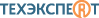 Нормы, правила, стандарты и законодательство по техрегулированиюТиповая проектная документацияТехнологические описания оборудования и материаловВажные документыТТК, ППР, КТПКлассификаторыКомментарии, статьи, консультацииКартотека международных стандартов: ASTM, API, ASME, ISO, DNV, DIN, IP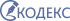 Федеральное законодательствоРегиональное законодательствоОбразцы документовВсе формы отчетностиЗаконодательство в вопросах и ответахВажные документыМеждународное правоСудебная практикаКомментарии, статьи, консультацииСправкиЗарубежные и международные стандартыПрофессиональная справочная система «Реформа технического регулирования»Профессиональные справочные системы «Техэксперт»Профессиональные справочные системы «Кодекс»